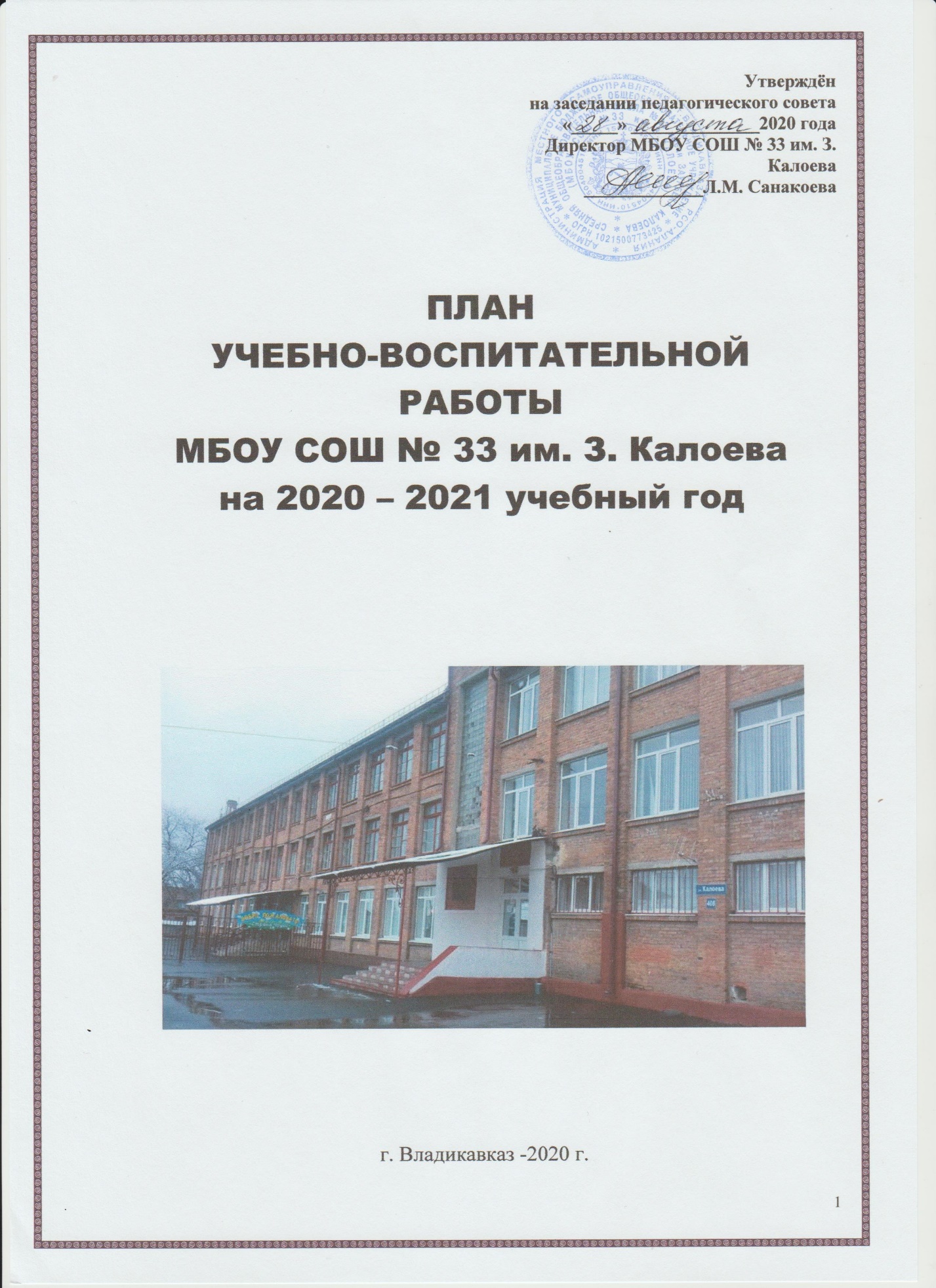 ВведениеМуниципальное бюджетное общеобразовательное учреждение средняя общеобразовательная школа № 33 была открыта   в 1964 г. как средняя общеобразовательная школа.В МБОУ СОШ № 33 имени З. Калоева функционирует орган государственно-общественного управления  –  Управляющий Совет и общешкольный родительский комитет. 
В 2016 г. МБОУ СОШ № 33 успешно прошла лицензирование, в 2014 году аттестацию и аккредитацию. Распоряжением АМС г. Владикавказа от 28.04. 2003 года МБОУ СОШ №33 было присвоено имя общественного деятеля, члена ЦИК СССР с 1922 по 1935 Заурбека Калоева. Открытие мемориальной доски состоялось 30 мая 2007 года (автор-скульптор Дзбоев М. Н.).  
 Школа имеет три ступени: I – начальная школа,II – 5-9 классы,III – 10 - 11 классыУчредители: Управление образования г. Владикавказа, 
                        Комитет по управлению имуществом г. Владикавказа.
Тип: общеобразовательная
Вид: средняя общеобразовательная
Статус учреждения: общеобразовательное учреждение
Контактная информация:ИНН – 1504004510
КПП – 150401001
ОГРН – 1021500773425
Л/счет – 03621621300 в ГРКЦ НБ РСО-А
БИК – 049033001
Юридический адрес: 362035 г. Владикавказ ул. Калоева 408, т. 46-40-18, 
                                                                                                         т. 24-02-38 e-mail-school_33@list.ru
Численность персонала: сотрудников - 34, из них педагогов – 25.Экономические условия района:
В районе находятся заводы –  «Разряд» и Цветметавтоматика.
Климатические условия района:    
Школа находится в экологически незагрязненном районе.
Социальные условия района: 
Школа находится рядом с поликлиникой №5, Центр дневного пребывания пожилых людей, детскими садами № 37 и №77.
Социокультурные условия района:
 Дворец молодежи.








Визитная карточка общеобразовательного учрежденияСтупени обучения, количество учащихся по ступеням на 01.09.2020 года.  Режим работы ОУ.   пятидневный для 1 – 4 классов, шестидневный для 5 - 11 классов  начало занятий в 9-00  продолжительность урока 40 минут, перемены между уроками 10 минут, 1 большая перемена  20 минут.Для учащихся начальной школы организована группа продленного дня. Режим работы ШПД: с 12.00 – 17.30 часов.Характеристика особенностей организации педагогического процесса в школе:  начало учебного года – 1 сентября продолжительность учебного года:1 ступень – учебные занятия до 25 мая2 ступень – учебные занятия до 30 мая9 -11  классы: учебные занятия до 25 мая;итоговая аттестация с 27 мая по 30 июня.Продолжительность каникул:осенние-9 дней,зимние- 13 дней, весенние – 8 дней.Дополнительные каникулы для обучающихся 1-х классов: с 15 по 21февраля 2021 годаРасписание занятий составлено с опорой на санитарно-гигиенические нормы. Сменность: все классы занимаются в 1 смену.1-4 классы, 5-11 классыФормы обучения.Форма обучения – классно – урочная.Характеристика кадрового обеспечения ОУ.Педагогический состав:          Средний возраст учителей 44 года      Всего: 25      Образование:      Высшее – 22 Звания, награды:Санакоева Л.М. – Почётная грамота Министерства образования РСО-Алания; Почётная грамота Управления образования РСО-Алания;Бирагова И.Т.- Почетная грамота Министерства образования и науки Российской Федерации;Кирпичникова Л. В.- Почетная грамота Министерства образования и науки Российской Федерации;Павлова В. В.- Почетная грамота Министерства образования и науки РСО-Алания; Почётная грамота Общероссийского профсоюзного образования;Цаллагова А.Б. - Почетная грамота Министерства образования и науки РСО-АланияБоровцова И.В. - Почетная грамота Министерства образования и науки Российской Федерации;Басаева А.Я. - Почетная грамота Министерства образования и науки РСО-Алания; Почётная грамота профсоюза работников образования РСО-Алании.В 2019-2020 году учителя не проходили аттестацию. Учителя систематически повышают свой профессиональный уровень.  В 2019-2020 учебном году курсы повышения квалификации педагогического работника в СОГПИ прошли – 9  учителей-предметников; заместитель директора по УВР; заместитель директора по ВР; педагог-психолог.1. Боровцова И.В. – учитель физики;2. Саламова З.А – учитель русского языка и литературы;3. Таймазов И.И.- учитель физкультуры;4. Павлова В.В. –учитель биологии;5. Кудзоева И.Ю. – учитель начальных классов;6. Кочисова А.С. – педагог – психолог, учитель технологии.10. Гадаева А.В. – учитель финансовой грамотности.Квалификационная характеристика педагогического составаВозрастная характеристика педагогического состава        Характеристика материально – технической базы     Материально-техническую базу школы, оснащенность образовательного процесса можно      охарактеризовать следующим образом:     Перечень ТСО: компьютеров – 15                    ксероксов – 6                    принтеров – 6                   проекторов - 6      Столовая, спортзал укомплектованы необходимым оборудованием в достаточном количестве. Обеспеченность составляет 80 %. Для функционирования школы в режиме развития требуется наполнить запас современных ТСО, приобрести 2 компьютерный класс.ЦЕЛИ И ЗАДАЧИ НА НОВЫЙ УЧЕБНЫЙ ГОД.

Цель: «Повышение эффективности  качества образования  в условиях реализации федерального государственного образовательного стандарта второго поколения»

            Задачи на новый 2020 – 2021 учебный год.
     - Обновление содержания образования, совершенствование граней образовательного процесса на основе внедрения в практику работы продуктивных педагогических технологий, ориентированных на развитие личности ребёнка и совершенствование педагогического мастерства учителя.- реализация 1-10  класс ФГОС как в начальной школе, так основной.- реализация компетентностного подхода  в образовательном  процессе;
- оптимизация урока за счёт использования новых педагогических технологий (ИКТ, проблемного обучения, метода проектов и др.) в образовательном процессе;
- повышение эффективности проведения всех видов учебных занятий, качества обучения школьников;
- формирование исследовательских умений и навыков, обучающихся на уроках и во внеурочной деятельности, предоставление им оптимальных возможностей для реализации индивидуальных творческих запросов;
- активизация работы по организации проектно-исследовательской деятельности обучающихся и педагогов;
- обеспечение методической работы с педагогами образовательного  учреждения на диагностической основе;
- подготовка к государственной (итоговой) аттестации учащихся 9-х классов; содействие профессиональному самоопределению школьников.-  отбор и разработка профильных элективных курсов на уровне программ.- изучение и распространение положительного педагогического опыта      творчески работающих учителей:
- обеспечение методической работы с молодыми специалистами с помощью учителей – наставников;-   формирование  информационной компетентности педагогов;
-   создание банка данных по проблемам современного урока, формам и       методам обучения;-   информационно-методическое обеспечение образовательного процесса и системы повышения квалификации педагогического коллектива. -  создание эффективной системы выявления и поддержки одаренных учащихся, поиск новых форм работы с «одарёнными детьми», создание комфортных условий работы для данных учащихся;-   совершенствование системы внеурочной деятельности посредством разработки совокупности программ:
- досуговая деятельность;
- традиции школы;
- внеурочная деятельность по предмету;- развитие учительского потенциала: мотивация профессиональной творческой деятельности учителя, современного, диалектического стиля педагогического мышления учителя, готовности к профессиональному самосовершенствованию, работе над собой;- обеспечение единства урочной и внеурочной деятельности учителя через сеть кружков, факультативов, индивидуальных занятий и дополнительного образования.- проведение системного мониторинга результатов ФГОС:- разностороннее развитие детей: их познавательных интересов, творческих способностей, универсальных учебных действий (УУД), навыков самообразования, создание условий для самореализации личности;- дальнейшая информатизация образовательного процесса и совершенствование педагогического мастерства через повышение информационных компетенций всех участников образовательного процесса, с использованием базы ресурсного центра школы и создание «цифровой школы»;-  вовлечение всех участников образовательного процесса в жизнь  школы, т.ч. в инновационную деятельность, через использование  современных образовательных технологий,  информационно - коммуникационных технологий;- дальнейшее  совершенствование диагностики педагогической успешности, процедур самоанализа и прогнозирование результатов деятельности каждого члена педагогического коллектива;- повышение личной ответственности участников образовательного процесса за обеспечение доступности, качества и эффективности образования;- организовать мероприятия по успешной адаптации в 1-х,5-х и 10 классах.- внедрение здоровьесберегающих технологий в урочной и внеурочной деятельности.- организация эффективного ВШК;- совершенствование системы контроля за состоянием и ведением школьной документации.
                           Приоритетные направления работы школы:
	
1. Развитие благоприятной и мотивирующей на учёбу атмосферы в школе, обучение школьников навыкам самоконтроля, самообразования.
2. Развитие творческих способностей обучающихся.
3. Работа по развитию одарённости и адаптивных возможностей учеников.
4. Совершенствование процедуры мониторинга обученности школьников с целью повышения качества образования.
5. Проведение работы, направленной на сохранение и укрепление здоровья обучающихся и привитие им навыков здорового образа жизни.
6. Формирование культуры здорового  и безопасного образа жизни:
7. Формирование установки на здоровый образ жизни.
8. Продолжить работу по охвату детей горячим питанием.
9. Совершенствование  работы Управляющего Совета школы.
10. Регулярные заседания Управляющего Совета школы.
11. Продолжить работу по реализации целевой программы «Безопасность образовательного учреждения».
12. Продолжить работу по реализации целевой программы «Реализация первичных мер пожарной безопасности».
13. Улучшение материально-технической базы школы.
                                                                    Планируемые результаты и показатели
                                                       на 2020-2021 учебный год.
- Педагогам - продолжать   использовать инновационные технологии  100 %.
- Сохранять  % педагогов, владеющих основами компьютерной грамотности до 100%.
-Организовать работу  библиотеки по привлечению учащихся к научно-исследовательской деятельности и расширения читательского кругозор-Укомплектовать новой мебелью начальную школу, основную и старшую – на 80%.-Увеличить количество учащихся, обучающихся на «4» и «5» (%):
       в 1 – 4 классах до         72%; 
          в 5 – 11 классах до         57 %; 
      - Продолжить работу по занятости с учащимися в ДО.
- Снизить общее количество пропущенных уроков,  в том числе по болезни и по уважительной причине.Организация  деятельности общеобразовательного  учреждения,направленная  на получение  бесплатного   начального,  основного, среднего (полного) общего образования                              Организационно – педагогические мероприятияна начало учебного годаРасписание звонков МБОУ СОШ №33 им. З. Калоева2020-2021 учебный годНачальная школаОсновная школаРАСПРЕДЕЛЕНИЕ  КЛАССНОГО   РУКОВОДСТВА                 1 «А»  -       Басаева Аза Яковлевна                 2 «А» -         Бобылёва Анна Владимировна                 2 «Б»           Кудзоева Ирина Юрьевна                 3  «А»         Хадикова Залина БорисовнаЗакрепление классов за уборкой кабинетов.В 2020– 2021  учебном году классов -   13,В том числе  1-4  классов – 6,  5-11 классов –7.Список классов, ответственных за ремонт школьных кабинетов.ЗАВЕДОВАНИЕ  КАБИНЕТАМИ1этаж:Спортивный зал – Таймазов И.И.2 этаж:Кабинет физики – Боровцова И. В.Кабинет информатики – Плиева З.Г.Кабинет начальных классов 5 – Кудзоева И.Ю.Кабинет начальных классов 1 – Бобылева А. В.Кабинет начальных классов 2 – Хадикова З. Б.Кабинет начальных классов 3 – Басаева А.Я.Кабинет начальных классов 4 – Кирпичникова Л. В.Кабинет начальных классов 6 – Перлинская Алла Петровна3 этаж:Кабинет химии –             Хубулов А.Б.Кабинет русского языка и литературы 1 – Челахсаева Ф.В.Кабинет математики  – Бурнацева А.Х.Кабинет географии –     Салбиева К.Б.Кабинет русского языка и литературы 2 –     Саламова З.А..Кабинет истории –  Гадаева А.В.Кабинет английского языка  – Цараева З. В.Кабинет осетинского языка –    Бирагова И. Т.ОРГАНИЗАЦИОННО – ПЕДАГОГИЧЕСКИЕ МЕРОПРИЯТИЯФУНКЦИОНАЛЬНЫЕ ОБЯЗАННОСТИ РУКОВОДИТЕЛЯ ШКОЛЫ Директор (Санакоева Л.М.)Руководство всеми видами деятельности школы. Руководство педагогическим и ученическим коллективами школы.  Координация деятельности заместителей и профсоюзной организации.  Подбор  и  расстановка кадров.  Руководство работой педсовета. Комплектование классов. Всеобуч. Книга движения учащихся. Комплектование классов.  Финансово-хозяйственная деятельность школы.Контроль за состоянием преподавания русского языка и литературы, родного языка и литературы                                                   ЗАМЕСТИТЕЛЬ  ДИРЕКТОРАПО  УЧЕБНО-ВОСПИТАТЕЛЬНОЙ  РАБОТЕ (Павлова В.В.)Расписание уроков. Тарификация учителей.  Учебный план.Учет замещённых уроков.   Всеобуч. Учёт детей в микрорайоне.Методическая работа. Аттестация учителей.Итоговая аттестация учащихся. Организация  ОГЭ и ЕГЭ (9-11 классы)Состояние классных журналов (5 – 11 классы), учёт знаний и посещаемости учащихся.Контроль за состоянием преподавания и уровнем подготовки по предметам: математика, физика, химия, география, биология, информатика.Контроль за внеурочной деятельностью в 5-10 классах  по ФГОС.Организация и проведение  внутришкольного мониторинга.Организация платных  дополнительных услуг.Контроль за состоянием преподавания и уровнем подготовки  по программам индивидуального обучения на дому.Контроль за организацией семейного обученияСоставление проектов приказов и распоряжений по школе.Выполнение учебных программ и образовательных стандартов по курируемым предметам.Организация и проведение конкурсов, предметных олимпиад, конференций.Организация научной деятельности учителей и обучающихся школы.Работа с молодыми учителями.РИК. Отчет по педагогическим кадрам.Организация дежурства администрации по школе.ОШ – 1ОО – 1ОО – 2Самообследование школы, ВПРВыполнение учебных программ и образовательных стандартов по курируемым предметам: русский язык и литература, английский язык,   физическая культура.Составление проектов приказов и распоряжений по школе.Педагог-организатор(Басаева А.Я.)Организация и проведение  внутришкольного мониторинга (1-4 классы)Составление проектов приказов и распоряжений по школе.Контроль за внеурочной деятельностью в 1-4  классах  по ФГОС.Контроль за работой школьной столовой.Организация и контроль за питанием (горячие завтраки).Контроль за работой школы полного дня.  Контроль за состоянием преподавания и уровнем подготовки учащихся начальной школыСостояние классных журналов (1 –  4 классы), учёт знаний и  посещаемости.Соблюдение правил внутреннего распорядка, санитарно -  гигиенического   режима в начальной школе.Организация и контроль за работой по преемственности детский сад – начальная школа.ЗАМЕСТИТЕЛЬ   ДИРЕКТОРАПО  ВНЕКЛАССНОЙ  И  ВНЕШКОЛЬНОЙВОСПИТАТЕЛЬНОЙ  РАБОТЕ(Цаллагова А.Б.)Планирование внеклассной и внешкольной воспитательной работы.Организация и проведение общешкольных мероприятий.      Контроль за выполнением  плана воспитательной работы классными  руководителями.Руководство методическим объединением классных руководителей.Педагогическое руководство ученическим самоуправлением, детскими объединениями и волонтерским движением.  Руководство работой родительского комитета.  Педагогическое просвещение родителей. Организация  и учёт индивидуальной работы с учащимися  неустойчивого поведения из неблагополучных семей.  Составление проектов приказов и распоряжений по вопросам воспитательной работы. Вовлечение учащихся в различные школьные кружки и секции и во внешкольные воспитательные учреждения.Контроль за работой библиотеки.Контроль  внеаудиторной занятости учителей.Контроль за состоянием преподавания и уровнем подготовки по предметам: истории, общества, музыке, ИЗО, технологии, ОБЖ.Контроль за состоянием социально – психологической службы. Составление социального паспорта школы.Выполнение учебных программ и образовательных стандартов по курируемым предметам.Организация и контроль  дежурства в школе.Организация дежурства администрации по школе.Соблюдение правил внутреннего распорядка, санитарно-гигиенического режима.Организация оздоровительного пришкольного лагеря.Руководство волонтерским движением.Координатор движения РДШ по школе.Сетевой операторОлимпиадыПедагог- библиотекарь(Маргиева М.Д.) Анализирует: библиотечный фонд; читаемость конкретных образцов художественной и учебной литературы.Прогнозирует тенденции изменения ситуации в обществе и в образовании для внесения предложений по формированию заказа на необходимую учебно-методическую, научную и художественную литературу.Осуществляет:- текущее и перспективное планирование на своем участке работы;-  выдачу и сбор учебников;- выставки литературы;- совместно с педагогическим коллективом разностороннюю массовую работу по пропаганде книги, привлекая к участию в этой работе деятелей литературы, искусства, родителей;- просветительскую работу для учеников, родителей (законных представителей), принимает родителей(законных представителей) по вопросам привития интереса к книге;- контроль за сохранностью библиотечного фонда;- изучение с учениками основ библиотечно-библиографической грамотности и культуры чтения;- совместную деятельность школьной, сельской, районной, городской библиотек.Принимает участие в координации:- взаимодействия представителей администрации школы, служб и подразделений управления образования, обеспечивающих формирование библиотечного фонда;- работы классных руководителей по обеспечению учащихся необходимой учебной литературой.Контролирует:- соблюдение в библиотеке и хранилищах правил техники безопасности, санитарии, противопожарной безопасности;- соблюдение учениками и сотрудниками школы правил пользования библиотекой;Корректирует заявку на комплектование библиотечного фондом.Принимает участие в разработке:- правил пользования библиотечным фондом- каталогов, картотеки рекомендательных списков литературы.Консультирует:- учителей по вопросам их самообразования и подбора научно-методической литературы;- родителей (законных представителей) по вопросу организации внеклассного чтения учащихся;Принимает участие в оценке предложений по организации воспитательной работы и установлению связей с внешними партнерами.Обеспечивает:- разрешенной, необходимой справочной и художественной литературой учащихся во время проведения экзаменов;- своевременное комплектование библиотечного фондаПедагог-психолог(Кочисова А. С.)Защита прав и свобод учащихся;Психолого -педагогическое сопровождение учебно-воспитательного процесса; Консультативная помощь всем участникам УВП; Диагностика учащихся.Осуществление  профессиональной деятельности, направленную на сохранение психического, соматического и социального благополучия обучающихся в процессе воспитания и обучения в школе;Содействие в  охране прав личности в соответствии с Конвенцией о правах ребёнка;Способствование  гармонизации социальной сферы учреждения и осуществление превентивных мероприятия по профилактике возникновения социальной дезадаптации;Определение  факторов, препятствующих развитию личности обучающихся и принимает меры по оказанию различного рода психологической помощи ( психокоррекционной, реабилитационной, консультативной);Оказание  помощи обучающимся, родителям (лицам, их заменяющим), педагогическому коллективу в решении конкретных проблем; Проведение  психологической диагностики различного профиля и предназначения, составление психолого-педагогические заключения по материалам исследовательских работ с целью ориентации преподавательского коллектива, а также родителей (лиц, их замещающих) в проблемах личностного и социального развития обучающихся;Ведение документации  по установленной форме и использование её по назначению; Участие  в планировании и разработке развивающих и коррекционных программ образовательной деятельности с учётом индивидуальных и половозрастных особенностей личности обучающихся, способствует развитию у них готовности к ориентации в различных ситуациях жизненного и профессионального самоопределения;Осуществление  психологической поддержки творчески одарённых учащихся, содействие их поиску и развитию;Определение  степени отклонений (умственных, физических, эмоциональных) в развитии обучающихся, а также различного вида нарушений социального развития и проводит их психолого-педагогическую коррекцию; Формирование психологической культуры обучающихся, педагогических работников и родителей (лиц, их заменяющих), в том числе и культуру полового воспитания.Завхоз школыЗураев А. У.Организация хозяйственной деятельности школы, руководство ею и контроль за  развитием этой деятельности;Материально техническое обеспечение учебного процесса;Обеспечение режима здоровых и безопасных условий труда и учебы;Осуществление контроля за хозяйственным обслуживанием и надлежащим состоянием школы;Визирует приказы директора школы по вопросам организации деятельности МОП;Обеспечение за соблюдением требований охраны труда при эксплуатации основного здания и хозяйственных построек, технологического и энергетического оборудования, осуществление их периодического осмотра и организацию текущего ремонта;Обеспечение безопасности при погрузочно-разгрузочных работах;Организацию соблюдения требований пожарной безопасности, исправностью средств пожаротушения;Обеспечение текущего контроля за санитарно-гигиеническим состоянием всех помещений учреждения;Обеспечение учебных кабинетов и других помещений оборудованием и инвентарем, отвечающим требованиям правил и норм техники безопасности;Организацию проведения ежегодных измерений сопротивления изоляции электроустановок и электропроводки, заземляющих устройств, периодических испытаний и свидетельствований системы отопления, анализ воздушной среды на содержание пыли, газов и паров вредных веществ, замер освещенности, наличие радиации, шума в помещениях в соответствии с правилами и нормами по обеспечению безопасности жизнедеятельности;Организацию разработки инструкций по охране труда по видам работ для технического персонала (не реже 1 раза в 5 лет);Организация обучения, проведение инструктажа при приеме на работу технического персонала с записью в «Журнал регистрации вводного инструктажа по безопасности труда», а также периодические текущие инструктажи с записью в «Журнал регистрации инструктажа по безопасности труда на рабочем месте»;Приобретение и выдача спец. одежды и других индивидуальных средств защиты;Исполнение обязанностей  директора школы в период его временного отсутствия (отпуск, болезнь и т.п.). Исполнение обязанностей осуществляется в соответствии с законодательством о труде и уставом школы на основании  приказа директора;Передача директору информации, полученной  на совещаниях и семинарах различного уровня, непосредственно после ее получения.Педагог - организатор ОБЖ(Танделова Е.М.)Преподавание основ безопасности жизнедеятельности; Организация в соответствии с законодательством допризывной подготовки обучающихся и учета военнообязанных; Организация и проведение в школе мероприятий по ГО;Подготовка школы к работе в условиях стихийных бедствий. Участие в управлении школой в порядке, определяемом Уставом школы;  Организация  работы по соблюдению в образовательном процессе норм и правил охраны труда; Обеспечение контроля за безопасностью приборов и Т.С.О.;Организацию разработки и периодический осмотр инструкций по охране труда, а также разделов требований безопасности при проведении практических и лабораторных работ;Контролем за своевременное проведение инструктажа обучающихся по Т.Б. и его регистрацию в журнале;Проведением совместно с П.К. контроля безопасности использования учебных приборов, мебели, хим. реактивов.Изымает все то, что не предусмотрено типовыми перечнями.Приостанавливает образовательный процесс в помещениях, если создаются условия, опасные для здоровья;Выявляет обстоятельства несчастных случаев с учащимися, воспитанниками, сотрудниками; Ведет «Журнал регистрации несчастных случаев с учащимися  воспитанниками и сотрудниками», происшедшими на уроках и в ШПД.УКРЕПЛЕНИЕМАТЕРИАЛЬНО-ТЕХНИЧЕСКОЙ БАЗЫ,ХОЗЯЙСТВЕННАЯ И ФИНАНСОВАЯ РАБОТА.Организационно - педагогические мероприятия по охране жизни, здоровья и технике безопасности    учащихся.Организационно – технические мероприятия по улучшению условий  и охраны труда работников школы.Выполнение закона о всеобучеНа основании решения администрации местного самоуправления г. Владикавказа считать границами микрорайона МОУ СОШ № 33  им. З. Калоева следующие:пр. Коста :                                                                                                                                                                                                    № 235, 239, 241, 243, 245, 247, 249, 251, 253,259, 261, 263,264, 265,266, 267, 268,269,270,271,272, 274, 276, 278.ул. Леваневского № 266, 268, 270.ул. Земнухова № 47-81(нечетные) 34-64 (четные)ул. Л.Шевцовой № 48-82 (четные), 45-77 (нечетные)ул. Гугкаева № 1 -7,8,10,12,14, 9-39 (нечетные)ул. Талалихина № 2-20   (все дома)                                                                                                                                                                                                                                                    ул. Калоева № 317-364 (нечетные)ул. З.Космодемянской  8,10,12ул. Краснодонская, 4-37 (все дома)Основные мероприятия по научно- методическому обеспечению учебного процессаМЕТОДИЧЕСКАЯ РАБОТА.Цель: повышение эффективности образовательного процесса через применение современных подходов к организации образовательной деятельности, непрерывное совершенствование профессионального уровня и педагогического мастерства учителя Задачи:  Продолжить внедрять новые формы непрерывного повышения профессиональной компетентности педагогов (вебинары, видеоуроки и взаимообучение в творческих группах).  Создать условия для самореализации всех участников образовательного процесса через раскрытие их творческого потенциала и участие в инновационной деятельности.  Совершенствовать систему мониторинга и диагностики успешности образования, уровня профессиональной компетентности и методической подготовки педагогов.  Выявить накопленный опыт по отработке современных технологий, наметить пути развития использования этих технологий. Использование аналитической деятельности для своевременной коррекции образовательного маршрута обучающихся.  Использование современных педагогических технологий, направленных на эффективность урока и качественным показателям итоговой аттестации и независимых диагностик.План работы методического совета школы.РУКОВОДИТЕЛИМЕТОДИЧЕСКИХ ОБЪЕДИНЕНИЙ  Заседания педагогического совета2020 – 2021 учебный год.ДЕЯТЕЛЬНОСТЬ ПЕДКОЛЛЕКТИВАНАПРАВЛЕННАЯ  НА УЛУЧШЕНИЕ ОБРАЗОВАТЕЛЬНОГО ПРОЦЕССА.Цель: Выявить образовательные потребности учащихся и родителей и осуществить выполнение социального заказа.План работы по обеспечению преемственности между начальной и средней школойОрганизация горячего питания школьников.РАБОТА С ПЕДАГОГИЧЕСКИМИ КАДРАМИЦели работы:Обеспечение научного подхода к организации образовательного процесса в школе.Повышение и совершенствование профессионального уровня педагогического коллектива.Анализ результативности УВПЗадачи:Внедрение в практику прогрессивных управленческих и педагогических технологий.Совершенствование планирования.Совершенствование видов и форм диагностики и контроля.Совершенствование аналитической деятельности.Совершенствование информационного обеспечения.Совершенствование организации творческой исследовательской деятельности педагогов и школьников.Освоение и внедрение в практику компьютерных технологий.Повышение квалификацииЦель: совершенствование системы работы с педагогическими кадрами по самооценке деятельности и повышению профессиональной компетентности.Аттестация педагогических работников.Цель: создание условий для повышения квалификационной категории педагогических работников. План работы школы молодого учителяЦЕЛЬ – создание организационно-методических условий для успешной адаптации молодых учителей в условиях современной школы.ЗАДАЧИ:помочь адаптироваться молодому учителю в коллективе; определить уровень его профессиональной подготовки;выявить затруднения в педагогической практике; формировать творческую индивидуальность молодого учителя; создать условия для развития профессиональных навыков молодого педагога, в том числе навыков применения  различных средств, форм обучения и воспитания, психологии общения со школьниками и их родителями;развивать потребности у молодых педагогов к профессиональному совершенствованию и работе над собой.                                                                                                                                                                                                                                            План организационно – педагогических мероприятий по подготовке и проведению государственной (итоговой) аттестации учащихся9-го и 11-го классов. Информатизация учебного процесса.Цель: переход на новый уровень образовательного процесса обучения; перенос в массовую практику новых образовательных технологий, организация работы экспериментальных площадок: «Разработка и апробация новых подходов к оценке педагогической деятельности», «Реализация качественного образования на основе компетентностного подхода».  План лечебно- профилактических мероприятий на учебный год.ПЛАН ВОСПИТАТЕЛЬНОЙ РАБОТЫ 2020-2021 учебный год.ПОЯСНИТЕЛЬНАЯ ЗАПИСКАВоспитательные задачи, содержание и формы работы определяются запросами, интересами, потребностями обучающихся и их родителей, условиями школы, социума. При составлении плана воспитательной программы учитывались требования ФГОС начальной школы, Основная образовательная программа МБОУ СОШ №33 им. З. Калоева, программа духовно-нравственного развития, воспитания обучающихся на ступени начального общего образования, а также основные положения проектов ФГОС основной школы. Цель и задачи воспитательной деятельностиОсновными целями школы в 2020-2021 учебном году являются формирование общей культуры личности обучающихся на основе усвоения обязательного минимума содержания общеобразовательных программ, их адаптация к жизни в обществе, создание основы для осознанного выбора и последующего освоения профессиональных образовательных программ, воспитание гражданственности, трудолюбия, уважения к правам и свободам человека, любви к Родине, семье, окружающей природе, формирование здорового образа жизни.Общеобразовательное учреждение осуществляет обучение и воспитание в интересах личности, общества, государства, обеспечивает охрану здоровья и создание благоприятных условий для разностороннего развития личности, раскрытия своих способностей и интересов, в том числе возможности удовлетворения потребности обучающегося в самообразовании и получении дополнительного образования через внеурочную деятельность.Задачи:Гуманизация воспитательного процесса, выражающаяся в создании условий для развития личности, для побуждения ее к самоанализу, самооценке, самовоспитанию.Поддержка и укрепление школьных традиций, способствующих созданию общешкольного творческого коллектива.Совершенствовать систему работы классных руководителей, повышения их методического мастерства через проведение круглых столов, изучение и обобщение опыта, взаимопосещение внеклассных занятий.Продолжить работу по совершенствованию работы  ученического самоуправления, по выявлению способных и талантливых детей.Активизировать обучающихся к участию в школьных, муниципальных, региональных, общероссийских  конкурсах, мероприятиях.Активизировать взаимодействие между различными службами и организациями для решения проблем ребенка, оказания своевременной защиты его прав.Продолжить совместную работу с семьями, классными и школьными родительскими комитетами и общественностью, Советом школы, направленную на выявление трудностей социализации и обучения, коррекцию, реабилитацию обучающихся, установлению тесных связей с семьями обучающихся.Миссия школы:Наша школа – это открытое пространство для развития потенциальных возможностей и самореализации обучающихся.Смысл нашей работы - формирование здоровой и физически развитой личности, ориентированной на творческое преобразование действительности и саморазвитие, личности компетентной, образованной и самостоятельной, стремящейся к овладению опытом духовной жизни, нравственного поведения, освоению ценностей национальной культуры.Основные  направления развития школы в соответствии с выбранной миссией:Повышение эффективности и результативности образовательного и воспитательного процесса в школе.Улучшение качества проведения внеурочной деятельности, внеклассной работы и дополнительного образования.Развитие социально значимых качеств обучающихся;4. Совершенствование работы, направленной на сохранение и укрепление здоровья школьников, привитие им навыков здорового образа жизни.Выполнение плана воспитательной работы школы на 2020-2021 учебный год осуществляется всеми сотрудниками школы.Основные направления воспитательной деятельности:Гражданско-правовое («Наша Родина», «Человек»).Экологическое («Природа»).Художественно-эстетическое («Культура»).Спортивно-оздоровительное («Здоровье»).Интеллектуально-познавательное («Семья»).Трудовое и профориентационное («Труд»).Краеведение.Приоритетные направления воспитательной работы:Для решения воспитательных задач в школе создано единое воспитательное пространство. Работа строится на трех уровнях:                                                                                                               - воспитательная система школы;- воспитательная система класса;- индивидуальная работа с обучающимися.Организационно – педагогическая деятельность, направленная на совершенствование педагогического мастерства учителя в осуществлении воспитательного процессаОсновные направления деятельности классных руководителей:1. Работа с родителями социально значимой деятельности.2. Развитие творческих способностей учащихся.3. Работа над сплочением классного коллектива.4. Организация дежурства по классу.5. Организация дежурства по школе.6. Организация досуга учащихся.7. Изучение личности воспитанников.8. Помощь воспитанникам в их учебной деятельности.9. Координация деятельности учителей-предметников.10. Оказание психологической поддержки ученикам.11. Создание благоприятного микроклимата в классе.12. Организация коллективных творческих дел.13. Профориентационная работа.14. Работа с неблагополучными учащимися.15. Индивидуальная работа с учениками.16. Отслеживание траектории развития личности для оказания помощи впознании своего «Я».17. Забота о детях из неблагополучных, многодетных, малообеспеченных семей.18. Формирование культуры общения учащихся.19. Организация экскурсий, посещение театров, концертов, выставок.20. Организация походов.21. Развитие классного самоуправления.22. Проведение педагогической диагностики для определения уровня воспитанности учеников.23. Разрешение межличностных конфликтов.24. Организация воспитывающей и развивающей деятельности.Методическая помощь классным руководителям.Работа с классными руководителямиРабота с психологомРабота с родителямиВовлечение родителей в учебно – воспитательный процесс, повышение психолого – педагогических знаний родителей.Родительские собрания.Открытые уроки и внеклассные мероприятия – Дни открытых дверей.Индивидуальные тематические консультации.Социологические опросы, анкетирование, тестирование.Участие родителей в управлении школы:Родительские комитеты.Тематические классные часыСентябрь  -   «Внимание, дети!»Октябрь   -   «Профессия - УЧИТЕЛЬ»Ноябрь    -    «Каждый ребенок имеет право»Декабрь  -     «С любовью к России!»Февраль -     «Защитники Отечества»Март      -    «Перед матерью в вечном долгу»Апрель  -     «Все работы хороши - выбирай!»МАЙ   -       «Великая Победа» Внеурочная деятельность с детским коллективомТрадиционные мероприятия школы:День ЗнанийЦикл осенних праздников (День пожилых людей, День учителя, День матери)Цикл новогодних праздничных мероприятийМесячник оборонно-массовой и спортивной работы (военно–спортивный праздник, посвященный 23 февраля, Дни здоровья)Цикл весенних праздников (8 Марта, Недели добра)Вахта памяти«Последний звонок»Вручение аттестатовТЕМАТИЧЕСКИЙ ПЛАН ВОСПИТАТЕЛЬНОЙ РАБОТЫСентябрьМесячник «Внимание, дети!»Задачи:проведение Дня знаний;изучение интересов и запросов обучающихся и осознанное совместное планирование деятельности ученического коллектива;вовлечение педагогического и ученического коллективов к выполнению намеченных задач;знакомство с Уставом школы, едиными требованиями к обучающимся, правами и обязанностями.Октябрь                                         Месячники: «правовых знаний».Акция « Молодежь за здоровый образ жизни»	Задачи:-совершенствование работы по воспитанию здорового образа жизни и негативного отношения к пагубным привычкам;пропаганда ЗОЖ, привлечение обучающихся к активному участию в спортивно-массовых мероприятиях.НоябрьМесячник «пожарной безопасности»Задачи:воспитание нравственности и гражданственности обучающихся;профилактика правонарушений среди несовершеннолетних;укрепление взаимодействия школы и семьи.ДекабрьМесячник «Новогодние забавы»	Задачи:раскрытие творческого потенциала, представление возможности самореализации через творческую деятельность обучающихся;подготовка и проведение новогодних праздников.ЯнварьМесячник «военно-патриотического воспитания»Акция «Дети-детям»	Задачи:воспитание любви к вековым народным праздникам.Воспитание умения сочувствовать людям.ФевральМесячник военно-патриотического  и профориентационного воспитания	Задачи:воспитание чувства патриотизма на примере героических событий, личности;привитие гордости за малую Родину, людей, прославивших и проставляющих ее.МартМесячник «за здоровый образ жизни»	Задачи:повысить уровень воспитанности и культуры обучающихся;воспитание уважения к женщине-матери;способствовать развитию способностей и интересов обучающихся.АпрельЭкологический месячникЗадачи: совершенствование работы по экологическому воспитанию;содействовать и оказывать всестороннюю помощь в обретении культуры общения, культуры поведения.МайМесячник воинской славы РоссииЗадачи:формирование атмосферы взаимопонимания, добра, чувства патриотизма у учащихся школы;воспитание гордости за мужество, героизм Российского народа;оказание помощи в организации летнего отдыха учащихся.ИюньМесячник «безопасные каникулы»Задачи:организация досуга обучающихся;оказание психологической помощи выпускникам 9 класса при сдаче экзаменов.Годовая циклограмма воспитательной работы школы.СЕНТЯБРЬДевиз месяца: «Здравствуй, школа!», « Внимание дети!»ОКТЯБРЬДевиз месяца: «С любовью к Вам, Учителя!»НОЯБРЬДевиз месяца: «За здоровый образ жизни!»  ДЕКАБРЬДевиз месяца: «Новый Год у ворот!»  ЯНВАРЬДевиз месяца: «Книга – источник знаний»ФЕВРАЛЬДевиз месяца: «Быстрее, выше, сильнее»МартДевиз месяца: «Весенний первый светлый праздник»АПРЕЛЬДевиз месяца: «Что такое доброта?»МАЙДевиз месяца: «Никто не забыт, ничто не забыто!»План работы школьного Совета профилактики правонарушенийСентябрь1.   Создание Совета Профилактики правонарушений, утверждение плана работы.2.  Социально-психологическая диагностика семей учащихся. 3. Создание картотеки (внутришкольный учет) группы «риска». 4. Привлечение учащихся в кружки, секции, клубы и т.д.5.  Обследование условий жизни опекаемых детей6. Заседание Совета.ОктябрьИндивидуальные беседы с учащимися, состоящими на внутришкольном учете и учете инспекции, с учениками, чьи семьи находятся в социально-опасном положении. Родительский лекторий «Хорошие родители. Какие они?». Заполнение листа здоровья в классных журналах, индивидуальные беседы мед. работника школы с классными руководителями. Организация встречи учащихся с инспектором ОПДН Заседание Совета. НоябрьОрганизация встречи учащихся с инспектором по делам несовершеннолетних «Административная и уголовная ответственность». Посещение уроков с целью – «Работа с трудными учащимися на уроке». Участие в акции «Спорт вместо наркотиков». Организация индивидуальной помощи неуспевающим (1 четверть), а также школьникам, которые совершили правонарушения.  Заседание Совета.  ДекабрьПосещение на дому учащихся, состоящих на внутришкольном учете и учете в инспекции по делам несовершеннолетних. Классные родительские собрания. Родительский лекторий, «Проблемы семейного воспитания». Индивидуальные семейные консультации (с родителями учащихся, находящихся в социально-опасном положении). Планирование работы с учащимися на зимних каникулах. Совместное заседание Совета по профилактике и МО классных руководителей по проблеме предотвращения грубых нарушений дисциплины в школе. ЯнварьСеминар классных руководителей «Психология педагогического общения». Анализ работы пед. коллектива с семьями, которые находятся в социально – опасном положении (1 полугодие). Проверка дневников учащихся.  Заседание Совета. ФевральПроверка сохранности кабинетов. Совместное заседание Совета и методического объединения классных руководителей по проблеме предотвращения грубых нарушений дисциплины в школе. Беседы с учащимися 6,7,8 классов о законодательстве. Анкетирование учащихся 9 классов о перспективах продолжения образования после окончания школы ( школьный психолог) Заседание Совета. МартПедсовет-практикум «Педагогические ситуации». Как избежать беды. Посещение уроков с целью «Работа с трудными учащимися на уроке». Классные родительские собрания. Родительский лекторий «Вредные привычки ребенка. Как им противостоять?» Заседание Совета (предварительные итоги 3 четверти). АпрельБеседы и кл.часы для старшеклассников «Жизнь с достоинством – что это значит?». Участие в акции «За здоровый образ жизни». Обследование условий жизни опекаемых детей. Организация бесед и лекций инспектора ОПДН с учащимися Заседание Совета. МайПодведение итогов работы Совета (анализ).  Заседание совета. Отчеты классных руководителей по индивидуальной работе с «трудными» учащимися. Составление плана работы Совета на следующий год. Выявление намерения детей «группы риска» участвовать в трудовой деятельности. Итоговые родительские собрания во всех классах. Июнь, июль, август.-Контроль занятости детей из неблагополучных семей.-Сбор предварительной информации об устройстве выпускников 9-х классов. Совет профилактики проводится в последнюю пятницу месяца.План работы с родителями1.      Цель и задачи Цель: организовать сотрудничество родителей и школы в совместной воспитывающей деятельности и взаимодействие со школой в образовательном процессе.Задачи:         Включение родителей в совместную со школой воспитывающую деятельность с детьми.         Оказание психолого-педагогической помощи семье в воспитании и обучении ребенка.         Совместная со школой организация социальной защиты детей.         Организация здорового образа жизни в семье и школе.         Формирование активной педагогической позиции родителей, повышение воспитательного потенциала семьи.         Вооружение  родителей определённым минимумом педагогических знаний.         Организация общественно значимой деятельности родителей и обучающихся.2.      Направления сотрудничества  с родителями.          проведение родительских собраний с обсуждением перспектив жизни школы;         проведение индивидуальных консультаций с родителями;         регулярное информирование родителей об успешности обучения учащихся;         проведение с родителями совместных мероприятий;         привлечение родителей к участию в решении школьных проблем.3.      Содержание работы         Повышение психолого-педагогическиз знаний родителей. Лекторий.- ознакомление родителей с методикой воспитания, этапами физиологического и психического развития детей;- ознакомление родителей с нормативными актами и документами в области образования: Конституцией РФ, Законом РФ «Об образовании», Декларацией прав человека, Конвенцией о правах ребенка, Уставом школы, правилами внутреннего распорядка, правилами для обучающихся, едиными педагогическими требованиями;- формирование внутренней позиции будущего школьника (для родителей будущих первоклассников);- ориентация на выбор профессии.         Вовлечение родителей в учебно-воспитательный процесс.- совместные творческие дела и мероприятия;- родительские собрания;- индивидуальные тематические консультации;- социологические опросы, диагностика родительских интересов.         Участие родителей в управлении школой:- классные родительские комитеты;- общешкольный родительский комитет;- Управляющий совет школы.          Преемственность в работе с родителями начальной, средней и старшей школы. 4.      Организационная деятельность классных руководителей по взаимодействию с родителями, семьей.         Составление социального паспорта каждой семьи и класса в целом.         Выявление возможностей родителей для участия в организации воспитательной работы с детьми, в решении проблем школы.- выявление родителей, способных к организаторской работе, подготовка и проведение выборов родительского комитета на родительском собрании;- распределение поручений между родителями по участию в делах класса;- обеспечение развития самоуправления в родительском коллективе. Помощь в организации работы родительского комитета и других органов родительского самоуправления.         Изучение запроса, заказа родителей на содержание и формы обучения детей.         Организация индивидуальных и общих консультаций для родителей.         Обеспечение работы родительского комитета.         Составление плана работы с семьями.         Помощь родителям в составлении программы развития своего ребенка.         Организация психолого-педагогического просвещения родителей в классе с использованием активных форм педагогического всеобуча.         Совместное планирование и анализ деятельности класса, творческих дел.         Воспитание трудолюбия, подготовка к сознательному выбору профессии совместно с родителями через организацию экскурсий на предприятия, встреч-бесед с родителями, встреч со специалистами в зависимости от профессиональных интересов детей.         Проведение дискуссий, классных часов по проблемам нравственности совместно с родителями класса.         Формирование у детей потребности в здоровом образе жизни через проведение совместно с родителями Дней здоровья, спортивных соревнований; организацию профилактики отклонений от здорового образа жизни (встречи с наркологами, психологами, сексологами и представителями правоохранительных органов.1.      План мероприятий2.      План работы для родителей3.      Основная школа       3. План совместной работы с родителями (семьями)План работы юнармейского отряда «Орлята» МБОУ СОШ №33 им. З. Калоева на 2020-2021 учебный годРуководитель отряда                                                       Кирпичникова Л.В.План работы педагога-психолога на 2020-2021 учебный год.ЦЕЛЬ: 1) Формирование психологической компетентности участников образовательного процесса (обучающихся, учителей, администрации школы, родителей);2)  Осуществление психолого-педагогического сопровождения развития обучающихся на каждом возрастном этапе.ЗАДАЧИ: Способствовать формированию личности учащихся;Обеспечить успешную адаптацию к требованиям обучения и воспитания.  Оказание своевременной психологической помощи всем участникам образовательного процесса (ученики, родители, педагоги);Социально-психологическое сопровождение одаренных учащихся  и учащихся «группы риска»;Психолого-педагогическое сопровождение образовательного процесса в условиях реализации ФГОС. ОСНОВНЫЕ НАПРАВЛЕНИЯ  РАБОТЫ:Психологическая диагностика: психолого-педагогическое изучение обучающихся на протяжении всего периода обучения, определение индивидуальных особенностей и склонностей личности, её потенциальных возможностей в процессе обучения и воспитания, в профессиональном самоопределении, выявление причин и механизмов нарушений в обучении, развитии, социальной адаптации.  Консультативно-просветительская работа. Консультативная деятельность - оказание помощи обучающимся, их родителям (законным представителям), педагогическим работникам и другим участникам образовательного процесса в вопросах развития, воспитания и обучения посредством психологического консультирования. Психологическое просвещение – формирование у обучающихся и их родителей, у педагогических работников и руководителей потребности в психологических знаниях, желания использовать их в интересах собственного развития; создание условий для полноценного личностного развития и самоопределения обучающихся на каждом возрастном этапе, а также в своевременном предупреждении возможных нарушений в становлении личности и развития интеллекта.Коррекционно-развивающая работа: активное воздействие на личность с целью формирования у неё ряда индивидуально – психологических особенностей, необходимых для дальнейшего становления и развития личности.Методическая работа.Экспертная деятельность.Направление работы педагога-психолога (параллель 1-4-х классов)I. ДИАГНОСТИЧЕСКАЯ РАБОТАII. РАЗВИВАЮЩАЯ И КОРРЕКЦИОННАЯ РАБОТАIII. ПСИХОЛОГИЧЕСКАЯ ПРОФИЛАКТИКАIV. ПСИХОЛОГИЧЕСКОЕ ПРОСВЕЩЕНИЕ, КОНСУЛЬТАТИВНАЯ ДЕЯТЕЛЬНОСТЬНаправление работы педагога-психолога (параллель 5-8-х классов)Направление работы педагога-психолога (параллель 9, 10, 11-х классов)Список используемых психодиагностических методикСписок используемых коррекционно-развивающих и профилактических программСИСТЕМА ВНУТРИШКОЛЬНОГО КОНТРОЛЯ     Внутришкольный контроль – система оценивания состояния учебно-воспитательного процесса в школе.     Сложные процессы, происходящие в современной школе, не могут протекать без анализа результатов деятельности, оценки и самооценки труда учителя, учащихся, родителей, руководителей ОУ как единого школьного сообщества.      Каждый руководитель школы должен иметь четкое представление о том, как развивается школа, как совершенствуется образовательный процесс. Иными словами, нужна информированность обо всех сферах жизни и деятельности коллектива, необходима постоянная обратная связь. Полную достоверную информацию можно получить только с помощью хорошо налаженного внутришкольного контроля.Основные направления внутришкольного контроля:1. Реализация прав граждан на образование.1.  Наличие нормативно-правовой базы школы (Устав, локальные акты, положения, приказы, распоряжения, письма и т. д.).2.  Реализация требований нормативно-правовой базы по вопросам:- порядка приема и отчисления учащихся;- форм получения образования;- профессиональной ориентации учащихся;- достижения обязательного минимума содержания образования;- охраны прав детства;- охвата детей общим образованием; движения учащихся;- участия учащихся в управлении школой;- участия учащихся в различных общественных организациях, объединениях;- охраны и укрепления здоровья;- организации образовательного процесса;- организации питания;- медицинского обслуживания;- отдыха учащихся;- реализации регионального компонента.3.  Реализация целевых программ, по которым работает школа (если таковые имеются).4.  Реализация учебного плана:- сохранение инвариантной части Базисного учебного плана; -обеспечение вариативности образования и преемственностимежду ступенями и классами обучения;- соблюдение максимального объема нагрузки в зависимости от объема учебной недели.5.   Соответствие расписания учебных занятий,  графика контрольных работ санитарным правилам и нормам.6. Реализация годового календарного учебного плана.7. Реализация образовательной программы школы.8. Наличие рецензий и рекомендаций для авторских программ.9.  Реализация Положения о государственной итоговой аттестации в 9 классах.10. Реализация локального акта о промежуточной аттестации.2. Внутришкольная документация.1. Классные журналы.2. Тетради и дневники учащихся.3. Календарно-тематическое планирование прохождения программ обучения.4. Планы воспитательной работы классных руководителей.5. Планы работы школьных методических объединений.6. Журналы групп продленного дня, факультативов.7. Личные дела учащихся.8. Документация   по   организации   финансово-хозяйственной деятельности.9. Документация школьной библиотеки.10. Состояние трудовых книжек и личных дел работников школы.11. Алфавитная книга и документы по движению учащихся.3. Здоровье и здоровый образ жизни.1. Состояние физического развития учащихся.2. Состояние лечебно-оздоровительной работы.3.  Состояние воспитательной работы по пропаганде здорового образа жизни.4.   Соблюдение санитарно-гигиенических требований в ходе уроков и внеурочной деятельности.5. Организация каникулярного отдыха учащихся.4. Образовательная деятельность.1.  Индивидуальные особенности учащихся, их интересы, мотивы, склонности, уровень мотивации учения.2. Уровень сформированности общеучебных навыков и умений.3. Система оценивания знаний.4. Итоги четвертей, полугодий, контрольных срезов.5.  Состояние учебно-методического обеспечения процесса обучения.6.  Работа факультативов и состояние внеурочной деятельности по предметам.7. Результаты участия в школьных и районных олимпиадах.8. Работа с неуспевающими и их родителями.9.  Работа с одаренными и наиболее подготовленными учащимися.5. Методическая работа.1.  Уровень владения учителями современными педагогическими технологиями.2.  Работа по повышению квалификации педагогов (курсы, самообразование, работа школьных методических объединений, школы молодого учителя).3. Работа творческих групп педагогов.4. Прохождение аттестации учителями.6.  Система внеклассной воспитательной работы и работы с родителями.1.  Работа по воспитанию ответственности учащихся за результаты своей учебы.2. Воспитание гражданской активности, патриотизма.2. Нравственное, эстетическое, экологическое воспитание.3. Правовое воспитание.4. Организация краеведческой работы и детского туризма.5. Организация ученического самоуправления.6. Организация дежурства по школе.7. Система работы классных руководителей.8. Связи с внешкольными детскими учреждениями.9.  Организация дополнительного образования в школе (работа секций, кружков).7. Охрана труда.1.  Наличие и правильность оформления раздела, посвященного охране труда (ОТ), в Уставе школы.2.  Наличие заключения по ОТ в материалах по лицензированию.3.   Протокол собрания коллектива по утверждению Правил внутреннего трудового распорядка. Журнал доведения под роспись Правил внутреннего трудового распорядка.4.  Приказы директора о назначении лиц, ответственных за организацию безопасной работы, и их ознакомление с обязанностями по охране труда.5. Наличие утвержденной директором Программы вводного инструктажа по ОТ при приеме на работу и журнала регистрации вводного инструктажа.6.  Наличие утвержденной директором Программы первичного инструктажа по ОТ на рабочем месте работников и учащихся (при осуществлении нового вида деятельности, новой операции, при работе с новым материалом и т. п.).7.  Журнал регистрации инструктажа по охране труда на рабочем месте (инструктаж проводится каждые 6 месяцев).8.  Журналы инструктажа учащихся по технике безопасности (при организации общественно полезного производительного труда, проведении внеклассных и внешкольных мероприятий, лабораторных и практических работ, занятий по химии, физике, биологии, трудовому обучению, информатике, физической культуре, ОБЖ).9.  Приказ директора школы о назначении комиссии по проверке знаний и навыков работников и учащихся по охране труда.10. Утвержденные директором Программа и тематический план обучения работников по ОТ.11.Перечень контрольных вопросов для проверки знаний по ОТ (утверждается председателем комиссии по проверке знаний по ОТ).12. Перечень инструкций по ОТ (утверждается директором).13.Протоколы заседаний профсоюзного комитета по утверждению инструкций по ОТ и собрания трудового коллектива по выборам уполномоченных по охране труда.14.  Приказ директора школы о создании комиссии по ОТ.15.  Наличие раздела по ОТ и правильность его оформления в коллективном договоре между работодателем и работниками (при наличии такового) и акты проверки его выполнения (один раз в два года).16.  Технический, паспорт на здание школы (пересматривается в БТИ один раз в 5 лет).17.  Журнал технической эксплуатации здания школы (на каждое здание, сооружение).18.  Акты общего технического осмотра зданий и сооружений школы (весной и осенью).19. Дефектная ведомость на здание (ежегодно).20.  План ремонтных работ (составляется ежегодно и утверждается директором школы) и сметы на их проведение.21.  Акт готовности школы к новому учебному году (ежегодно перед началом учебного года).22.  Акты-разрешения на ввод в эксплуатацию оборудования в учебных мастерских и на проведение занятий в учебных мастерских и спортзалах (ежегодно перед началом учебного года).23.  Журнал регистрации результатов испытаний спортивного инвентаря, оборудования и вентиляционных устройств спортзала (ежегодно перед началом учебного года).24.  Акты-разрешения на проведение занятий в кабинетах химии, физики, биологии, информатики, ОБЖ (для вновь организованных или реконструированных).25. Акт гидравлического испытания (опрессовки) отопительной системы (ежегодно перед началом отопительного сезона).26.  Акт о ревизии котельной (ежегодно перед началом отопительного сезона).27.  Приказ директора школы о назначении ответственных лиц за пожарную безопасность (далее ПБ).28.   Приказ директора школы о противопожарном режиме в школе и Инструкция о мерах пожарной безопасности.29.  Приказ директора школы о создании добровольной пожарной дружины в школе.30. План противопожарных мероприятий (на календарный год).31. Планы эвакуации по этажам.32.  Инструкция о порядке действия персонала по обеспечению безопасной и быстрой эвакуации учащихся при пожаре.33.  План проведения тренировок по эвакуации при пожаре (два раза в год).34. Журнал регистрации противопожарного инструктажа.35. Журнал регистрации несчастных случаев на производстве.36.  Журнал регистрации несчастных случаев с обучающимися (воспитанниками).    АвгустКонтроль за выполнением всеобучаКонтроль за ведением школьной документацииСохранение и укрепление учебно - материальной базыСентябрьКонтроль за выполнением всеобуча,  за деятельностью по охране и формированию здорового образа жизниКонтроль  состояния знаний, умений и навыков обучающихся и преподавания учебных предметов с выполнением требований учебных программКонтроль за ведением школьной документацииКонтроль  за состоянием системы воспитательной работыСохранение и укрепление учебно – материальной базыОктябрьКонтроль за выполнением всеобуча, за деятельностью по охране и формированию здорового образа жизниКонтроль  состояния знаний, умений и навыков обучающихся и преподавания учебных предметов с выполнением требований учебных программКонтроль за ведением школьной документацииКонтроль  за состоянием системы воспитательной работыСохранение и укрепление учебно – материальной базыНоябрьКонтроль за выполнением всеобуча, за деятельностью по охране и формированию здорового образа жизниКонтроль  состояния знаний, умений и навыков обучающихся и преподавания учебных предметов с выполнением требований учебных программКонтроль  за  ведением школьной документацииКонтроль  за состоянием системы воспитательной работыСохранение и укрепление учебно – материальной базыДекабрьКонтроль за выполнением всеобуча, за деятельностью по охране и формированию здорового образа жизниКонтроль  состояния знаний, умений и навыков обучающихся и преподавания учебных предметов с выполнением требований учебных программКонтроль  за  ведением школьной документацииКонтроль  за состоянием системы воспитательной работыСохранение и укрепление учебно – материальной базыЯнварьКонтроль за выполнением всеобуча, за деятельностью по охране и формированию здорового образа жизниКонтроль  состояния знаний, умений и навыков обучающихся и преподавания учебных предметов с выполнением требований учебных программКонтроль  за  ведением школьной документацииКонтроль  за состоянием системы воспитательной работыСохранение и укрепление учебно – материальной базыФевральКонтроль за выполнением всеобуча, за деятельностью по охране и формированию здорового образа жизниКонтроль  состояния знаний, умений и навыков обучающихся и преподавания учебных предметов с выполнением требований учебных программКонтроль  за  ведением школьной документацииКонтроль  за состоянием системы воспитательной работыСохранение и укрепление учебно – материальной базыМартКонтроль за выполнением всеобуча, за деятельностью по охране и формированию здорового образа жизниКонтроль  состояния знаний, умений и навыков обучающихся и преподавания учебных предметов с выполнением требований учебных программКонтроль  за  ведением школьной документацииКонтроль  за состоянием системы воспитательной работыСохранение и укрепление учебно – материальной базыАпрельКонтроль за выполнением всеобуча, за деятельностью по охране и формированию здорового образа жизниКонтроль  состояния знаний, умений и навыков обучающихся и преподавания учебных предметов с выполнением требований учебных программКонтроль  за  ведением школьной документацииКонтроль  за состоянием системы воспитательной работыСохранение и укрепление учебно – материальной базыМайКонтроль за выполнением всеобуча, за деятельностью по охране и формированию здорового образа жизниКонтроль  состояния знаний, умений и навыков обучающихся и преподавания учебных предметов с выполнением требований учебных программКонтроль  за  ведением школьной документацииКонтроль  за состоянием системы воспитательной работы.Сохранение и укрепление учебно – материальной базыИюньКонтроль за выполнением всеобуча, за деятельностью по охране и формированию здорового образа жизниКонтроль  состояния знаний, умений и навыков обучающихся и преподавания учебных предметов с выполнением требований учебных программКонтроль  за  ведением школьной документацииКонтроль  за состоянием системы воспитательной работыСохранение и укрепление учебно – материальной базыПЛАН РАБОТЫУПРАВЛЯЮЩЕГО СОВЕТА ПЛАН  РАБОТЫ  ОБЩЕШКОЛЬНОГОРОДИТЕЛЬСКОГО  КОМИТЕТА НА 2020-2021 УЧЕБНЫЙ ГОДЦЕЛЬ: активизировать работу родительской общественностиЗАДАЧИ:- развивать активные формы сотрудничества с родительской общественностью;- актуализировать работу классных родительских комитетовПлан работы школьной библиотеки на 2020-2021 учебный год.1. Цели и задачи работы школьной библиотекиОсновные цели работы школьной библиотеки:оказание помощи учащимся и преподавателям в учебно-воспитательном процессе;содействие педагогическому коллективу в развитии и воспитании учащихся;привитие учащимся любви к чтению, воспитание культуры чтения, бережного отношения к           печатным изданиям;привлечение учащихся к систематическому чтению с целью успешного изучения учебных предметов, развития речи, познавательных интересов и способностей, расширения кругозора.Задачи библиотеки:формирование у школьников навыков независимого библиотечного пользователя, информационной культуры и культуры чтения;совершенствование традиционных и освоение новых технологий;осуществление образовательной, информационной и воспитательной работы среди учащихся школы;организация мероприятий, ориентированных на воспитание нравственного, гражданско-патриотического самосознания личности, формирование навыков здорового образа жизни;оказание помощи в деятельности учащихся и учителей при реализации образовательных проектов, работа с педагогическим коллективом.Основные функции библиотеки:информационная – предоставление возможности использования информации вне зависимости от ее вида, формата и носителя;воспитательная – способствует развитию чувства патриотизма по отношению к государству, своему краю и школе;культурологическая – организация мероприятий, воспитывающих культурное и социальное самосознание, содействующих эмоциональному развитию учащихся;образовательная – поддержка и обеспечение образовательных целей, сформированных в задачах развития школы и в образовательных программах по предметам.Основные направления работы школьной библиотеки:Гражданско-патриотическое воспитание.Воспитание здорового образа жизни.Экологическое направление.Нравственно-эстетическое направление.Библиотечно-библиографическая грамотность.Краеведение.Работа с фондом:Комплектование фонда (заказ учебников).Ведение библиотечной документации.Обработка новых поступлений.Расстановка и оформление фонда.Работа по сохранности книг, списание книг и др.Работа с основным фондомРабота с учебным фондомСоставление отчётных документов (анализ работы)Организация работы с читателямиИндивидуальная работа:Приём и выдача изданий.Рекомендательные беседы при выборе книг.Беседы о прочитанном.Беседы с вновь записавшимися читателями о правилах поведения в библиотеке, о культуре чтения,Изучение читательских формуляров с целью выявления должников.Работа с педагогическим коллективом:Информирование учителей о новой учебной литературе.Подбор литературы в помощь проведению предметных недель, общешкольных, классных, воспитательских мероприятий.Проведение совместных массовых мероприятий, классных часов. Работа с учащимися:Обслуживание учащихся согласно расписанию работы.Просмотр читательских формуляров с целью выявления задолжников (результаты сообщать классным руководителям)Беседа о правилах поведения в библиотеке.«Чтобы легче было учиться»- подбор списков литературы на лето по произведениям, которые будут изучать в следующем году.Рекомендательная беседа согласно возрастным категориям каждого читателя.Справочно-библиографическая работа:Знакомство с правилами пользования библиотекой.Знакомство с расстановкой фонда.Проведение библиотечных уроков по ознакомлению учащихся с основами библиотечно-библиографических знаний (по специальной программе)Информационная работа:Информационное сопровождение учебно-воспитательного процесса.Информационное обеспечение педагогических работников и учащихся -обзоры новых поступлений, списки литературы для чтения, интернет, работа с фондом медиатеки.2. Комплектование и организация книжного фондаФонд школьной библиотеки полностью отвечает потребностям читателей всех образовательных и возрастных групп, содержит большое количество экземпляров произведений литературы по школьной программе, а также фонд справочников и энциклопедий, что обеспечивает творческую работу преподавателей по всем учебным программам. Комплектование фонда школьной библиотеки осуществляется в рамках Программы по формированию фондов школьных библиотек России в рамках бюджетного финансирования.Часы работы библиотеки (обслуживание читателей): Понедельник – 9.00 – 16.00. Вторник – 9.00 – 16.00.Среда – 9.00 – 16.00.Четверг – 9.00 – 16.00.Суббота – 9.00 – 16.00.Выходной день: пятница, воскресенье.3. Календарно-тематическое планированиеМиссия библиотеки. Оказание методической консультационной помощи педагогам, родителям, учащимся в получении информации. Сбор, накопление и обработка информации и доведение её до пользователя. Проведение внеклассной работы на базе источников информации, имеющихся в библиотеке.     Развитие содержательного общения между пользователями, воспитание культуры общения.Основные функции библиотеки.Методическая  -  библиотека обрабатывает учебные и методические по основам информационной культуры пользователей, алгоритмы и технологии поиска информации.Учебная – библиотека организует  подготовку по основам информационной культуры для различных категорий пользователей.Воспитательная  -  библиотека способствует развитию чувства патриотизма по отношению к государству, своему краю и школе.Социальная   -  библиотека содействует развитию способности пользователей к самообразованию и адаптации в современном информационном обществе.Просветительская  -  библиотека приобщает учащихся к сокровищам мировой и отечественной культуре.Направления деятельности библиотекиРабота с учащимися: информационные и прочие обзоры литературы;доклады о навыках работы с книгой; библиотечные уроки; литературные часы. Поддержка общешкольных мероприятий: предметные недели; день знаний; оформление школьных газет и стендов.Работа с учителями и родителями: предметные недели педсовета;обзоры новинок художественной, научной, учебно-методической и учебной литературы; информационные обзоры на заданные темы; выступления на родительских собраниях; индивидуальная работа с педагогами; участие в круглых столах; отчёт о работе и планированной деятельности библиотеки.Оказание методической консультационной помощи педагогам, учащимся, родителям в получении информации из библиотеки.Создание условия для учителей в получении информации о педагогической и методической литературе, о новых средствах обучения.Создание условий учащимся, учителям, родителям для чтения книг, периодики. Работа с компьютерными программами.Формирование, комплектование и сохранность фонда.№Содержаниестраница1Введение.32Визитная карточка общеобразовательного учреждения.43Цели и задачи на новый учебный год.74Организация деятельности образовательного учреждения, направленная на получение бесплатного начального, основного, среднего (полного) общего образования.85Расписание звонков126Распределение классного руководства.137Закрепление классов за уборкой кабинетов.148Заведование кабинетами159Организационно - педагогические мероприятия, функциональные обязанности руководителей школы.1610Укрепление материально-технической базы, хозяйственная и финансовая работа.2511Мероприятия по охране жизни, здоровья и технике безопасности учащихся2612Выполнение закона о всеобуче.2813Основные мероприятия по научно- методическому обеспечению учебного процесса.  2914План работы методического совета школы.3215Руководители Методических объединений.3416Заседания педагогического совета.3517Деятельность педколлектива.3618План работы по обеспечению преемственности между начальной и средней школой.4019Работа с педагогическими кадрами. Повышение квалификации.  Аттестация педагогических работников.4620План работы школы молодого учителя.  4821План организационно – педагогических мероприятий по подготовке и проведению государственной (итоговой) аттестации учащихся 9-го класса5122Информатизация учебного процесса.5323План лечебно-профилактических мероприятий на учебный год.5424План воспитательной работы школы.5725План работы психолога6926Система внутришкольного контроля.7127План работы Управляющего совета.11928План работы Родительского комитета.12129План работы библиотекаря124Наименование образовательного учреждения в соответствии с уставом:Муниципальное бюджетное общеобразовательное учреждение средняя общеобразовательная школаНаименование образовательного учреждения в соответствии с уставом:Муниципальное бюджетное общеобразовательное учреждение средняя общеобразовательная школаНаименование образовательного учреждения в соответствии с уставом:Муниципальное бюджетное общеобразовательное учреждение средняя общеобразовательная школаТип: массовый с развивающим обучениемТип: массовый с развивающим обучениемТип: массовый с развивающим обучениемВид: средняяВид: средняяВид: средняяОрганизационно-правовая формаОрганизационно-правовая формаОрганизационно-правовая формаМуниципальное бюджетное  учреждениеМуниципальное бюджетное  учреждениеМуниципальное бюджетное  учреждениеФамилия, имя, отчество руководителя:  директор Санакоева Лиана МихайловнаФамилия, имя, отчество руководителя:  директор Санакоева Лиана МихайловнаФамилия, имя, отчество руководителя:  директор Санакоева Лиана Михайловна        Полный юридический (фактический ) адрес        Полный юридический (фактический ) адрес        Полный юридический (фактический ) адресИндекс : 362035 Индекс : 362035 Индекс : 362035  РСО-Алания, г. Владикавказ, ул. Калоева 408 РСО-Алания, г. Владикавказ, ул. Калоева 408 РСО-Алания, г. Владикавказ, ул. Калоева 408Тип и название населенного пункта        город  ВладикавказТип и название населенного пункта        город  ВладикавказТип и название населенного пункта        город  ВладикавказКонтактные телефоныФаксE-maiI      т. 46-40-18 school_33@list.ruт. 24-02-381-4 классыКол-во классов комплектовКол-во уч-ся5-9 классыКол-во классов комплектовКол-во уч-ся1 «А»  класс1315  «А» класс1232 «А»  класс1256 «А» класс1292 «Б» класс1267 «А»  класс1293  «А» класс1258 «А» класс1273  «Б» класс1199 «А» класс1234 «А» класс12810 «А» класс11511 «А» класс113Итого:61547159КоличествоЖенщинМужчин25232 Высшая категорияI категорияСоответствие должности Без категории44107до 30 летОт 31 до 50 летПосле 50 лет1168№Наименование мероприятияНаименование мероприятияСрокОтветственные1Укомплектовать школу педагогическими кадрами.Укомплектовать школу педагогическими кадрами.До 20.08.20 г. директор Санакоева Л.М.2Провести смотр готовности кабинетов к началу учебного года.Провести смотр готовности кабинетов к началу учебного года.До 28.08.20 г.Зам. директора по УВР-Павлова В.В.3Совместно с профсоюзным комитетом и заместителями директора школы предварительно обсудить план работы школы на новый учебный год и определить задачи школы на 2020-2021 учебный год.Совместно с профсоюзным комитетом и заместителями директора школы предварительно обсудить план работы школы на новый учебный год и определить задачи школы на 2020-2021 учебный год.До 30.08.20 г. директор Санакоева Л.М.Зам. директора по УВР-Павлова В.В.Председатель ПККочисова А.С.4Подготовить анализ работы педагогического коллектива за 2019-2020 учебный год.Подготовить анализ работы педагогического коллектива за 2019-2020 учебный год.до 20.08.20 г.Администрация5Организовать горячее питание в школе. Составить график питания учащихся по классам во время перемен и издать приказ по школе. Организовать дежурство в столовой. Назначить ответственного за организацию горячего питания по школе.Организовать горячее питание в школе. Составить график питания учащихся по классам во время перемен и издать приказ по школе. Организовать дежурство в столовой. Назначить ответственного за организацию горячего питания по школе.К 04.09.20г.Педагог-организаторБасаева А.Я.Зам.директора поВР Цаллагова А.Б.6Организовать прием учащихся в 1-е классы. Провести набор учащихся в 10-е классы.Издать приказ о зачислении учащихся в 1-е и 10-е классы.Организовать прием учащихся в 1-е классы. Провести набор учащихся в 10-е классы.Издать приказ о зачислении учащихся в 1-е и 10-е классы.До 03.09.20 г. директор Санакоева Л.М.8Оформить личные дела учащихся 1-х классов, занести в алфавитную книгу и издать приказ по школе.Обеспечить образцовый порядок ведения документации по первичному учету детей.Оформить личные дела учащихся 1-х классов, занести в алфавитную книгу и издать приказ по школе.Обеспечить образцовый порядок ведения документации по первичному учету детей.До 03.09.20 г.Постоянно ДиректорСанакоева Л.М.Классный руководительБасаева А.Я.9Назначить классных руководителей, заведующих кабинетами, определить смежность занятий по классам, помещения и учебные кабинеты.Назначить классных руководителей, заведующих кабинетами, определить смежность занятий по классам, помещения и учебные кабинеты.До 03.09.20 г. ДиректорСанакоева Л.М.Зам. директора по УВРПавлова В.В.Зам. директора по ВРЦаллагова А.Б.10Составить план внутришкольного контроля.Составить план внутришкольного контроля.До 15.07.20г..Администрация11Провести инвентарную проверку совместно с профсоюзным комитетом,  Управляющим советом и Родительским комитетом школы по наличию книжного фонда школьных учебников и методической литературы Провести инвентарную проверку совместно с профсоюзным комитетом,  Управляющим советом и Родительским комитетом школы по наличию книжного фонда школьных учебников и методической литературы До 03.09.2020 г.АдминистрацияБиблиотекарьМаргиева М.Д.12Ознакомить  вновь прибывших учителей и учащихся с локальными актами и Уставом школыОзнакомить  вновь прибывших учителей и учащихся с локальными актами и Уставом школыДо 03.09.20 г. Директор Санакоева Л.М.Зам. директора по УВРПавлова В.В.13Составить расписание занятий.До 31.08.20 г.До 31.08.20 г.Зам. директора по УВРПавлова В.В.14Завести на новый учебный год необходимую педагогическую документацию:- журнал учета пропусков и замены уроков учителей;- журнал учета посещаемости учащихся- журнал дежурства администрации школы- тетрадь работы с учащимися- тетрадь работы с родителями- классные журналы- журнал обучения на дому- журнал группы ШПДДо 05.09.20г.До 05.09.20г.Зам. директора по УВРПавлова В.ВПедагог-организатор Басаева А.Я.Зам. директора по ВРЦаллагова А.Б.15Организовать индивидуальное обучение на дому на  основании заявлений родителей и подтверждающих документов.Организовать индивидуальное обучение на дому на  основании заявлений родителей и подтверждающих документов.До 04.09.20 г.Зам. директора по УВРПавлова В.В16Составить тарификацию учителей на 2020-2021 учебный год.До 10.09.20 г.До 10.09.20 г.Зам. директора по УВРПавлова В.В18Проверить и утвердить рабочие программы учителей, планы самообразования учителей, планы воспитательной работы классных руководителей.До 20.09.20 г.До 20.09.20 г. ДиректорСанакоева Л.М.Зам. директора по УВРПавлова В.В19Составить:- графики проверки рабочих программ учителей по предметам, дневников учащихся, классных журналов;- графики проведения входных контрольных работ, текущих контрольных работ, консультаций по подготовке к  ОГЭ и ЕГЭ;- графики проведения открытых уроков учителями, классных часов и внеклассных мероприятий.До 20.09.20 г.До 20.09.20 г.Зам. директора по УВРПавлова В.ВПедагог-организаторБасаева А.Я.Зам. директора по ВРЦаллагова А.Б.20Подготовить отчеты на начало учебного года (ОШ -1, ОО-1, Всеобуч)До 20.09.20 г.До 20.09.20 г.Зам. директора по УВРПавлова В.В21Составить списки учащихся из малообеспеченных, многодетных семей. До 15.09.20 г.До 15.09.20 г.Зам. директора по ВРЦаллагова А.Б.22Составить списки «трудных» детей, детей группы риска и учащихся, состоящих на учете.До 15.09.20 г.До 15.09.20 г.Зам. директора по ВРЦаллагова А.Б.УрокНачалоКонецПеремена109:0009:3510209:4510:2020310:4011:1510411:2512:0020512:2012:55УрокНачалоКонецПеремена109:0009:4010209:5010:3020310:5011:3010411:4012:2010512:3013:1010613:2014:0010714:1014:503 «Б» -4  «А» -  5 «А» -               6 «А» -             7 «А» -            8 «А» -     9 «А» -    10  «А» -    11 «А» -Перлинская Алла ПетровнаКирпичникова Людмила ВладимировнаЦараева Залина ВалерьевнаГадаева Анжелика ВладимировнаБоровцова Ирина ВладимировнаБирагова Ирина ТаймуразовнаБурнацева Алла ХасановнаКочисова Анжела СергеевнаГаглоева Людмила Казбековна№КлассКабинет Ответственные1 «А» Каб.нач.кл. №16Басаева А.Я.2 «А» Каб. нач. кл. №14Бобылёва А.В.2 «Б»Каб. нач. кл.№23Кудзоева И.Ю.3 «А» Каб. нач. кл.№15Хадикова З.Б.3 «Б» Каб. нач. кл. №33Перлинская А.П.4 «А» 1.Каб. нач. кл.№17Кирпичникова Л.В.5 «А»1. Каб. англ.яз №34Цараева З.В.  6  «А»1.Каб. русского языка №292. Каб. истории№30Гадаева А.В.Саламова З.А.       9.7 «А»1. Каб. русского языка№26Цаллагова А.Б.Челахсаева Ф.В.       10.«А»1.Каб.осет.яз.№31 2.Каб. информатики №12Бирагова И.Т.Плиева З.Г.       11.9 «А»1. Каб. математики №27Бурнацева А.Х.12.10 «А»1.Каб. химии№25Хубулов А.Б.Кочисова А.С.13.11 «А»1.Каб. географии№282. Каб. физики №13Гаглоева Л.К.Боровцова И.В.№ п/пМероприятиеСрокиОтветственный1.Подготовить кабинеты к новому учебному году (мебель, ТСО. Наглядные пособия, дидактический материал, уборочный инвентарь).АвгустДиректор, заместители, заведующие кабинетами.2.Дооборудовать силами спонсоров и родителей все учебные кабинеты (мебель, классные доски).В течение годаДиректор, заместители, заведующие кабинетами.3.Произвести проверку отопительной системы, обеспечить нормальный температурный режим в школе.Сентябрь - октябрьЗавхоз.4.Привести в должный порядок инвентарь, перезарядить огнетушители, доукомплектовать пожарные щиты.Сентябрь-октябрьЗавхоз.5.Выполнить комплекс мероприятий по технике безопасности в кабинетах обслуживающего труда, химии, физики, спортивных залах, столовой (актовый зал)АвгустДиректор, завхоз, заведующие кабинетами.№Наименование мероприятияСрокОтветственный1Подготовить документацию:- списки подростков- листки здоровья в классных журналах- медицинские карты на каждого ребенка- приказ по школе «Об охране жизни и здоровья учащихся»В течение сентябряВрачКлассные руководителиПедагог-организатор 2Осуществлять регулярный контроль за выполнением санитарно-гигиенических требований согласно санитарным правилам и нормам СанПиНа:- санитарно – гигиеническое состояние школьного учреждения, пищеблока, световой режим, питьевой, воздушный режимы кабинетов, спортзала и других помещений;- соблюдение санитарно-гигиенических требований к уроку: рассаживание учащихся согласно рекомендациям, валеологический анализ школьного расписания, предотвращение перегрузки учебными занятиями, дозирование домашних заданий, профилактика близорукости;- обеспечение учащихся с 1-го по 10-й класс горячим питанием.В течение года1 раз в месяцСентябрь, январьЗавхоз – Зураев А.У.Врач Врач.Классные руководители, Педагог-психолог Кочисова А. С.3Организовать бесплатное питание для учащихся из малообеспеченных и многодетных семей.СентябрьЗам. директора по ВР –Цаллагова А.Б.4Обеспечить своевременное индивидуальное обучение больных детей на дому, осуществлять контроль за учебным процессом.СентябрьЗам. директора по УВР –Павлова В.В.5Провести анализ заболеваемости учащихся 1-4 – х, 5-11-х классов по группам здоровья.Сентябрь, январь.Врач Медсестра- Гусалова Ф. Т.6Организовать проведение  утренней зарядкиЕжедневноДежурный администратор и учитель7Организовать проведение на уроках специальной гимнастики для осанки, гимнастики для снятия утомления глаз учащихсяСистематическиУчителя- предметники8Организовать проведение динамических пауз в 1-ом классеПостоянноУчитель начальных классов9Составить графики  работы спортивных секций и спортивного залаСентябрьЗам. директора по ВР – Цаллагова А.Б.10Провести инструктаж работников школы по вопросам охраны жизни детей и соблюдения правил ТБ.До 05.09.20 г.Педагог-организатор – Танделова Е.М.11Контроль за состоянием пожарной безопасности в учебных помещениях и столовой. Особое внимание обратить на исправность электропроводки, наличие щитов с пожарным инвентарем, огнетушителей.1 раз в месяцЗавхоз - Зураев А.У.12Принять меры безопасности в учебных кабинетах: физики, химии, информатики, спортивном зале.     ПостоянноЗаведующие кабинетами. Завхоз- Зураев А. У.13При организации экскурсий, проводить подготовку учащихся и руководителей: тренировки, инструктаж; проверять оборудование и средства первой доврачебной помощи.     ПостоянноКлассные руководители.Педагог-организатор –  Танделова Е.М.14Систематически изучать правила дорожного движения с учащимися, проводить встречи с работниками ГИБДД, оформить уголок по правилам дорожного движения, организовать внеклассные мероприятия по профилактике травматизма.ПостоянноКлассные руководители.Педагог-организатор –  Танделова Е.М.15При проведении массовых мероприятий (в актовом зале, спортплощадках и т.д.) принимать постоянные меры по безопасности и охране жизни детей.ПостоянноКлассные руководители.Педагог-организатор Танделова Е.М.№Наименование мероприятияСрокОтветственный1Организовать обучение и проверку знаний работников школы по охране трудаСентябрьПедагог-организатор – Танделова Е.М.2Издать приказ о назначении ответственных лиц за организацию безопасной работыСентябрьПедагог-организатор – Танделова Е.М.3На общем собрании трудового коллектива избрать уполномоченных (доверенных) лиц по охране труда.СентябрьПедагог-организатор – Ефименко В.А.4Издать приказ о создании комиссии по охране трудаСентябрьПедагог-организатор – Танделова Е.М.5Совместно с профсоюзным комитетом организовать систематический административно – общественный контроль за состоянием охраны труда.1 раз в кварталПедагог-организаторТанделова Е.М.Председатель ПК – Кочисова А.С.6Провести общий технический осмотр здания школыАвгустДиректорСанакоева Л.М.7Обеспечить технический и обслуживающий персонал школы, спецодеждой, специальной обувью и другими средствами индивидуальной защиты в соответствии с Нормами СанПиНАвгустЗавхоз  Зураев А.У.8Заключить соглашение по охране труда между администрацией и профсоюзным комитетом школыСентябрь Педагог-организатор – Танделова Е.М.Председатель ПК – Кочисова А.С.№ п/пМероприятиеИсполнительПериодПровести учет детей в микрорайоне и определить точное количество охватываемого контингента учащихся.зам. дир. по УВР –Павлова В.В. августПроводить контрольный учет детей. Определить состав шестилеток для комплектации 1 класса.зам. дир. по УВР – Павлова В.В.январь - майСоставить список детей 6 лет и провести с ними подготовительную работу перед поступлением в школу.зам. дир. по УВР Павлова В.В.августОрганизовать работу классных руководителей, персонала по выявлению детей с хроническими заболеваниями и организовать их лечение.школьный врач, классные руководителив течение годаНа основании медицинских исследований организовать спец. мед. группы для занятий физкультурой.зам. дир. по УВРПавлова В.В.сентябрьОрганизовать обучение на дому с больными детьми.зам. дир. по УВР – Павлова В.В.в течение годаОрганизовать ежедневный учет посещаемости занятий, своевременно принимать меры к прогульщикам.Зам.дир.по ВР –Цаллагова А.Б.в течение годаОпределить наставников трудновоспитуемых учащихся. Осуществлять постоянный контроль за их учебой и поведением, поддерживать связь с инспекцией по делам несовершеннолетних. Зам.дир.по ВР –  Цаллагова А.Б.в течение года	                                    Организация научно – методической работы		                                    Организация научно – методической работы		                                    Организация научно – методической работы		                                    Организация научно – методической работы	№ п/пМероприятияСрокиОтветственный12341Организация работы методического совета. Отражение в деятельности школы основных направлений в области образования и в соответствии с законом РФ «Об образовании», а также  включение научно-методических аспектов.августДиректор – Санакоева Л.. М., зам. директора по УВР – Павлова В.В., 2Утверждение методической темы школы «Современные подходы к организации образовательного процесса в условиях перехода на федеральные государственные образовательные  стандарты второго поколения». август Администрация3Организация работы предметных методических объединенийДо 04.09.2020г.Председатели МО4Заседания МО школы В течение годаАдминистрация,Председатели МО5Посещение администрацией школы заседаний МО с целью координации работыВ течение годаАдминистрация6Педсовет «Анализ работы за 2019-2020 учебный год и задачи на 2021-2022 учебный год»03.09.2020г.Администрация7Утверждение рабочих программ учителей-предметников по образовательным областямДо 20.09.2020г.Директор – Санакоева Л. М., зам. директора по УВР – Павлова В.В, 8Проведение  ВПРСентябрь - октябрьпредседатели МО, учителя - предметники9Назначение наставников  вновь прибывшим и молодым учителямДо 15.09.2020г.зам. директора по УВР – Павлова В.В..10Организация взаимно-индивидуальных консультаций по методическим проблемамВ течение годапредседатели МО, учителя - предметники11Организация взаимного посещения уроков учителямиВ течение годапредседатели МО, учителя - предметники12Проведение занятий с молодыми специалистамиВ течение годазам. директора по УВР – Павлова В.В.13Проведение школьного тура предметных олимпиадОктябрь-ноябрь Зам. директора по ВР Цаллагова М.Б. председатели МО, учителя-предметники14Участие учащихся в конкурсах «Русский медвежонок», «Кенгуру», «Я познаю мир», «Ступенька в науку», «Ступень в науку», «Олимпус», «Апельсин», «КИТ», «Человек иПрирода», «Наследники Ломоносова», «Астра». зам. директора по ВР Цаллагова М.Б.Классные руководители, учителя - предметники15Организация работы по подготовке и проведению аттестации учителей.В течение годаЗам. директора по УВР – Павлова В.В.16Проведение предметных недель (открытые уроки, внеклассные мероприятия, обмен опытом):начальных классоврусского языка и литературы,  иностранного языка;естественно -  математических наук;общественных наук;осетинского языка и литературы;классных руководителейСогласно графикуПредседатели МО17Обобщение педагогического опыта учителей.(проведение открытых уроков, классных часов, внеклассных мероприятий, участие в семинарах, конференциях)в течение годаЗам. директора по УВР – Павлова В.В.,  Зам. директора по ВР Цаллагова А.Б.18Проведение тематических семинаров для председателей МО и преподавателей школыСогласно графикуЗам. директора по УВР – Павлова В.В.19Проведение психологических тренинговВ течение годаПедагог-психолог Кочисова А. С.20Анализ научно-методической работы за 2020-2021 учебный годМайЗам. директора по УВР – Павлова В.В.№МероприятиеФорма проведенияСрокОтветственные Заседания методического советаЗаседания методического советаЗаседания методического советаЗаседания методического советаЗаседания методического совета11. Итоги методической работы за прошедший учебный год.2. О задачах и основных направлениях работы Методического Совета на 2020-2021 учебный год.3. Утверждение планов работы школьных методических объединений.4. Корректировка и утверждение списка учителей, направляемых  на курсы повышения квалификации.5. Утверждение рабочих программ по предметам, программ элективных и индивидуальных занятий, кружковой работы.6.Утверждение комплекта учебников.7. Обеспеченность учащихся учебниками.Заседание МСавгустЗам. директора по УВРПавлова В.В.21.Анализ итоговой аттестации  за 2019-2020 учебный год.2. Преемственность между начальной и средней школой.3.Организация и проведение ВПР и диагностических работ в 10 классе.4. Внеурочная деятельность как реализация общеобразовательных программ начального общего образования5. Работа с молодыми специалистами (постановка целей и задач урока в соответствии с типом урока, эффективность их выполнения).    совещаниесентябрьЗам. директора по УВРПавлова В.В.Зам. директора по УВРПавлова В.В.Педагог-организаторБасаева А. Я.Наставники молодых специалистов31. Организация школьного этапа предметных олимпиад.2.  Анализ итогов ВПР и диагностических работ в 10 классе.3. Итоги школьных олимпиад.4. Оказание методической помощиУчителям, претендующим на прохождение аттестации на заявленную квалификационную категорию.5. Работа с молодыми специалистами по пути  повышения качества образования. 6. Организация и проведение предметных недель.   Заседание МСноябрьЗам. директора по ВРЦаллагова А.Б.Зам.директора по УВРПавлова В.В.Зам. директора по ВРЦаллагова А.Б.Зам.директора по УВРПавлова В.В.Руководители ШМОРуководители       ШМО45Участие в муниципальном этапе предметных олимпиад.Анализ итогового сочинения в 11 классе.3. Организация и проведение предметных недель.4. Анализ выполнения учебных программ за I полугодие. 5.  Работа элективных курсов.6. Обзор нормативных документов.7. «Особенности процесса профессионального развития педагога в современной школе».Заседание МСянварь.Зам. директора по ВРЦаллагова А.Б.Зам. директора по УВРПавлова В.ВРуководители       ШМОЗам. директора по УВРПавлова В.ВПедагог- психолог         Кочисова А. С.61. Анализ результатов репетиционных  ОГЭ и ЕГЭ.2. Организация сопутствующего и итогового повторения в соответствии с планом ВШК.3. О выполнении плана – графика по подготовке к  ОГЭ И ЕГЭ.4. Подведение итогов аттестации, курсовой подготовки педкадров школы за учебный год.5.Состояние воспитательной работы в классах. Результаты посещения классных часов.6. Использование ИКТ в воспитательном процессе. 7.Организация и проведение предметных недель.Заседание МСмартЗам. директора по УВРПавлова В.В.Зам. директора по УВРПавлова В.В.Зам. директора по ВРЦаллагова А.Б.,Руководители       ШМО1. Разработка и утверждение материалов для итогового контроля знаний2. Обсуждение проекта учебного плана на 2021-2022 учебный год3. Результаты мониторинга развития учащихся по всем областям знаний4. Творческий отчет о работе наставников с молодыми специалистами.Заседание МСмайЗам. директора по УВРПавлова В.В.Зам. директора по ВРЦаллагова А.Б., Руководители       ШМО Наставники молодых специалистовМО начальных классов -                                                                                              МО русского языка и литературы,  осетинского языка и литературы, иностранных языков.МО естественно – математических  дисциплин             МО общественных дисциплин                                МО классных руководителей Кирп   -   Кирпичникова Л. В.   Бирагова И. Т.   Боровцова И.В.   Гадаева А.В.-     Хадикова З. Б.№Тема заседанияМесяц проведенияОтветственные1.Анализ учебно-воспитательной работы МБОУ СОШ  №33  за 2019  - 2020 учебный год.Задачи на 2020-2021 учебный год.Утверждение плана работы на 2020- 2020 учебный год.  Режим работы школы в 2020-2021 учебном году.Об учебной нагрузке учителей на 2020-2021 уч. Год.Утверждение рабочих программ педагогических работников школы.Нормативно-правовая база школы. Обсуждение и принятие локальных актов школы.Разное           Август Администрация2.1.Адаптационный период в школе (1,5,10  классы)2. «Психологический комфорт в классе – важное условие эффективности обучения и воспитания, начиная с 1-го класса».3.. Обеспечение успешности адаптационного периода в 5-ом классе.4.Итоги УВР и движение учащихся за I четверть.5. Анализ ДР в 10 классе.6.Утверждение предметов для прохождения промежуточной аттестации обучающихся 5-8, 10 классов.7. Разное.НоябрьПедагог-психолог – Кочисова А. С.Кл. рук. 1 «А» класса Басаева А.Я.Кл. руководитель  5«А» класса Цараева З.В.Зам. директора по УВР Павлова В.В.3.1. «Система оценки качества образовательного результата: проблема профессионального единства». Анализ ВПР и РДР.2. Анализ итогов олимпиад школьного и муниципального уровня.3.«Формирование системы работы ОУ по повышению качества подготовки учащихся к итоговой аттестации в форме ОГЭ и ЕГЭ на уровне начального, основного и среднего общего образования».4.Анализ итогов I полугодия.5.РазноеянварьЗам. директора по УВР Павлова В.В.Зам. директора по ВР Цаллагова А.Б.Руководители ШМОЗам. директора по УВР Павлова В.В.4.1. «Формирование профессиональной компетентности педагога в условиях введения ФГОС: проблемы и решения. Профессиональная педагогическая ИКТ- компетентность через использование интернет- ресурсов2.«Профессиональный стандарт педагога как инструмент организации деятельности педагогического коллектива по управлению качеством образования».3.  Итоги III четверти.4. Об организации и проведении итоговой аттестации в 2020г.5.  РазноемартУчитель информатики Плиева З.Г.Руководители ШМОЗам. директора по УВР Павлова В.В.Зам. директора по УВР Павлова В.В.5.1. О допуске учащихся 9, 11 классов к сдаче выпускных экзаменов за курс основной и средней школы.майАдминистрацияУчителя-предметникиКл. рук. 9 «А» Бурнацева А.Х.Кл.рук.11 «А» Гаглоева Л.К.6.1. О переводе учащихся 1-8, 10 классов2.Анализ работы школы за 2020-2021 учебный год.3. Итоги методической работы школы за год.4.Итоги IV- четверти, учебного года.5.Организация летнего отдыха.майКл. руководители 1-8,10 классов.Зам. директора по УВР Павлова В.В.Администрация, Басаева А.Я.7.1. О завершении основного общего образования выпускниками 9-х классов, среднего общего (полного) образования выпускниками 11 А класса.2. О выпуске учащихся 9-х классов, успешно сдавших экзамены за курс основной школы.3.О выпуске учащихся 11 классов, успешно сдавших экзамены за курс средней школы. 4. О выдаче аттестатов особого образца.июньАдминистрация№          мероприятиясрокиответственныеСоставить учебный план работы школы на 2020-2021 учебный год в соответствии с Федеральным базисным учебным планом  (2020 г.), Региональным базисным учебным планом, примерными учебными планами для общеобразовательных учреждений Российской Федерации, реализующих программы общего образования, с учетом санитарных норм и правил «Гигиенические требования в условиях обучения в общеобразовательных учреждениях, регламентирующих максимальную учебную нагрузку обучающихся».Июнь-августадминистрацияПродолжить работу по ФГОС нового поколения в начальной,    основной и средней  школе.в течение учебного года                                                                                  учителя 1 –10  классыРазработать рабочие учебные программы по всем предметам учебного плана в 1 – 11 классах август  руководители МО учителя-предметникиОбеспечить работу  групповых и индивидуальных занятий, направленных на удовлетворение запросов и образовательных потребностей обучающихся 2-11 классы.август  администрацияРазработать положение по организации платных услуг, составить расписание ДПО услуг, смету, разработать учебный план, подготовить информационный стенд о предоставлении ПДО услуг.август  администрацияСоставить списки одаренных, способных обучающихся, проявляющих особый интерес к изучению отдельных предметов для организации групповых и индивидуальных занятий для этих детей.сентябрьучителя-предметникиВключить в тематическое планирование учителей-предметников уроки с применением компьютерной и мультимедийной техники.Сентябрьучителя-предметникиДовести до сведения всех учителей, родителей, учащихся 9-х классов  результаты ОГЭ  сентябрьАдминистрацияКлассные руководителиВсем учителям-предметникам использовать в учебном процессе КИМы  для подготовки выпускников 9-х  и 11-ых классов к прохождению государственной (итоговой) аттестации.в течение учебного года 	учителя-предметникиОрганизовать предметные учебные недели.         в течение годаруководители ШМО, учителя-предметники.   Провести школьные олимпиады по всем предметам.           октябрь-ноябрь Учителя- предметники, Цаллагова А.Б.руководители ШМО.   Совершенствовать опыт работы по преемственности начальной школы и основной, основной и средней:       взаимопосещение уроков учителями;       работа с картами психолого-педагогических наблюдений      за учащимися;        собеседование с учителями;             анкетирование учащихся по проблеме адаптации;    соблюдение единых требований к учащимся, ведению дневников,     тетрадей;         продолжение традиций во внеклассной работе, в работе с родителями;      в   организации индивидуальной работы с учащимися  с учётом  их      развития;           педсовет по преемственности.            октябрь  - декабрь          педколлективСпособствовать развитию ученического самоуправления через работу: - Школьного парламента;- коллективные творческие дела;- Дни самоуправления;- организацию дежурств по школе;- оказание помощи старшеклассников младшим школьникам;           - организацию работы актива в классах, работу лекториев;-волонтеров;- РДШ-«Юнных пожарников»;- Миротворцев.в течение учебного годаЗам. директора по ВР Цаллагова А.Б., классные руководители.             Подвести итоги поступления выпускников школы в ВУЗы, с целью выявления тенденций и качества образовательного процесса в школе.сентябрьадминистрацияСоздание нормативно- правовой базы для проведения самообследования ОУ. Проведение установочного совещания.Директор, администрация,председатели МОПровести мониторинг  уровня воспитанности выпускников I, II, III  ступеней обучения.апрельЗам.  директора по ВР –Цаллагова А.Б.классные руководители                                   Проанализировать результаты научно-исследовательской деятельности обучающихся в 2019-2020 учебном году, выявить недостатки и спланировать эту работу на 2020 - 2021 учебный год.                                                                                      майПредседатели МОПодвести итоги работы по реализации Программы развития школы до 2021 г.                                                                                Сентябрь-декабрьАдминистрация, учителяМероприятияЦели, задачи, планируемый результатсрокиОтветственныеМероприятия социально-психологической и психолого-педагогической педагогической направленностиМероприятия социально-психологической и психолого-педагогической педагогической направленностиМероприятия социально-психологической и психолого-педагогической педагогической направленностиМероприятия социально-психологической и психолого-педагогической педагогической направленности1. Проведение тренинговых занятий по формированию социальных навыков пятиклассниковПсихолого-социальная адаптация будущих пятиклассников
Сентябрь. Педагог – психолог Кочисова А. С.
2. Психолого-педагогическая диагностика В течение годаПедагог – психолог Кочисова А. С.3. Посещение уроков в 4-м классе. Наблюдение за детьми школьным психологомИзучение индивидуальных особенностей выпускников начальной школы с целью подбора классного руководителяАпрель-майПедагог-организаторБасаева А. Я.Социально-психологическая служба4. Проведение социально-психологической игры “Впереди у нас 5-й класс”Психолого-социальная адаптация будущих пятиклассниковАпрель-майПедагог – психолог Кочисова А. С.5. Психологическое тестирование школьной тревожности Выстроить модель взаимодействия с учащимися, способствовать созданию доброжелательной атмосферы, снижающий уровень тревожности у учащихся. Анализ результатов адаптации учащихся. Разработка стратегии дальнейшего сопровождения дезадаптированных учащихся.Сентябрь–октябрь, январьПедагог – психолог Кочисова А. С.6. Психолого-педагогическая диагностика, направленная на выявление уровня адаптацииВыстроить модель взаимодействия с учащимися, способствовать созданию доброжелательной атмосферы, снижающий уровень тревожности у учащихся. Анализ результатов адаптации учащихся. Разработка стратегии дальнейшего сопровождения дезадаптированных учащихся.Сентябрь-октябрь, январь.Педагог – психолог Кочисова А. С.
7. Проведение мероприятия “Прощание с начальной  школой ”Выстроить модель взаимодействия с учащимися, способствовать созданию доброжелательной атмосферы, снижающий уровень тревожности у учащихся. Анализ результатов адаптации учащихся. Разработка стратегии дальнейшего сопровождения дезадаптированных учащихся.май Зам. директора по ВР Цаллагова А.Б.
Кл. руководитель8. Самооценка учащимися адаптации в школе II ступениАнализ качества организации адаптационного периодаОктябрьПедагог – психолог Кочисова А. С.
9. Мероприятия по поддержке работы классного руководителя, учителя-предметника – консультативная, методическая, организационнаяОбеспечение успешности адаптационного периодаСентябрь–октябрьПедагог – психолог Кочисова А. С.
10. Малый педсовет (консилиум) по вопросам адаптации пятиклассников к новой системе обучения и жизнедеятельности в школеОбеспечение успешности адаптационного периодаоктябрьПедагог – психолог Кочисова А. С.
Мероприятия методико-педагогической направленности адаптационного периодаМероприятия методико-педагогической направленности адаптационного периодаМероприятия методико-педагогической направленности адаптационного периодаМероприятия методико-педагогической направленности адаптационного периода1. Посещение уроков в 5-м классе учителями начальной  школы  Преемственность в содержании, методики обучения, в контроле и оценке знанийСентябрь-октябрьПедагог-организатор Басаева А.Я..2. Собеседование ответственного за проектно-исследовательскую деятельность  с педагогами и классными руководителями  1,5 классовОзнакомление классных руководителей с особенностями адаптационного периода учащихся 1,5, 10 класса и планом работы по преемственности на период адаптациисентябрь Цараева З.В.Педагог – психолог Кочисова А. С.
4. Заседание методического советаКоррекция и утверждение плана работы по преемственности на годсентябрьПедагог-организатор Басаева А.Я.Руководители МО5. Родительские собрания 1,5  классов при участии учителей предметников (5 кл)Ознакомление родителей с особенностями адаптационного периода уч-ся 5 класса, с содержанием и методами обучения, с системой требований к уч-ся, с целями и задачами по преемственности между начальным и основным общим образованиемоктябрьЦаллагова А.Б.Педагог – психолог Кочисова А. С.
       Кл. руководители6. Методическая грамотность учителей, работающих в 5 кл.Оказание методической помощи учителям, работающим в 5-м классеСентябрь-октябрьЗаместитель директора по УВР Павлова В.В.7. Классно-обобщающий контроль в 5-м классеСтепень адаптации пятиклассников к обучению в основной школе. Сравнительный анализ обученности. Контроль за состоянием преподавания новых предметов. Отслеживание успешности адаптационного периодаОктябрьЗаместитель директора по УВРПавлова В.В.Педагог – психолог Кочисова А. С. Кл. рук5 «А» Цараева З.В.8. Совместная организация проведения аттестации выпускников начальной школы  с учителями предметникамиПодбор заданий к аттестации, их направленность на отслеживание составляющих образованностиянварьКл. руководитель 4 «А» класса Кирпичникова Л.В. , учителя - предметники9. Тестирование выпускников начальной школы совместно с учителями - предметникамиАнализ уровня подготовки выпускников начальной школы I ступенифевральКл. руководитель 4 «А» класса Кирпичникова Л.В. , учителя - предметники10. Педагогический совет “Преемственность в образовании через различные формы и методы работы на уроках и внеурочной деятельности младших и старших школьников”Взаимосвязь и совместная деятельность школы I и II ступени по обеспечению успешной адаптации учащихся. Планирование и совершенствование дальнейшей работы по реализации принципа целостности в разработке содержательной и организационной преемственности между образовательными уровнями.март Педагог-организаторБасаева А. Я.Кл. руководителиначальной школы, педагог- организатор Маргиева М.Д.. учителя - предметники11. Ознакомление педагогов II ступени с учебным планом, учебными программами, учебными пособиями, используемыми в начальной школе. Составление плана посещения уроков педагогами II ступени, внеурочных мероприятий в 4 классеВыработка согласованных действий педагогов начальной и средней школы. Мотивация педагогов на осознание необходимости организации адаптационного периода.Апрель-майЗам. директора по УВР Павлова В.В.Педагог-организаторБасаева А. Я.12. Круглый стол “Единые педагогические требования к обучению и поведению пятиклассников”Выработка согласованных действий педагогов начальной и средней школы. Мотивация педагогов на осознание необходимости организации адаптационного периода.Апрель-майПедагог – психолог Кочисова А. С.13.  Проведение мероприятий по реализации преемственности  методическими объединениями школыПоказать работу ШМО по реализации преемственностиПо отдельному плануЦаллагова А.Б.Руководители МО14. Мероприятия внеурочной занятости по реализации преемственности совместно с ДОУ, ПУ №7Проведение  совместных мероприятий В течение годаЗаместитель директора по ВРЦаллагова А.Б.15. Итоговое заседание (круглый стол) “Совершенствование преемственности образовательного процесса”Взаимосвязь и совместная деятельность школы с ДОУ, ПУ№7. Планирование и совершенствование дальнейшей работы по реализации принципа целостности в разработке содержательной и организационной преемственности между образовательными учреждениямиИюньДиректор Санакоева Л.М. Заместитель директора по ВРЦаллагова А.Б.Руководители МОПредставители ДОУ,  ПУ №716. Публикация статей в журнал «Преемственность» по итогам работыВ течение годаЗаместитель директора по ВРЦаллагова А.Б.Руководители МОУчителя предметникиМероприятия по работе с родителямиМероприятия по работе с родителямиМероприятия по работе с родителямиМероприятия по работе с родителями1. Проведение родительского собрания “Психологические особенности периода адаптации: формы родительской помощи и поддержки” Оказание помощи родителям, ознакомление родителей с возрастными особенностями школьниковсентябрь  Педагог – психолог Кочисова А. С.
классный руководитель  5 «А» класса Цараева З.В.2. Родительский всеобуч “Адаптация пятиклассника”Оказание помощи родителям, знакомство с результатами адаптационного периоданоябрьПедагог – психолог Кочисова А. С.
классный руководитель  5 «А» класса Цараева З.В.3. Проведение родительского собрания с приглашением педагогов-предметников, будущего классного руководителя “Впереди пятый класс”Знакомство родителей с будущими преподавателями, требованиями, предъявляемыми к учащимся 5-го класса; выявить ожидания родителей. Апрель-майСистемный администратор Цаллагова А.Б.,классный руководитель 4 «А» класса Кирпичникова Л.В., учителя предметники№п/пСодержание работыСрокиОтветственные1.Организация горячего питания учащихся в школе4.09.2020г.Педагог-организатор Басаева А.Я.2.Оформление уголка питания в столовойсентябрьПедагог-организатор Басаева А.Я.3.Газеты о правильном питаниипо плану школыПедагог-организаторБасаева А.Я.4.Совещание при директоре по организации горячего питанияпо плану школыПедагог-организатор Басаева А.Я.5.Разъяснительная работа о необходимости горячего питания учащихся на общешкольных и классных родительских собранияхпо плану школыАдминистрация6.Проведение «Круглого стола» со всеми участниками образовательного процесса по здоровому питанию.по плану школыПедагог-организаторБасаева А.Я.Курсы ПККурсы ПККурсы ПККурсы ПККурсы ПК№ п/пСодержание работыСрокиИсполнителиПрогнозируемый результат1.Составление плана прохождения курсов повышения квалификацииСентябрьЗам. директора по УВР – Павлова В.В.Перспективный план курсовой переподготовки2.Составление заявок на прохождение курсов повышения квалификацииОктябрь Зам. директора по УВР – Павлова В.В.Организованное прохождение курсов3.Составление отчетов по прохождению курсовИюнь Зам. директора по УВР – Павлова В.В.Отчеты, самообследование4.Составление перспективного плана повышения квалификации педагогических кадров.СентябрьЗам. директора по УВР – Павлова В.В.Повышение квалификации№ п/пСодержание работыСрокиОтветственныеПрогнозируемый результат1Оформление стенда по аттестацииСентябрь Заместитель директора по УВР – Павлова В.В.Систематизация материалов к аттестации2Знакомство с новым положением аттестацииСентябрь Заместитель директора по УВР – Павлова В.В.Повышение теоретических знаний педагогов3Уточнение списка аттестуемых педагогов в учебном году (на соответствие и несоответствие занимаемой должности и на I, высшую категории)СентябрьЯнварь Заместитель директора по УВР – Павлова В.В.Списки педагогов:1.Кирпичникова Л.В- преподаватель начальных классов2.Гадаева А.В.- учитель истории и обществознания3.Канукова Д.К.- учитель английского языка4.Цараева З.В.- учитель английского языка5. Гаглоева Л.К..- учитель осетинского языка и литературы6. Хадикова З.Б.-учитель начальных классов7. Кочисова А.С.- педагог-психолог4Изучение деятельности педагогов, оформление необходимых документов для прохождения аттестации.Согласно графикуДокументацияАдминистрация5Проведение открытых мероприятий.Согласно графикуАттестуемые педагогиАнализМероприятияОтветственныеСрок1231.  Собеседование с молодыми учителями, выбор наставника.2.  Нормативно – правовая документация – знакомство с локальными актами школы.3.  Методическая документация учителя – составление календарно тематического планирования, рабочей программы, поурочное планирование, составление воспитательного плана классного руководителя.Зам. директора по УВР Павлова В.В.,руководители ШМО,наставники Август1. Выбор темы самообразования.                                                Планирование работы по теме самообразования.2. Работа с одаренными учащимися.3. Планирование и осуществление деятельности.4. Расширенное заседание ШМС по теме: «Технологии работы с одаренными детьми».5. Проведение диагностического обследования профессиональных затруднений для молодых учителей.Зам. директора по УВР Павлова В.В.,руководители ШМО,наставникиСентябрь1. Методические требования к современному уроку:- структура урока;- цели урока;- типы и формы урока;- соответствие методов обучения формам организации урока;- соблюдение на уроке санитарно-гигиенических требований к обучению школьников.   2. Практикум: «Самоанализ урока». 3. Обсуждение кандидатур для участия в конкурсе профессионального    мастерства «Учитель года 2020» 5.Создание Банка идей по созданию нового имиджа школы.    Зам. директора по УВР Павлова В.В.,руководители ШМО,наставникиОктябрьЗаседание молодых педагогов.  Тренинг «Социальная успешность молодого педагога как условие и показатель социального здоровья и социальной успешности учащихся».Обучающий семинар ( из опыта) «Технологические приемы повышения эффективности обучения».Подготовка к смотру творческих проектов молодых учителей « Школа 33: шаг в будущее».Создание условий молодым учителям для профессионального и карьерного роста.Зам. директора по УВР Павлова В.В.,руководители ШМО,наставникиНоябрьСистемно - деятельностный подход как условие качественного образования (изучение опыта работы педагогов школы в рамках методического семинара). Практикум: «Способы организации работы учащихся с учебником, учебным текстом». Круглый стол « Организация учебной мотивации как средство повышения познавательной активности школьников».Зам. директора по УВР Павлова В.В.,руководители ШМО,наставникиДекабрь  1.   Организация индивидуально-дифференцированной работы обучающихся      на   уроке.  2.   Организационное заседание молодых педагогов.  Тренинг «Особенности организации проектно-исследовательской деятельности учащихся».Зам. директора по УВР Павлова В.В..,руководители ШМО,наставникиЯнварьСтруктура современного урока ( индивидуальная работа, собеседование с      молодыми учителями). Выступление молодых учителей на педагогическом совете. Расширенное заседание ШМС по теме: «Технологии работы со слабоуспевающими учащимися».Зам. директора по УВР Павлова В.В.,руководители ШМО,наставникиФевраль1. Организационное заседание молодых педагогов.  Тренинг «Профилактика конфликтных ситуаций среди педагогов с родителями».2.Смотр разработок уроков молодых учителей.3.Психолого-педагогические требования к проверке, учету и оценке знаний         учащихся.Зам. директора по УВР Павлова В.В..,руководители ШМО,наставники,педагог-психологМартОрганизация индивидуальных занятий молодых учителей с различными категориями учащихся.Анкетирование на выявление профессиональных затруднений, определение степени комфортности учителя в коллективе.Зам. директора по УВР Павлова В.В..,педагог-психолог,наставникиАпрельПодведение итогов 2020 – 2021 учебного года.Смотр проектов молодых учителей «Школа 33: шаг в будущее».Планирование работы Школы молодого учителя на 2021 – 2022 учебный год.Зам. директора по УВР Павлова В.В.,руководители ШМО,наставникиМай№Наименование мероприятияСрокОтветственный1Заседание педагогического совета «Об организации подготовки и проведения государственной (итоговой) аттестации выпускников 9 и 11 классов, форма проведения экзаменов»Ноябрь Зам. директора по УВР –Павлова В.В.2Сформировать банк нормативно-правовых и инструктивных документов для проведения  ЕГЭ и ОГЭ.Декабрь-январьЗам. директора по УВР –Павлова В.В.3Ознакомление выпускников, родителей с решением педсовета «Об организации подготовки и проведения государственной (итоговой) аттестации выпускников 9 и 11 классов, форма проведения экзаменов»Март - апрельЗам. директора по УВР –Павлова В.В.Кл. руководитель4Приобретение сборников учебно-тренировочных материалов для подготовки учащихся к ЕГЭ и ОГЭ.Сентябрь- октябрьУчителя-предметники работающие в 9 классе5Провести заседания методических объединений учителей   с целью ознакомления с нормативно- правовыми и инструктивными документами по организации и проведению ЕГЭ и ОГЭ.Февраль Зам. директора по УВР – Павлова В.В.Председатели МО6Формирование базы данных об обучающихся  9 и 11 классов.Сентябрь-октябрьЗам. директора по УВР – Павлова В.В.7Принять заявления от выпускников на сдачу экзаменов по выборуДо 01.01.2020г.Зам. директора по УВР – Павлова В.В.8Составить графики проведения:- консультаций.До 10.10.2020г.Зам. директора по УВР – Павлова В.В.9Оформить стенд «Итоговая аттестация учащихся 9 и 11 классов»Октябрь  Зам. директора по УВР – Павлова В.В.10Проведение консультаций для учащихся  9 и 11 класса с целью изучения инструкции по заполнения бланков регистрацииФевраль-мартЗам. директора по УВР – Павлова В.ВУчителя-предметники11Принять участие в диагностических работах по математике и русскому языку в 9 и 11 классах.Декабрь-мартЗам. директора по УВР – Павлова В.В.12Провести родительские собрания в 9 и 11  классах с целью ознакомления с правилами проведения итоговой аттестации в 2020 году.Сентябрь, ноябрь -Март Зам. директора по УВР – Павлова В.В..Классные руководители13Провести анализ выполнения образовательных программ по предметамДо23.05.2020г.Учителя-предметники14Провести пробные экзаменационные работы по предметам в форме ЕГЭ и ОГЭ в 9 и 11 классах.Март- апрельЗам. директора по УВР – Павлова В.В. Председатели МО15Представление в Управление образования документов выпускников, нуждающихся в щадящем режиме прохождения государственной (итоговой) аттестацииДо15.12.2020г.Зам. директора по УВР – Павлова В.В.16Заседание педагогического совета «Об освоении учащимися 9,11 классов образовательных программ и допуске учащихся 9,11 классов к государственной (итоговой) аттестации» До24.05.2021г.Администрация17Подготовить анализ государственной (итоговой) аттестации учащихся 9,11 классов.В ходе аттестацииЗам. директора по УВР – Павлова В.В., 18Заседание педагогического совета «О результатах государственной (итоговой) аттестации, о выпуске и награждении выпускников 9-х классов»До18.06.2021 г.Администрация19Заседание педагогического совета «О результатах государственной (итоговой) аттестации, о выпуске и награждении выпускников 11-х классов»До 20.06.2021 гАдминистрация№ п/пВопросы, подлежащие контролюСрокиОтветственный123421.Овладение учащимися курса информатики и информационно - коммуникационных технологий, способствующих реализации возможностей человека в информационном пространстве.2. Разработка методического обеспечения и внедрения опыта инновации в образовательную деятельность школы.в течение годаДиректор, зам. директора по УВР31.Опыт организации  научно-исследовательской  и  проектной деятельности  с учащимися.в течение годаДиректор, зам. директора по УВР41. Работа по повышению уровня общеобразовательной подготовки учащихся в области современных ИКТ.                                                          2. Освоение ИКТ субъектами образовательного процесса.3. Активное внедрение ИКТ  в учебные дисциплины. Освоение педагогами школы новых методов и форм учебной работы и внедрение их в педагогическую практику.4. Использование Интернет-ресурсов в учебно-воспитательном процессе школы.5.Построение работы служб и подразделений школы на основе применения ИКТ.6. Сопровождение школьного сайта. Совершенствование структуры (освещение управленческой деятельности, организация странички начальной школы, блока дополнительного образования, спортивно – оздоровительного и др.)в течение годав течение годав течение годав течение годав течение годав течение годаДиректор, ответственный за информатизацию в школеДиректор, ответственный за информатизацию в школе. Директор, ответственный за информатизацию в школе5.Продолжение работы в «Дневник.ру»В течение годаУчитель  информатики, зам. директора по УВР№ Мероприятия Сроки исполненияОтветственные 1. ОРГАНИЗАЦИОННЫЕ1. ОРГАНИЗАЦИОННЫЕ1. ОРГАНИЗАЦИОННЫЕ1. ОРГАНИЗАЦИОННЫЕ1.Проверить санитарное состояние школы перед началом учебного годаАвгуст МедсестраГусалова Ф.Т.2.Подготовить медицинский кабинет к началу учебного года, обеспечить его всем необходимым оборудованием и медикаментамиАвгустМедсестра, Гусалова Ф.Т. завхозЗураев А.У.3.Дополнить папку методических рекомендаций, приказов и инструкций по организации медицинского обеспечения школьниковАвгуст Медсестра - Гусалова Ф.Т.4.Составить программу гигиенического обучения и воспитания школьников, формирование форм и навыков здорового образа жизни на 2019-2020 учебный годАвгустШкольный врач5.Сформировать папку по гигиеническому обучению и воспитанию школьников, формированию норм и навыков здорового образа жизни (лекции, беседы и т.д.)Август Медсестра-  Гусалова Ф.Т.6.Составить план работы медицинского кабинета на учебный год и на каждую четвертьАвгуст Медсестра-Гусалова Ф.Т.2. ЛЕЧЕБНО-ПРОФИЛАКТИЧЕСКИЕ2. ЛЕЧЕБНО-ПРОФИЛАКТИЧЕСКИЕ2. ЛЕЧЕБНО-ПРОФИЛАКТИЧЕСКИЕ2. ЛЕЧЕБНО-ПРОФИЛАКТИЧЕСКИЕ1.Составить график проведения медицинского осмотра подростковЯнварь, апрельМедсестра- Гусалова Ф.Т., школьный врач2.Организовать и провести углубленный осмотр учащихся школыАпрель, майМедсестра- Гусалова Ф.Т.3.Организовать флюорографическое обследование учащихсяФевраль Медсестра- Гусалова Ф.Т.4.Организовать и провести углубленный медосмотр  АСПОН-Д учащихся 1 – 4 классовПо утвержденному графикуМедсестра -Гусалова Ф.Т.5.Организовать и провести второй этап АСПОН-ДВ течение учебного годаМедсестра- Гусалова Ф.Т.6.Подготовить заключение о состоянии здоровья каждого ученика школы с назначением лечебно-профилактических мероприятийСентябрь, октябрь, майШкольный врач7.Составить план профилактических мероприятий, направленных на предупреждение заболеваемости и инвалидности, учащихся на 2020-2021 учебный годАвгустШкольный врач8.Контролировать выполнение лечебно-профилактических мероприятий учащихся с отклонениями в состоянии здоровьяЕжедневно Медсестра- Гусалова Ф.Т., школьный врач9.Провести анализ медицинского осмотра, довести до сведения родителей, учителей. Внести рекомендации врачей в классные журналы.По окончании медосмотраМедсестра- Гусалова Ф.Т., школьный врач10.Проводить профилактику травматизма учащихся, вести анализ и учет всех случаев травматизмаПо плануМедсестра- Гусалова Ф.Т.11.Регулярно проводить амбулаторный прием учащихся в школеПо плануМедсестра- Гусалова Ф.Т.12.Осуществлять медицинский контроль за уроками физической культуры и физическим воспитанием учащихсяЕжемесячно Медсестра – Гусалова Ф.Т.3. САНИТАРНО-ЭПИДЕМИОЛОГИЧЕСКОЕ3. САНИТАРНО-ЭПИДЕМИОЛОГИЧЕСКОЕ3. САНИТАРНО-ЭПИДЕМИОЛОГИЧЕСКОЕ3. САНИТАРНО-ЭПИДЕМИОЛОГИЧЕСКОЕ1.Составить план профилактических прививок и строго выполнять егоДекабрьМедсестра- Гусалова Ф.Т.2.Обеспечить осмотр детей перед прививкамиПо плануШкольный врач3.Составить план внутришкольного противоэпидемических мероприятий по профилактике гриппа и респираторных инъекций на 2020-2021 учебный годОктябрь Медсестра- Гусалова Ф.Т.4.Осуществлять контроль за санитарно-гигиеническим обучением и воспитанием учащихся. Особо уделить внимание организации режима в ШПДЕжедневно Медсестра- Гусалова Ф.Т.5.Осуществлять контроль за приготовлением пищи, мытьем посуды, сроком реализации продуктов в школьной столовойЕжедневно Медсестра- Гусалова Ф.Т.6.Проводить осмотр контактных детей по инфекционным заболеваниям Ежедневно Медсестра –Гусалова Ф.Т.7.Осуществлять контроль за прохождением медосмотров персоналом школыАвгуст, сентябрьМедсестра- Гусалова Ф.Т.8.Проводить осмотр персонала пищеблока школьной столовой Ежедневно Медсестра- Гусалова Ф.Т.9.Принимать участие в составлении школьного расписания уроковАвгуст Медсестра – Гусалова Ф.Т.10.Осуществлять контроль за выполнением рекомендаций в листе здоровья учащихсяЕжемесячно Медсестра – Гусалова Ф.Т.- 4. САНИТАРНО-ПРОСВЕТИТЕЛЬСКАЯ РАБОТА4. САНИТАРНО-ПРОСВЕТИТЕЛЬСКАЯ РАБОТА4. САНИТАРНО-ПРОСВЕТИТЕЛЬСКАЯ РАБОТА4. САНИТАРНО-ПРОСВЕТИТЕЛЬСКАЯ РАБОТА1Составить программу гигиенического обучения и воспитания школьников, формирование норм и навыков здорового образа жизни на 2020-2021 учебный годАвгуст, сентябрьМедсестра Гусалова Ф.Т. , школьный врач2Регулярно проводить лекции и беседы для учащихся , включая вопросы полового воспитания, антиалкогольной антиникотиновой пропаганды, ЗППП ВИЧ-инфекцийПо отдельному плануЗам. директора по ВР, школьный врач3Принимать участие в организации и проведении мероприятий школы, посвященных вопросам здорового образа жизниПо отдельному плануЗам. директора по ВР, школьный врач4Проводить беседы, лекции на профилактики заболеваний, гигиены школьников. Организовать родительский лекторий по профилактике заболеваний1 раз в четвертьМедсестра Гусалова Ф.Т. , школьный врач5Проводить с техническим персоналом школы циклы бесед по вопросам санитарного состояния школы, пришкольного участка, профилактике инфекционных заболеванийПо отдельному плануМедсестраГусалова Ф.Т.  6Организовать изучение с техническим персоналом инструкций по вопросам гигиены с учетом эпидемиологической обстановки1 раз в четвертьМедсестраГусалова Ф.Т. 7Выступления на педсоветах по вопросам охраны здоровья и гигиенического воспитания учащихсяПо отдельному плануМедсестра Гусалова Ф.Т. , школьный врач8Комплектование методических и наглядных пособий по гигиеническому воспитанию учащихсяВ течение годаМедсестраГусалова Ф.Т. НаправленияЗадачиЗдоровьеЗнакомить учащихся с опытом и традициями предыдущих поколений по сохранению физического и психического здоровья нации.Формировать у учащихся культуру сохранения и совершенствования собственного здоровья.ИнтеллектОпределить круг реальных учебных возможностей ученика, его ближайшую зону развития.Создать условия для продвижения учащихся в интеллектуальном развитии.Формировать культуру интеллектуального развития и самосовершенствования.Сохранить любопытство и информационную насыщенность.ОбщениеФормировать у учащихся культуру общения в системе «учитель – ученик», «ученик – ученик», «взрослый – ребенок».Знакомить учащихся с традициями и обычаями общения различных поколений.Создавать в детском коллективе одинаковые условия для общения всех учащихся класса.Учить учащихся приемам преодоления проблем в общении.НравственностьФормировать у учащихся нравственную культуру миропонимания.Формировать у учащихся осознание исторического прошлого и будущего и своей роли в нем.ДосугСоздание условий для равного проявления учащимися своей индивидуальности во внеурочной деятельности.Использование нестандартных творческих форм внеклассной деятельности с учетом возрастных особенностей учащихся.Изучение индивидуальных интересов и потребностей учащихся во внеурочной деятельности.Просвещение и консультирование учащихся в выборе кружков, клубов, секций, обществ.Постоянная демонстрация достижений, результатов, способностей учащихся в досуговой деятельности родителям, педагогам, сверстникам.Развитие способностей адекватно оценивать свои результаты и быть справедливым к чужим достижениям.Использование активных форм внеклассной работы на основе учета возрастных особенностей учащихся.ГражданинФормирование у учащихся правовой культуры, свободного и ответственного самоопределения в сфере правовых отношений с обществом.Формирование гуманистического мировоззрения, способного к осознанию своих прав и прав другого, способности к нравственному саморазвитию.Обучение решению задач правового воспитания, связанных с проблемой морального саморазвития и самосовершенствования.СемьяОрганизация и совместное проведение досуга детей и родителей.Создание условий для благоприятного взаимодействия всех участников учебно-воспитательного процесса: педагогов, детей и родителей.Создание благоприятной атмосферы общения, направленной на преодоление конфликтных ситуаций в процессе воспитания учащихся в системе «учитель – ученик – родитель».Организация психолого-педагогического просвещения родителей через систему родительских собраний, тематических и индивидуальных консультаций, бесед.Обучение родителей умению быть родителями, владеть приемами воспитания и взаимодействия с детьми.1.Консультации по планам воспитательной работыСентябрь, январь2.Консультации при подготовке и проведении открытых мероприятий и классных часов.В течение года3.Проведение ШМО классных руководителей 1-11 классов.1 раз в четверть1.Анализ плана работы педагога - психолога.Сентябрь2.Контроль за работой с детьми девиантного поведения, семьями, состоящими на учете.В течение года3.Консультации для родителей детей девиантного поведения.В течение года Направление воспитательной работыНазвание мероприятияДата проведенияДля кого проводитсяОтветственный Гражданско-патриотическое воспитаниеПраздник «Первый звонок».4 сентября1-11 классыКл.рук. ЗДВР, ад-я Гражданско-патриотическое воспитаниеУрок Мира. 4 сентября1-11 классыКл.рук. ЗДВР Гражданско-патриотическое воспитание Месячник безопасности  жизнедеятельности учащихся. В течение месяца1-11 классыКл. рук., учитель ОБЖ Гражданско-патриотическое воспитание Памяти жертв Беслана4 сентября1-11 классыЗДВР, ШУСОбщекультурное направление (Экологическое воспитание)Конкурс поделок из природного материала3 неделя1-11 классыКл.рук. ЗДВР, ШУСОбщекультурное направление (Экологическое воспитание) Экологический субботник «Чистый  двор»3 неделя1-11 классыКл.рук. ЗДВР, ШУСФизкультурно-оздоровительное воспитаниеТрудовые десанты на общешкольном субботнике3 неделя1-11 классыКл.рук. ЗДВР, ШУСФизкультурно-оздоровительное воспитаниеТрудовые десанты на общешкольном субботнике1 неделя5-11 классыКл.рук. ЗДВР, ШУСТрудовое воспитаниеОрганизация дежурства  школе1 неделя1-11 классыКл. рук.. адм-яСемейное воспитаниеРодительские собранияВ течение месяца1-11 классыКл. рук., адм-яСемейное воспитаниеСовместные рейды в семьи учащихсяВ течение месяца1-11 классыКл. рук., адм-яСемейное воспитаниеЗаседание родительского комитета2 неделя1-11 классыКл. рук.,Самоуправление в школеи в классе «Планирование работы класса на 2020-2021 уч.год»Выборы органов самоуправления в  школе и классах 2 неделя2-11 классыКл. рук.,ЗДВРСамоуправление в школеи в классе Заседания комитетов, выборы актива школьного самоуправления 2 неделя8-11 классыКл. рук.,ЗДВРСамоуправление в школеи в классе Положение « Лучший класс года», « Самый активный ученик года»В течение года1-11 классыЗДВР, Методическая работаЗаседание МО классных руководителей: анализ воспитательной работы за 2020-21 учебный год; планирование воспитательной работы на 2020-21 учебный год .1 неделяКлассные руководители1-11 классовЗДВРОбучающий семинар: «Работа с документацией классного руководителя»;«Темы самообразования по   ВР»2 неделя1-11 классы  Руководители кружковРабота кружков и спортивных секцийПрезентация кружков и секцийВ течение месяцаЗДВРРабота кружков и спортивных секцийРабота по оформлению документации рук.кружковВ течение месяцаРабота кружков и спортивных секцийСоставление расписания работы кружков1 неделяЗДВРКонтроль за воспитательным процессомПроверка и анализ планов воспитательной работы классных руководителей4 неделяКлассные руководители 1-11классовЗДВРНаправление воспитательной работыНазвание мероприятияДата проведенияДля кого проводитсяОтветственныйОбщекультурное направление.(Гражданско-патриотическое воспитание)Акция «Прояви милосердие» -помощь одиноким пожилым людям.1 неделя1-11 классыКл. рук., ЗДВР,ШУСОбщекультурное направление.(Гражданско-патриотическое воспитание)Декада правого воспитания2 неделя5-11 классыУчитель обществознания, ШУСОбщекультурное направление.(Гражданско-патриотическое воспитание) День гражданской обороны4 октября1-11 классыПреподаватель-организатор ОБЖОбщекультурное направление (Экологическое воспитание)Всемирный день защиты животных.Всероссийский урок «Экология и энергосбереение»4 неделя5-11 классы1-11 классУчитель биологииДуховно-нравственное направление.( Нравственно-эстетическое воспитание)« С любовью к Вам, учителя!»-День самоуправления1 неделя1-11 классыКл. рук., ЗДВР,ШУСДуховно-нравственное направление.( Нравственно-эстетическое воспитание)Всероссийский урок безопасности школьников в сети Интернет.1-11 классыУчитель информатикиДуховно-нравственное направление.( Нравственно-эстетическое воспитание)Посвящение в Первоклассники4 неделя1 классЗДВР, кл. рук. 1 классаДуховно-нравственное направление.( Нравственно-эстетическое воспитание) Осенняя фото выставка «Наш мир»4 неделя5-11 классыЗДВР,ШУСФизкультурно-оздоровительное воспитаниеДень здоровья.2 неделя1-11 классыУчителя физической культурыФизкультурно-оздоровительное воспитание«Безопасное колесо»ЗДВР, преподаватель-организатор ОБЖТрудовое воспитаниеРейд «живи, книга!»В течение месяца1-7 классыБиблиотекарьСемейное воспитаниеПосещение семей с целью проверки бытовых условий и выполнение режима дняВ течение месяца1-11 классыКл. рук., ЗДВРСамоуправление в школеи в классеЗаседание комитетов. 1 неделя8-11 классыЗДВР,ШУССамоуправление в школеи в классеУченическое собрание «Итоги 1 четверти» .4 неделя5-11 классыЗДВР,ШУСМетодическая работаИндивидуальные собеседования с классными руководителями, помощь в подготовке мероприятий.В течение месяцаЗДВРРабота кружков и спортивных секцийСоставление плана работы кружков и секций на осенние каникулы.График каникул1-11 классыЗДВР, руководители кружковКонтроль за воспитательным процессомСправка по итогам проверки планов воспитательной работы.октябрьЗДВРКонтроль за воспитательным процессомОхват внеурочной деятельностью.октябрьЗДВРНаправление воспитательной работыНазвание мероприятияДата проведенияДля кого проводитсяОтветственныйОбщекультурное направление.(Гражданско-патриотическое воспитание)День народного единства4 ноября1-11 классыКл.рук., учитель истории, ШУСОбщекультурное направление.(Гражданско-патриотическое воспитание)Заседание Совета профилактики правонарушений среди несовершеннолетних.20 ноября9-11 классыУчитель историиОбщекультурное направление.(Гражданско-патриотическое воспитание)День толерантности16 ноября1-11 классыКл.рук .ЗДВРОбщекультурное направление (Экологическое воспитание)Акция « Кормушка»4 неделя1-4 классыШУСДуховно-нравственное направление.( Нравственно-эстетическое воспитание)« Загляните в мамины глаза»- праздничный концерт.3 неделя1-11 классыКл. рук., ЗДВР,ШУСДуховно-нравственное направление.( Нравственно-эстетическое воспитание)Конкурс стенгазет. "Скажи, нет вредным привычкам"1 неделя5-8 классыЗДВР,ШУС Учитель ИЗОДуховно-нравственное направление.( Нравственно-эстетическое воспитание)290-летие со дня родения А.В. Суворова2 неделя1-11 классБиблиотекарьУчитель историиДуховно-нравственное направление.( Нравственно-эстетическое воспитание)Всероссийский словарный урок22.115-11 классыУчителя русского языка и литературыФизкультурно-оздоровительное воспитаниеКлассные часы: «Здоровый образ жизни»«Веселые старты» в нач. школе                                                         2 неделя8-11 классыУчителя физической культурыТрудовое воспитаниеГенеральные уборки классов и территории3 неделя5-11 классыКл.рук.Семейное воспитаниеВыставка рисунков ко дню матери3 неделя1-4 классыКл.рук.Семейное воспитаниеПраздники в классах3 неделя1-11 классыКл.рук.Самоуправление в школеи в классеЗаседание актива школьного самоуправления1 неделя8-11 классыЗДВРМетодическая работа«Итоги воспитательной работы за 1 чт. и корректировка планов работы на вторую четверть»Классные рук 1-11клЗДВРРабота кружков и спортивных секцийПосещение внеурочных занятий, кружков, и секцийВ течение месяцаЗДВРКонтроль за воспитательным процессом «Организация самоуправления в классе (8-11 классы)»В течение месяцаКл.рук. 8-11клЗДВРНаправление воспитательной работыНазвание мероприятияДата проведенияДля кого проводитсяОтветственныйОбщекультурное направление.(Гражданско-патриотическое воспитание)« Что я знаю о конституции РФ»2 неделя1-11 классыКл.рук..ЗДВР ШУСОбщекультурное направление.(Гражданско-патриотическое воспитание)Всероссийский урок в рамках Международного света и световых технологий.7-11 классыКл.рук. учителя физикиОбщекультурное направление.(Гражданско-патриотическое воспитание)Тематический урок информатики в рамках Всероссийской акции «Час кода»7-11 классыУчитель информатикиОбщекультурное направление.(Гражданско-патриотическое воспитание)Всемирный День борьбы со СПИДом1 неделя5-11 классыЗДВР ,ШУС  Экологическое воспитаниеАкция «Кормушка»Духовно-нравственное направление.( Нравственно-эстетическое воспитание)Путешествие в новогоднюю сказку. 4 неделя1-5 клЗДВР ,Кл.рук.Духовно-нравственное направление.( Нравственно-эстетическое воспитание) Конкурс украшения кабинетов. 3неделя5 - 7 классЗДВР ,Кл.рук.Духовно-нравственное направление.( Нравственно-эстетическое воспитание) Конкурс новогодних  газет.3неделя1-11 классыКл.рук.Духовно-нравственное направление.( Нравственно-эстетическое воспитание) Конкурсное оформление школы и школьного двора 3 неделя1-11 классыЗДВР ,Кл.рук.Физкультурно-оздоровительное воспитаниеПервенство школы по  минифутболу к Дню Героев ОтечестваТренировка по эвакуации и правильном (безопасном) поведении при ЧС различного характера2-3 неделя1-11 классыУч. технологии, физической культурыТрудовое воспитаниеТрудовой десант по уборке школьного двораВ течение месяца1-11 классыуч технологииСемейное воспитаниеРодительские собрания по итогам первого полугодия и второй четверти.Работа родительского комитета по подготовке к новому году1-11 классыЗДВР, кл.рук.Кл.рукРодительский комитетСамоуправление в школеи в классеЗаседание актива школьного самоуправления по подготовке к Новому году.1 неделяЗДВРМетодическая работаПланерка  классных  руководителей по проведению новогодних праздников.2 неделяЗДВРКонтроль за воспитательным процессом«Самоуправление»  5-7 классы.В течение месяца5-7 классыЗДВР,Направление воспитательной работыНазвание мероприятияДата проведенияДля кого проводитсяОтветственныйОбщекультурное направление.(Гражданско-патриотическое воспитание)Военно- спортивная игра «Зарница»3 неделя1-11 классыЗДВР Кл.рук., Преподаватель-организатор ОБЖ    Экологическое воспитание  Акция «Помоги пернатым»В течение месяца1-11 классыШУСДуховно-нравственное направление.( Нравственно-эстетическое воспитание)Неделя детской книги.Конкурс стихов о родине, войне ,мире.4 неделя1-11 классыКл.рук., ЗДВР, библиотекарь, ШУС Физкультурно-оздоровительное воспитаниеПо графику1-11 классыУчитель физической культурыТрудовое воспитаниеАкция «Школьный двор»2 неделя1-11 классыРук.кружковСемейное воспитаниеИндивидуальные консультации с родителямиВ течение месяцаЗДВР, кл.рук.Самоуправление в школеи в классеЗаседание комитетов3 неделяактивЗДВРМетодическая работаКонсультации классных руководителей по плану воспитательной работы на 2 полугодиеВ течение месяцаКл.рук.ЗДВРРабота кружков и спортивных секцийПосещение    кружков и спортивных секций2 неделяЗДВР, рук.кружков.Контроль за воспитательным процессомАнализ планов воспитательной работы классных руководителей на 2-е полугодие.3 неделяКл.рук.ЗДВР Мониторинг охвата обучающихся внеурочной деятельностью3 неделяЗДВР, рук.кружковНаправление воспитательной работыНазвание мероприятияДата проведенияДля кого проводитсяОтветственныйОбщекультурное направление.(Гражданско-патриотическое воспитание)День Защитника Отечества. 3 неделя1-11 классыЗДВР, кл.рук.Общекультурное направление.(Гражданско-патриотическое воспитание) Уроки Мужества, с приглашением ветеранов ВОВ, войн в Афганистане и Чечне.4 неделя1-11 классыКл.рук.  Экологическое воспитаниеАкция «Прибери вокруг себя, сделай школу чище»В течение месяца1-11 классыШУСДуховно-нравственное направление.( Нравственно-эстетическое воспитание)День памяти о россиянах, исполнявших служебный долг за пределами Отечества.Выставка рисунков «Почтим подвиг героев в веках».15.021-11 классыЗВДР, кл.рук.Физкультурно-оздоровительное воспитание «Вперед, мальчишки!»3 неделя1-4 классы5-8 классыФизкультурно-оздоровительное воспитание«А, ну-ка, парни!»3 неделя9-11 классыУчитель физкультурыТрудовое воспитаниеАкция «Прибери вокруг себя, сделай школу чище» В течение месяца1-11 классыКл. рук.Самоуправление в школеи в классеРейд по проверке чистоты в кабинетах. 1 неделя1-11 классыШУССамоуправление в школеи в классеШкола активаМетодическая работаИнформационное совещание  «Самообразование по темам ВР»4 неделяКл.рукЗВДРРабота кружков и спортивных секцийПосещение кружков и секцийЗВДРКонтроль за воспитательным процессом«Анализ участия классов в общешкольных делах» В течение месяцаКл.рукЗВДРНаправление воспитательной работыНазвание мероприятияДата проведенияДля кого проводитсяОтветственныйОбщекультурное направление.(Гражданско-патриотическое воспитание)Операция «Забота»Месячник правовых знаний и противопожарной безопасности.В течение месяца1-11классыЗДВР, кл.рук. ШУС, преподавтель-организатор ОБЖОбщекультурное направление.(Гражданско-патриотическое воспитание)Конкурс чтецов4 неделя1-11классыЗДВР, организаторы  конкурсаДень воссоединения Крыма с Россией3 неделя5-11 классыУчитель истории  Экологическое воспитаниеВстреча весны. Операция «Скворечник»В течение месяца1-11классыКл.рук. ШУС, Духовно-нравственное направление.( Нравственно-эстетическое воспитание)Изготовление поздравительных  открыток учителям- ветеранам1 неделяШУСДуховно-нравственное направление.( Нравственно-эстетическое воспитание)«Мисс Дюймовочка» 2 неделя1-4 классыКл.рук.Духовно-нравственное направление.( Нравственно-эстетическое воспитание)«А, ну-ка, девочки!»2 неделя5-8 кл9-11 клКл.рук.Физкультурно-оздоровительное воспитаниеДни здоровья во время весенних каникул1-11 классыРук .кружковТрудовое воспитание Операция « Чистый двор»3 неделя1-11лассыШУССемейное воспитаниеВстречи  с родителями, испытывающими трудности в воспитании своих детей.Самоуправление в школеи в классеШкола актива2 неделяЗДВР, ШУСМетодическая работаЧас общения коллег «Чем мы можем поделиться друг  другом». 4 неделяЗДВР, кл рук.Работа кружков и спортивных секций Подготовка к фестивалю ВДРук-ли кружковКонтроль за воспитательным процессом«Организация самоуправления в классе (2-4 классы)»В течение месяцаЗДВРНаправление воспитательной работы Название мероприятияДата проведенияДля кого проводитсяОтветственныйОбщекультурное направление.(Гражданско-патриотическое воспитание)Конкурс военно-патриотической песни, 4 неделя1-11 классыКл.рук., ЗДВР  Экологическое воспитаниеМесячник по благоустройству территории школыВ течение месяца1-11 классыКл.рук., ЗДВР, ЗДХЧ, ШУСДуховно-нравственное направление.( Нравственно-эстетическое воспитание)Конкурс творческих работ «Мы покорили космос»2 неделя1-11 классыКл.рук., ЗДВРФизкультурно-оздоровительное воспитаниеПервенство школы по шахматам и шашкам, посвященное 1 неделя1-11 классыРук.кружков, уч. физической культурыТрудовое воспитаниеАкция «Весенняя неделя Добра»1-11 классы Кл рук, ШУС,ЗДВРСемейное воспитание«Роль семьи в подготовке к экзаменам»3 неделя9.11 классыЗам директора по УВРСамоуправление в школеи в классеОрганизация отчетных собраний в классах. 3 неделя1-11 классыКл.рукМетодическая работаЗаседание МО классных руководителей.«Подготовка классных руководителей к проведению диагностики уровня воспитанности учащихся»Методический отчет по самообразованию2 неделяЗДВРРабота кружков и спортивных секцийПодготовка к фестивалю «Смотр детских талантов» В течение месяца1-11 классыЗДВР, рук.кружковКонтроль за воспитательным процессомПосещение отчетных собраний В течение месяцаЗДВРНаправление воспитательной работы Название мероприятияДата проведенияДля кого проводитсяОтветственныйОбщекультурное направление.(Гражданско-патриотическое воспитание)«Были версты, обгорелые в пыли…»7 мая1-11 классыЗДВРОбщекультурное направление.(Гражданско-патриотическое воспитание)Тематические классные часы, посвященные Победе советского народа в Великой отечественной войне 1941-1945 годов.1 неделя1-11 классыЗДВР, кл. рук.  Экологическое воспитаниеАкция « Школьный двор»В течение месяца1-11 классыЗДВР, кл. рук.,ШУСДуховно-нравственное направление.( Нравственно-эстетическое воспитание) Конкурс рисунков, посвященных Дню Победы.1 неделя1-11 классыЗДВР, кл. рук.,ШУС, учитель изо Духовно-нравственное направление.( Нравственно-эстетическое воспитание) «Как быстро настала прощальная дата!» -    последний звонок»3 неделя1-11 классыЗДВР, кл. рук.Духовно-нравственное направление.( Нравственно-эстетическое воспитание)День славянской письменности и культуры2 неделя1-11 классыУч.русского языка и литературыФизкультурно-оздоровительное воспитаниеКонкурс «Безопасное колесо» 2 неделяЗДВР,преподаватель-организатор ОБЖТрудовое воспитание Месячник  по благоустройству территории школыВ течение месяца1-11 классыЗДХЧСемейное воспитаниеПрофилактическая акция «22.00. Ваши дети дома?»В течение месяца1-11 классыКл рук, Самоуправление в школеи в классе Ученическая конференция органов самоуправления. «Итоги года». Награждение по номинациям «Самый лучший класс», «Самый активный ученик»4 неделя1-11 классыЗДВР, кл. рук.,ШУСМетодическая работаСовещание  по работе летнего лагеря3 неделя1-11 классыЗДВР, кл. рук.Контроль за воспитательным процессомПроведение диагностики уровня воспитанности учащихся.3 неделя1-11 классыЗДВР, кл. рук.№МероприятияСрокиОтветственные1.Организация работы родительского комитета, СентябрьАдминистрация школы, классные руководители2.Проведение педагогического лектория. Организация работы университета педагогических знаний для родителей (встречи со специалистами)В течение годаАдминистрация школы, классные руководители, социально-психологическая служба3.Проведение общешкольных родительских собраний:Работа образовательного учреждения в новом учебном году.2.      Безопасное детство.3.      Скоро каникулы.СентябрьНоябрьАпрельАдминистрация, инспектор по делам несовершеннолетних, психолог4.Индивидуальные консультации с родителямиВ течение годаПедагоги5.Проведение классных родительских собраний. Включение в повестку родительских собраний выступлений по темам оздоровления обучающихся, охраны жизни и здоровья детей. . Выступление на родительских собраниях по результатам диагностики1 раз в четвертьКлассные руководители6.Привлечение родителей к проведению классных и общешкольных мероприятийВ течение годаЗаместитель директора по ВР, классные руководители6.1Участие в спортивно-оздоровительных мероприятиях (Днях здоровья, экскурсиях, турпоходах, семейных праздниках)В течение годаКлассные руководители, учитель физкультуры6.2Совместные творческие дела (организация выставок творческих работ)В течение годаЗаместитель директора по ВР, классные руководители, педагоги-организаторы6.3Оказание помощи в организации и проведении новогодних праздниковДекабрьЗаместитель директора по ВР, вожатая, классные руководители6.4Работа по организации выпускных мероприятий в 9 и 11 классахМарт-июньКлассные руководители, родительский актив класса7.Оказание помощи в проведении каникул (организация экскурсий, поездки в театр)Ноябрь, январь, мартКлассные руководители, родительский комитет класса8.Организация помощи в вопросах профориентацииВ течение годаЗаместитель директора по ВР, классные руководители9.Посещение семей обучающихся на дому (составление актов) в рамках рейда родительского патруляПо мере необходимостиКлассные руководители, социальный педагог, члены родительского комитета10.Помощь в озеленении, укреплении материально-технической базы (ремонте, благоустройстве кабинетов)По мере необходимостиКлассные руководители, родительские комитеты классов11.Встречи с педагогами дополнительного образованияВ течение годаПедагоги дополнительного образования12.Составление списков детей из малообеспеченных, многодетных семей для организации льготного питанияСентябрь, январьКлассные руководители13.Комплектование ГПД по запросу родителейСентябрьАдминистрацияСрок проведенияТемы собрания, вопросы для обсужденияОтветственныйПодготовительный периодПодготовительный периодПодготовительный периодЯнварьЗнакомство со школой, правила приёма детей в 1 классАдминистрация школыИюньОзнакомление родителей с образовательным  маршрутом классаУчительПервый классПервый классПервый классСентябрь1. Итоги адаптационного периода.2. О задачах на учебный год.3. Выборы родительского комитета класса.Учитель, психологОктябрь1. Младший школьник: особенности развития.2. Оценка результатов обучения и развития личности ребенка в первом классе. Учитель, психологНоябрьРазвитие личности младшего школьника (организационно-деятельная игра)учительЯнварьИтоги I полугодияучительМартСадимся за уроки (организационно-деятельностная игра)учительМай1. Об итогах учебного года.2. Организация летнего отдыха детей.учительВторой классВторой классВторой классСентябрь1. О задачах на новый учебный год.2. Основные требования к знаниям, умениям и навыкам учащихся 2-го класса. Нормы оценок результатов обучения и развития учащихся.УчительНоябрьКак воспитывать у ребенка любовь к чтениюучитель, библиотекарьДекабрьШкольные трудности благополучных детей (практикум)Учитель, психологЯнварь1. Итоги I полугодия.2. О детской дружбе (совместно с учащимися).учитель, психологМартЯ люблю своего ребенка (собрание-мастерская)УчительАпрельВоспитание сознательной дисциплиныучитель, психологМайИтоги второго года обучения (торжественное собраниеучительТретий классТретий классТретий классСентябрь1. Задачи на новый учебный год.2. Основные требования к знаниям, умениям и навыкам обучающихся в третьем классе.УчительОктябрьРечь младших школьников и пути ее развитияУчитель,  психологНоябрьЕсли ваш ребенок не хочет учитьсяучитель, психологЯнварьСемейные традиции (организационно-деятельностная игра)учительМартО роли семьи в трудовом воспитании младших школьниковучительАпрельДети и телевидение (мастерская общения)Учитель, психологМайИтоги третьего года обучения (торжественное собрание совместно с учащимися)учительЧетвертый классЧетвертый классЧетвертый классСентябрь1. Задачи на новый учебный год.2. Основные требования к знаниям, умениям и навыкам четвероклассниковКл. руководительОктябрьЭмоциональное благополучие детей в семьеПедагог - психологЯнварь1. Итоги первого полугодия.2. Спор и ссора (мастерская совместно с учащимися).Кл. руководительМартУчет половозрастных особенностей детей в их воспитанииКл. руководитель медицинский работник, психологАпрельПроблемы преемственности обучения в начальной и средней школе: пути и способы решенияучитель начальных классов, будущий классный руководитель   5-го классаМайПрощай, начальная школа! (торжественное собрание-праздник совместного с детьми)Родительский комитет, учительСрок проведенияТема собранияФорма проведенияПроводятПятый классПятый классПятый классПятый класссентябрь«Давайте познакомимся!»Традиционное собрание с элементами тренингаКлассный руководитель, психологноябрьАдаптация учащихся к новым  условиям обученияКонсилиумКлассный руководитель, психолог, учителя-предметники, январьРоль книги в жизни школьникаДискуссияБиблиотекарь, кл. руководительмартВоспитательная система класса как условие успешного развития каждого учащегосяДеловая играКл. руководитель, зам.директора по ВРШестой классШестой классШестой классШестой классОктябрь«Этот трудный подростковый возраст»Психолого-педагогический всеобучКлассный руководитель, психологДекабрьОбщение родителей с детьми-подросткамиПродуктивная играКл.ный руководительФевральПоощрение и наказание в воспитании детейТрадиционное собраниеКл.руководительмартЗдоровый образ жизни – основа успешной жизнедеятельностиТрадиционное собраниеКлассный рук., медработникСедьмой классСедьмой классСедьмой классСедьмой классоктябрьРоль семьи в воспитании моральных качеств личностиТрадиционное собраниеКлассный руководительдекабрьСвободное время подросткаТворческий отчет (совместно с учащимися)Классный руководительфевраль«Контакты и конфликты»Психолого-педагогический всеобучКлассный руководитель, психологапрельВоспитание ненасилием в семьеДискуссияКлассный руководитель, психологВосьмой классВосьмой классВосьмой классВосьмой классоктябрьНравственные ценности семьиТрадиционное собраниеКлассный руководитель, зам.директора по ВРдекабрьПоложительная адекватная самооценка как условие успешного развития личностиПсихолого-педагогический всеобучКлассный руководитель, психологмарт«Подросток и закон»Круглый столКлассный руководитель, инспектор ОДНДевятый классДевятый классДевятый класссентябрьТрудовое воспитание и профессиональное самоопределение учащихсяТрадиционное собраниеКл. руководитель, администрация школыдекабрь«В семье растет сын»Классный рук.январь«В семье растет дочь»Кл.руководительмартЭкзамены: как избежать стресса?Час вопросов и ответовКлассный рук., психолог, администрация школы, учителя-предметники  Сроки Название  мероприятияФорма проведения Класс Ответственные  сентябрь День  знанийторжественная линейка встречиконкурсыэкскурсии и т.д.1-11 кл  Заместитель директора по ВРКлассные руководителисентябрьМесячник по благоустройству территории школы субботники акция 1-11 кл Заместитель директора по АХЧ Совет старшеклассников в течение годаУчастие в конкурсах, фестивалях, проектах, спортивных соревнованиях, долгосрочных акциях, КТД, презентациях,выставках, мероприятиях,реализация региональных проектовконкурсыфестивальконцертыпраздникиРодителиучащиеся1-11 кл Заместитель директора по ВРУчитель физкультурыСовет старшеклассниковсентябрьмай День здоровьяАкция «Внимание - дети!»Мероприятия в рамках профилактики ДДТТсоревнованияпоходывикториныконкурсыпрезентации 1-11 клУчитель физкультурыОтряд ЮИДКлассные руководителисентябрь Посвящение в первоклассники   праздник  1- е кл. Классные руководителиоктябрьДень пожилого человекаПрирода и фантазияДень учителяконкурспраздник1-11 клЗаместитель директора по ВРоктябрь-мартПроект «Здоровью -да! Куренью -нет!» анкетирование акции беседы встречи со специалистами круглые столыакциитренингивидеофильмыпрезентации 1-11 кл Заместитель директора по ВРКлассные руководителиСовет старшеклассников   ноябрь День материМеждународный день толерантностиДень народного единствапраздничная программаконкурсыакциидискуссиикруглые столывстречи1-11 кл Зам. директора по ВРКлассные руководителиноябрь-декабрьПроект « Я выбираю спорт как альтернативу пагубным привычкам»Декада правовых знанийФестиваль дружбы спортивные соревнования акции встречи со специалистамилекциипросмотр фильмов1-11 клПедагог - психологУчитель физкультурыКлассные руководителидекабрьмайМесячник профилактики наркомании и СПИДаАкция «Стоп ВИЧ.СПИД»акциикруглые столырейдыконкурсы и др. 1-11 клЗаместитель директора по ВРИнспектор ПДНМедицинскиеработникидекабрьмартапрельМесячникпрофориентационной работы встречи с людьми интересных профессий  мастер-классы экскурсиифестиваливыставки и др.1-11 кл Заместитель директора по ВРКлассные руководителидекабрьДень добровольцевДень Героев Отечестваакции в микрорайонетеатические мероприятияклассные часывстречи 1-11 кл Заместитель директора по ВРУчитель истории январьРождественская  елкаАкция «Зимние забавы»совместные праздники: учащиеся + родители 1-11 клЗаместитель директора по ВРКлассные руководители февральМесячник оборонно-массовой работыФестиваль солдатской песниСмотр песни и строя совместные праздникивстречи экскурсии, конкурсывыпуск стенгазеты и др.1-11 клЗаместитель директора по ВРКлассные руководителифевральДень защитника ОтечестваВахта Памятиэкскурсии конкурсысовместные праздники концертконференциясоревнования1-11 клЗаместитель директора по ВРпреподаватель-организатор ОБЖмарт8марта - Международный женский деньпраздничная программа для мам, бабушексемейные праздники1-11 кл.Классные руководители апрельДень космонавтикиДекада правовых знанийАкция «Солдатский платок»Тематические мероприятияконкурсыпрезентации иРодителиучащиеся1-11 клЗаместитель директора по ВР Классные   руководители Совет старшеклассниковапрельВесенняя неделя добраМесячник по благоустройству территории школы совместные трудовые делаакциитрудовые десанты1-11 клСовет учащихся майМероприятия, посвящённые Дню ПобедыДень семьивстречи с «детьми войны»конкурсыакциисовместные праздникиконкурс военно-патриотической песнипраздничный митингВахта Памяти1-11 клЗаместитель директора по ВРПедагог-организатор ОБЖКлассные руководители май Последний звонокторжественная линейка9, 11  кл.АдминистрацияКлассные руководители июнь Вручение аттестатовпраздник 9, 11 кл. Администрация Замдиректора по ВРКлассный руководитель№МероприятияСрокиОтветственные1Родительское  собрание вместе  с  членами  отряда юнармейцевсентябрьРуководитель отряда, классный руководитель Кирпичникова Л.В.2Экскурсия в воинскую частьоктябрьРуководитель отряда учитель начальных классов Кирпичникова Л.В., заместитель директора по УВР Цаллагова А.Б.3Субботник на Площади Победы.октябрьРуководитель отряда учитель начальных классов Кирпичникова Л.В.4«Велика Россия, а отступать некуда – позади Москва» - о подвиге героев-панфиловцев. Тематическая беседаоктябрьРуководитель отряда учитель начальных классов Кирпичникова Л.В.5Экскурсия по местам воинской славы. ноябрьРуководитель отряда учитель начальных классов Кирпичникова Л.В.6Акция « На чердаке дома» -пополнение школьного музеядекабрьРуководитель отряда учитель начальных классов Кирпичникова Л.В.7Общая физическая подготовка команды юнармейцев. Сдача ГТОдекабрьРуководитель отряда учитель начальных классов Кирпичникова Л.В. учитель физкультуры Таймазов И.И.8День героев Отечества. Единый классный час. «Нет в России семьи такой, где б ни был памятен свой герой» - урок мужества.декабрьРуководитель отряда учитель начальных классов Кирпичникова Л.В.9Подготовка по юнармейским навыкам (сборка-разборка автомата)декабрьРуководитель отряда учитель начальных классов Кирпичникова Л.В. учитель ОБЖ.10Урок мужества, посвященный освобождению Ленинграда от вражеской блокады. январьРуководитель отряда учитель начальных классов Кирпичникова Л.В.11Ратные и трудовые подвиги моих земляковянварьРуководитель отряда учитель начальных классов Кирпичникова Л.В.12«Солдат войны не выбирает» Мероприятие, посвященное афганской войнефевральРуководитель отряда учитель начальных классов Кирпичникова Л.В.13Исторический час, посвященный победе советских войск под СталинградомфевральРуководитель отряда учитель начальных классов Кирпичникова Л.В.14«Рыцарский турнир»  «Мы пока еще ребята, но отважны, как солдаты»февральРуководитель отряда учитель начальных классов Кирпичникова Л.В.15Подготовка по юнармейским навыкам (сборка-разборка автомата)МартРуководитель отряда учитель начальных классов Кирпичникова Л.В. учитель ОБЖ.16Общая физическая подготовка команды юнармейцевМартРуководитель отряда учитель начальных классов Кирпичникова Л.В.17Викторина «Есть такая профессия – Родину защищать»МартРуководитель отряда учитель начальных классов Кирпичникова Л.В.18Всемирному Дню здоровья (7 апреля) посвящается:  «Будущее начинается сегодня».АпрельРуководитель отряда учитель начальных классов Кирпичникова Л.В.19Акция «Благодарим за Победу» -посещение тружеников тыла, детей войны.АпрельРуководитель отряда учитель начальных классов Кирпичникова Л.В20Возложение цветов на Мемориале Славы  и кбратской могиле, посвящённое Дню Победы.МайРуководитель отряда учитель начальных классов Кирпичникова Л.В21Участие в акции «Бессмертный полк»МайРуководитель отряда учитель начальных классов Кирпичникова Л.В24Общая физическая подготовка команды юнармейцев.МайРуководитель отряда учитель начальных классов Кирпичникова Л.В25Участие мероприятиях гражданско-патриотической направленности школы, города.В течение годаРуководитель отряда учитель начальных классов Кирпичникова Л.В26Участие в субботникахВ течение годаРуководитель отряда учитель начальных классов Кирпичникова Л.В28Экскурсии по местам боевой славы Республики Северная Осетия-Алания.В течение годаРуководитель отряда учитель начальных класов Кирпичникова Л.В29Подведение итогов года: «Вот и стали мы на год взрослей»ИюньЧлены отряда юнармии№ п/пПланируемые мероприятияОбъект деятель-ностиЗадачиСрокиОжидаемые результаты1 Обследование учащихся 1-х классов: психологическая готовность к обучению в школе Обуч-ся 1-х кл. Определение уровня психологической зрелости сентябрь Своевременное выявление детей с низким уровнем готовности к обучению в школе 2 Диагностика развития учащихся с ОВЗ Обуч-ся 1– кл. Определить уровень актуального развития, выработка рекомендаций кл. руководителям сентябрь- Динамика психического развития 3 Анкетирование вновь прибывших учащихся Обуч-ся 1–кл. Сопровождение на этапе адаптации 1 неделя октября Выявление дезадаптированных детей; выработка рекомендаций родителям и кл. руководителям 4Наблюдение за адаптацией первоклассников к школе. Методика Гинзбурга (определение мотивов ученика).Обуч-ся 1-х кл. Изучение особенностей и степени приспособления учащихся к новым социально-педагогическим условиям обучения в течение 1четверти Своевременное выявление детей группы риска для предупреждения школьной дезадаптации 5Диагностика самооценки методика «Человечки» (личностные УУД). Лесенка. Обуч-ся 3-х кл. Изучение личностных особенностей 2 неделя октября Обеспечение успешности социализации личности, организация психолого-педагогической помощи 6Диагностика межличностных отношений, методика «Человечки» (коммуникативные УУД) Обуч-ся 3-х кл. Выявление обучающихся с трудностями в общении, нарушениями коммуникативной сферы 2 неделя октября Обеспечение успешности социализации личности, организация психолого-педагогической помощи 7Диагностика уровня коммуникативных УУД «Рукавички» (сформированность действий по согласованию усилий в процессе организации сотрудничества) Обуч-ся 1-х кл. Изучение коммуникативных действий, умения сотрудничать 4 неделя октября Своевременное выявление детей группы риска для предупреждения школьной дезадаптации 8Диагностика отношения к школе: анкета Н.Г. Лускановой (личностные УУД)Обуч-ся 1-х кл. Изучение особенностей эмоциональной сферы 4 неделя октября Своевременное выявление детей группы риска для предупреждения школьной дезадаптации9Диагностика личностных УУД (самооценка) Обуч-ся 1-х кл. Изучение личностных особенностей 4 неделя октября Своевременное выявление детей группы риска для предупреждения школьной дезадаптации 10Анкетирование родителей по проблеме школьной адаптации Родители 1-х кл. Выявление детей, испытывающих трудности адаптации к школе 4 неделя октября Предупреждение школьной дезадаптации, выработка рекомендаций для родителей 11Анкетирование педагогов по проблеме школьной адаптации Педагоги 1-х кл. Выявление проблем, влияющих на успешную адаптацию к школе 1 неделя ноября Предупреждение школьной дезадаптации, выработка рекомендаций для педагогов 12Анкетирование педагогов Педагоги 1-4 кл Выявление одаренных обучающихся 1 неделя ноября Выработка рекомендаций для педагогов 13Изучение особенностей протекания адаптационного периода 1-клас-сников (цвет. тест Люшера, методика «Домики») Обуч-ся 1-х кл. Изучение особенностей эмоциональной сферы обуч-ся 4 неделя ноября Предупреждение школьной дезадаптации 14Диагностика личностных, коммуникативных, регулятивных УУД (школьная мотивация, самооценка, межличностные взаимоотношения) Обуч-ся 2-х кл. Выявление ведущих мотивов учения, отношения к школе, личностных особенностей обуч-ся, обуч-ся с трудностями в общении, нарушениями коммуникативной сферы 2-3 неделя декабря Обеспечение успешности социализации личности, организация психолого-педагогической помощи. 15Диагностика личностных, коммуникативных УУД (школьная мотивация, самооценка, межличностные взаимоотношения) Обуч-ся 3-х кл. Отслеживание динамики отношения к школе, мотивов учения, личностных особ. обуч-ся, обуч-ся с трудностями в общении 1-2 неделя февраля Обеспечение успешности социализации личности, организация психолого-педагогической помощи. 16Диагностика удовлетворенности работой ОУ Родители 1-4 кл. Выявление уровня качества образовательных услуг февраль Удовлетворенность большинства родителей качеством образовательных услуг 17Диагностика личностных, регулятивных УУД (школьная мотивация, самооценка) Обуч-ся 4-х кл. Отслеживание динамики отношения к школе, мотивов учения, личностных особ. обуч. 1-2 неделя марта Обеспечение успешности социализации личности, организация психолого-педагогической помощи. 18Обследование особенностей межличностных взаимоотношений Обуч-ся 4-х кл. Выявление обуч-ся с трудностями в общении со сверстниками 3 неделя марта Статусное положение в классном коллективе, личностные особенности 19Диагностика эмоционального состояния учителя, определение его психологического статуса. Педагоги Определение психического состояния учителя 4 неделя марта Оказание психологической помощи по стабилизации психического состояния. 20Обследование познавательных УУД обуч-ся при переходе в среднее звено. Обуч-ся 4-х кл. Определение уровня интеллектуального развития учащихся апрель Выявление уровня готовности к обучению в средней школе, рекомендации для родителей 21Диагностика развития учащихся с ОВЗ Обуч-ся 1-4 кл. Определить уровень актуального развития, выявить динамику апрель Обеспечение психологического сопровождения учащихся с различными проблемами, с ОВЗ 22Психодиагностика будущих первоклассников Дошколь-ники Определение уровня готовности к школе апрель-май Выявление уровня готовности к школьному обучению, рекомендации для родителей 23Диагностика взаимодействия родителей с ребенком (опросник И. И. Марковской). Рисунок семьи (Определение статуса положения в семье, семейные отношения).Родители семей СОП,ТЖС Выявление особенностей семейного воспитания в теч. года Гармонизация взаимоотношений родителей с ребенком № п/пПланируемые мероприятияОбъект деятельностиЗадачиСрокиОжидаемые результаты1 Развивающие занятия по адаптации к школе «Здравствуй, школа!» Обуч-ся 1кл. Снижение уровня школьной тревожности в течение 1четверти Освоение новой социальной роли школьника 2 Занятия по развитию навыков группового взаимодействия Обуч-ся 3кл Формирование коммуникативных навыков октябрь Изменение статусного положения в классном коллективе 3 Индивидуальные, групповые коррекционно-развивающие занятия с детьми, испытывающими трудности в поведении Обуч-ся 2-4кл (по запросу) Развитие навыков адекватного реагирования в межличностном общении, снижение уровня агрессивности, тревожности в теч. года Уменьшение конфликтности во взаимоотношениях, нормализация эмоционального фона 4 Индивидуальные, групповые коррекционно-развивающие занятия с детьми с низким уровнем адаптации к школе (по итогам диагностики)Обуч-ся 1кл. Снижение уровня школьной тревожности, повышение адаптационных возможностей, повышение уровня школьной мотивациив течение 2-3 четверти Социально-психологическая адаптация, сохранение психологического здоровья школьников 5 Практическое занятие «Что такое толерантность?» Обуч-ся 4кл Формирование умения быть терпимым, развитие способности к сопереживанию и сочувствию ноябрь Развитие эмпатии, человеколюбия 6 Коррекция личностных особенностей учащихся с девиантным поведением Обуч-ся 2-4кл (по запросу) Повышение самооценки, снижение тревожности, развитие коммуникативных навыков в теч. года Социализация в социуме 7 Занятие-практикум «Создай себе настроение» Педагоги Активизация внутренних ресурсов, снижение эмоционального напряжения Октябрь, февраль Освоение навыков саморегуляции 8 Индивидуальная коррекция для попавших в кризисную ситуацию. Педагоги, родители, учащиеся Повышение сопротивляемости стрессу по запросу Нормализация эмоционального фона, снижение тревожности 9 Тренинговые занятия «Кувшин эмоций», «Эффективное взаимодействие с ребенком» Родители 1-4 кл. Гармонизация детско-родительских отношений в теч. года Снижение конфликтности, агрессивности в межличностных взаимоотношениях 10 Развивающие занятия «Тропинка к своему Я» Обуч-ся 1-х кл. Развитие навыков социального поведения и общения с другими. в теч. года Положительное самоотношение, бесконфликтное взаимодействие во сверстниками 11 Занятия по развитию эмоционально-волевой сферы Обуч-ся 2-х кл. Формированию навыков саморегуляции, развитие навыков социально приемлемого поведения и общения с другими. в теч. года Положительное самоотношение, бесконфликтное взаимодействие во сверстниками № п/пПланируемые мероприятияОбъект деятельностиЗадачиСрокиОжидаемые результаты1 «Круглый стол» в рамках преемственности (обсуждение результатов готовности к школе выпускников д/сада) Педагоги -психологи ДОУ, нач. школы Психологическая профилактика школьной дезадаптации В течении годаПрофилактика школьной дезадаптации, организация дифференцированного подхода в учебном процессе 2 Проведение «круглого стола» по организации процесса школьной адаптации Педагоги 1 кл Организация психологического сопровождения адаптационного периода сентябрь Профилактика школьной дезадаптации, снижение уровня тревожности первоклассников 3 Профилактические занятия по программе «Лесная школа» Обуч-ся 1кл Психологическая поддержка в адаптационный период сентябрь-октябрь Повышение школьной мотивации, уверенности в себе 4 Экскурсии по школе будущих первоклассников Дошкольники Подготовка к школьному обучению, формирование положительного отношения к школе апрельПовышение мотивации, психологической готовности к школьному обучению, снижение тревожности 5 Психологическая акция «Дерево толерантности» Обуч-ся 4 кл. Развитие эмпатии, сопереживания, сочувствия 17 ноября Развитие эмпатии, групповое сплочение 6Профилактическое занятие «Мелочи неудач» 1 - 3 кл. Профилактика суицидальных намерений январь Снижение тревожности, повышение стрессоустойчивости 7 День психологии в школе 1-4 кл. Пропаганда психологических знаний март Повышение психологической грамотности 8 Акция «Конфета для храбрости» Обуч-ся 1 кл. Повышение самооценки, уверенности в себе апрель Снижение тревожности 9Мастерская «День психологического здоровья педагогов» Педагоги Профилактика эмоционального выгорания март Формирование основ ЗОЖ 110Тренинговое занятие «Что имеем мы сейчас, чтоб идти нам в пятый класс?» Обуч-ся 4 кл. Подготовка к переходу в среднее звено апрель Снижение тревожности, повышение мотивации № п/пПланируемые мероприятияОбъект деятельностиЗадачиСрокиОжидаемые результаты1 Родительский лекторий «Роль семьи в адаптационный период» Родители обуч-ся 1 классов Ознакомление родителей о методах и способах поддержания детей в период адаптации сентябрь Повышение психологической компетентности 2 Групповая консультация по результатам диагностики готовности к школе Педагоги 1 кл. Информирование педагогов об индивидуальных особенностях обучающихся октябрь Гармонизация взаимоотношений в системе «учитель-ученик» 3 Групповая консультация по результатам диагностики учащихся Педагоги 2 кл. Информирование педагогов об индивидуальных особенностях обучающихся декабрь Гармонизация взаимоотношений в системе «учитель-ученик» 4 Групповая консультация по результатам диагностики учащихся Педагоги 3 кл. Информирование педагогов об индивидуальных особенностях обучающихся февраль Гармонизация взаимоотношений в системе «учитель-ученик» 5 Психологический практикум «Роль семьи и школы в формировании личности ребенка» Родители 1кл. Освоение навыков конструктивного взаимодействия с ребенком февраль Гармонизация детско-родительских отношений 6 Тематическое родительское собрание «Готовность первоклассника к школе» Родители ДО Информирование родителей об особенностях подготовки к школьному обучению март Повышение психологической компетентности 7 Групповая консультация по результатам диагностики учащихся Педагоги 4 кл. Информирование педагогов об индивидуальных особенностях обучающихся апрель Гармонизация взаимоотношений в системе «учитель-ученик» 8Родительский лекторий «Компоненты готовности к переходу в среднее звено» Родители обуч-ся 4 классов Информирование родителей об особенностях адаптации обучающихся 5-х классов май Повышение психологической компетентности 9Родительский лекторий «Возрастные особенности младшего школьника. Правила жизни ребенка» (по запросу классных руководителей) Родители обуч-ся 2-3 классов Информирование родителей о возрастных особенностях младшего школьника в теч. года Повышение психологической компетентности 10Индивидуальное консультирование обучающихся 2-4 классы Оказание психологической помощи в теч. года Психологическая поддержка 11Индивидуальное консультирование родителей по вопросам воспитания детей Родители обучающихся Оказание психологической, информационной помощи в теч. года Психологическая поддержка 12Индивидуальное консультирование учителей по вопросам обучения и взаимодействия с учащимися Учителя, кл. руков., администр. Оказание психологической, методической помощи в теч. года Психологическая поддержка 13Индивидуальные, групповые консультации по итогам диагностики Родители Информирование об особенностях развития обучающихся в теч. года Гармонизация детско-родительских отношений 1. Диагностическая деятельность1. Диагностическая деятельность1. Диагностическая деятельность1. Диагностическая деятельность1. Диагностическая деятельность1. Диагностическая деятельность1. Диагностическая деятельность1. Диагностическая деятельность№Содержание работыВиды и формы работыВиды и формы работыСрок выполненияисполнителиРезультатРезультатпримечаниеОсновная школаОсновная школаОсновная школаОсновная школаОсновная школаОсновная школаОсновная школаОсновная школаОсновная школа5 классы5 классы5 классы5 классы5 классы5 классы5 классы5 классы5 классы1Изучение особенностей процесса адаптации пятиклассников к школеГрупповая и индивидуальная диагностикаГрупповая и индивидуальная диагностикаОктябрь- ноябрь Педагог-психологИнформация о факторах и причинах дезадаптации, определение группы рискаИнформация о факторах и причинах дезадаптации, определение группы риска2Контрольная диагностика по итогам коррекционно-развивающих занятий с пятиклассниками с затруднённой адаптациейГрупповая и индивидуальная диагностика,Групповая и индивидуальная диагностика,Январь-март Педагог-психологИнформация о результатах коррекционной работы с детьми с затруднённой адаптациейИнформация о результатах коррекционной работы с детьми с затруднённой адаптацией3Диагностическая работа по запросу классных руководителей, родителей и администрацииГрупповая или индивидуальная  диагностикаГрупповая или индивидуальная  диагностикаВ течение учебного годаПедагог-психологВыявление причин затруднений в обучении, взаимоотношенияхВыявление причин затруднений в обучении, взаимоотношенияхПо запросу4Наблюдение за отдельными детьми или классом в рамках урочной и внеурочной деятельностиНаблюдение Наблюдение В течение учебного годаПедагог-психолог, классный руководительВыявление группы детей, нуждающихся в индивидуальном или групповом психолого-педагогическом сопровождениВыявление группы детей, нуждающихся в индивидуальном или групповом психолого-педагогическом сопровождени6-8 классы6-8 классы6-8 классы6-8 классы6-8 классы6-8 классы6-8 классы6-8 классы6-8 классы1Диагностика эмоционально-волевой сферы, межличностных отношений, мотивации и личностных особенностей учащихсяГрупповая и индивидуальная Групповая и индивидуальная В течении учебного годаПедагог-психологВыявление причин затруднений в обучении, взаимоотношенияхВыявление причин затруднений в обучении, взаимоотношениях2Наблюдение за отдельными детьми или классом в рамках урочной и внеурочной деятельностиНаблюдение Наблюдение В течение учебного годаПедагог-психолог, классный руководительВыявление группы детей, нуждающихся в индивидуальном или групповом психолого-педагогическом сопровожденииВыявление группы детей, нуждающихся в индивидуальном или групповом психолого-педагогическом сопровожденииПо запросу3Диагностическая работа по запросу классных руководителей и администрацииГрупповая или индивидуальная  диагностикаГрупповая или индивидуальная  диагностикаВ течение учебного годаПедагог-психологВыявление причин затруднений в обучении, взаимоотношенияхВыявление причин затруднений в обучении, взаимоотношенияхПо запросу4Углубленная диагностика группы одаренных учащихся среднего звенаГрупповая или индивидуальная  диагностикаГрупповая или индивидуальная  диагностикаВ течение учебного годаПедагог-психологИзучение особенности мотивации и уровня интеллектуального развития учащихсяИзучение особенности мотивации и уровня интеллектуального развития учащихся Обучающиеся «группы риска» Обучающиеся «группы риска» Обучающиеся «группы риска» Обучающиеся «группы риска» Обучающиеся «группы риска» Обучающиеся «группы риска» Обучающиеся «группы риска» Обучающиеся «группы риска» Обучающиеся «группы риска»1Изучение личностных особенностей учащихсяИндивидуальнаяИндивидуальнаяВ течение учебного годаПедагог - психологВыявить основные черты личности, особенности поведения учащегосяВыявить основные черты личности, особенности поведения учащегося2Изучение особенностей внутрисемейных отношенийИндивидуальнаяИндивидуальнаяВ течение учебного годаПедагог - психологВыявить особенности семейного воспитания учащегосяВыявить особенности семейного воспитания учащегосяУчителя школыУчителя школыУчителя школыУчителя школыУчителя школыУчителя школыУчителя школыУчителя школыУчителя школы1Изучение особенностей психологического климата в коллективе учителейИндивидуальнаяИндивидуальнаяВ течение учебного годаПедагог - психологВыявить степень благоприятности климата в коллективеВыявить степень благоприятности климата в коллективеПо запросу администрации школы2Изучение уровня готовности учителя к работе с одаренными учащимисяИндивидуальнаяИндивидуальнаяВ течение учебного годаПедагог - психологОпределить уровень готовностиОпределить уровень готовностиПо запросуКлассные руководителиКлассные руководителиКлассные руководителиКлассные руководителиКлассные руководителиКлассные руководителиКлассные руководителиКлассные руководителиКлассные руководители1Выявление стиля руководства классным коллективомИндивидуальнаяИндивидуальнаяВ течение учебного годаПедагог - психологВыявить стиль руководства классным коллективомВыявить стиль руководства классным коллективомПо запросуРодители старшеклассниковРодители старшеклассниковРодители старшеклассниковРодители старшеклассниковРодители старшеклассниковРодители старшеклассниковРодители старшеклассниковРодители старшеклассниковРодители старшеклассников1Изучение особенностей ДРО ИндивидуальнаяИндивидуальнаяВ течение учебного годаПедагог - психологВыявить особенности детско-родительских отношений Выявить особенности детско-родительских отношений По запросу 2Изучение восприятия родителями особенностей профессиональной готовности учащихся (9 кл) ИндивидуальнаяИндивидуальнаяВ течение учебного годаПедагог - психологВыявить взгляд родителей на особенности профильной готовностиВыявить взгляд родителей на особенности профильной готовностиПо запросу 3Изучение особенностей отношений между родителями и классными руководителямиИндивидуальнаяИндивидуальнаяВ течение учебного годаПедагог - психологВыявить проблематику, имеющуюся во взаимоотношениях между классным руководителем и родителямиВыявить проблематику, имеющуюся во взаимоотношениях между классным руководителем и родителямиПо запросу Родители обучающихся «группы риска»Родители обучающихся «группы риска»Родители обучающихся «группы риска»Родители обучающихся «группы риска»Родители обучающихся «группы риска»Родители обучающихся «группы риска»Родители обучающихся «группы риска»Родители обучающихся «группы риска»Родители обучающихся «группы риска»1Изучение стиля детско-родительских отношенийИндивидуальнаяИндивидуальнаяВ течение учебного годаПедагог - психологВыявить особенности детско-родительских отношенийВыявить особенности детско-родительских отношений2Изучение особенностей внутрисемейного климатаИндивидуальнаяИндивидуальнаяВ течение учебного годаПедагог - психологВыявить благоприятность внутрисемейного климатаВыявить благоприятность внутрисемейного климата2. Коррекционно-развивающая деятельность2. Коррекционно-развивающая деятельность2. Коррекционно-развивающая деятельность2. Коррекционно-развивающая деятельность2. Коррекционно-развивающая деятельность2. Коррекционно-развивающая деятельность2. Коррекционно-развивающая деятельность2. Коррекционно-развивающая деятельность2. Коррекционно-развивающая деятельность5 классы5 классы5 классы5 классы5 классы5 классы5 классы5 классы5 классы1Коррекционно-развивающие занятия с пятиклассниками, проявляющими недостаточную готовность к обучению в среднем звене школы в период адаптацииИндивидуальная и групповая работа Индивидуальная и групповая работа Октябрь и далее по плану коррекционной работы Педагог - психологФормирование навыков произвольного поведения, развитие познавательной и мотивационной сферФормирование навыков произвольного поведения, развитие познавательной и мотивационной сфер2Адаптационные занятияГрупповая работа Групповая работа Октябрь  далее по плану работыПедагог - психологРазвитие эмоционально-волевой и мотивационной сфер, социализацияРазвитие эмоционально-волевой и мотивационной сфер, социализация3Сопровождение вновь прибывших учащихсяИндивидуальная Индивидуальная В течение учебного годаПедагог – психолог, классный руководительПомощь в адаптации учащихся в новых условиях обучения  Помощь в адаптации учащихся в новых условиях обучения  6-8 классы6-8 классы6-8 классы6-8 классы6-8 классы6-8 классы6-8 классы6-8 классы6-8 классы1Индивидуальное сопровождение учащихся группы рискаИндивидуальное Индивидуальное В течение учебногоПедагог-психологКоррекция нарушения поведения и проблем в обучении и взаимоотношения.Коррекция нарушения поведения и проблем в обучении и взаимоотношения.2Сопровождение вновь прибывших учащихсяИндивидуальная Индивидуальная В течение учебного годаПедагог – психолог, классный руководительПомощь в адаптации учащихся в новых условиях обучения  Помощь в адаптации учащихся в новых условиях обучения  3. Консультативная деятельность3. Консультативная деятельность3. Консультативная деятельность3. Консультативная деятельность3. Консультативная деятельность3. Консультативная деятельность3. Консультативная деятельность3. Консультативная деятельность3. Консультативная деятельность12.Консультирование педагогов:Индивидуальная и групповаяИндивидуальная и групповаяВ течение года Педагог-психолог1.Информирование по результатам диагностики, предоставление рекомендаций.2. Составление индивидуального образовательного маршрута (совместно с другими специалистами ПМПК). 3. Ведение карты мониторинга достижения личностных и мета-предметных результатов1.Информирование по результатам диагностики, предоставление рекомендаций.2. Составление индивидуального образовательного маршрута (совместно с другими специалистами ПМПК). 3. Ведение карты мониторинга достижения личностных и мета-предметных результатовПо запросу 12.Консультирование родителей:Индивидуальная и групповая (род собрания)Индивидуальная и групповая (род собрания)В течение годаПедагог-психологПо результатам диагностики и запросам других участников воспитательно-образовательного процессаПо результатам диагностики и запросам других участников воспитательно-образовательного процессаПо запросу кл руководителей и родителей3Консультирование учащихся:Индивидуальная и групповаяИндивидуальная и групповаяВ течение годаПедагог-психологСопровождение учащихся попавших в трудную ситуацию, помощь в адаптации к школе, коррекция поведения, проблемы в общении со сверстниками и со взрослыми.Сопровождение учащихся попавших в трудную ситуацию, помощь в адаптации к школе, коррекция поведения, проблемы в общении со сверстниками и со взрослыми.По запросу классных руководителей и родителей и по личному обращению учащихся4. Экспертная деятельность4. Экспертная деятельность4. Экспертная деятельность4. Экспертная деятельность4. Экспертная деятельность4. Экспертная деятельность4. Экспертная деятельность4. Экспертная деятельность4. Экспертная деятельностьЭкспертиза -образовательной среды;- программ урочной и внеурочной деятельности; - профессиональной деятельности педагогов- работа по запросу администрацииВ течение года Педагог-психолог5. Профилактическая и просветительская деятельность5. Профилактическая и просветительская деятельность5. Профилактическая и просветительская деятельность5. Профилактическая и просветительская деятельность5. Профилактическая и просветительская деятельность5. Профилактическая и просветительская деятельность5. Профилактическая и просветительская деятельность5. Профилактическая и просветительская деятельность5. Профилактическая и просветительская деятельность123Работа с родителями (родительское собрание, семейная гостиная, круглый стол, вечер вопросов и ответов, тренинг и др.)1.Проблемы адаптации  пятиклассника2.Повышение психологической культуры и грамотности родителей в сфере воспитанияИндивидуальная, групповаяИндивидуальная, групповаяСентябрь-октябрьВ течение года Педагог-психолог, классный руководительПовышение психолого-педагогической компетентности родителейПовышение психолого-педагогической компетентности родителейПо запросу и по плану123Работа с учителями: 1. Выступления на педсоветах, на МО классных руководителей, на школьных семинарах.2.Трениги развития личностных компетенций учителя, профилактика эмоционального выгорания учителей..Индивидуальная, групповаяИндивидуальная, групповаяВ течение годаПедагог-психологПовышение психологической компетентности педагогов, снятие психоэмоционального напряжения.Повышение психологической компетентности педагогов, снятие психоэмоционального напряжения.123Работа с учащимися (уроки, классные часы, часы психологии, беседы и др.):1.Формирование ЗОЖ.2. Формирование духовно-нравственного развития.3.Профилактика беспризорности, безнадзорности (в рамках реализации Закона №15-39 КЗ).Месячник психологического здоровья учащихся Индивидуальная, групповаяИндивидуальная, групповаяВ течение года по отдельному расписаниюОктябрь, март Педагог-психологПрофилактика аутоагрессивного поведения учащихся, коррекция межличностных отношений, помощь в выборе будущей профессии, снятие эмоционального напряжения учащихся.Профилактика аутоагрессивного поведения учащихся, коррекция межличностных отношений, помощь в выборе будущей профессии, снятие эмоционального напряжения учащихся.Приглашение психологов из психологических центров, проведение занятий в психологических центрах. По запросу.По отдельному плануОрганизационно-методическая работа Организационно-методическая работа Организационно-методическая работа Организационно-методическая работа Организационно-методическая работа Организационно-методическая работа Организационно-методическая работа Организационно-методическая работа Организационно-методическая работа 1- Утверждение плана работы на новый учебный год;-Планирование совместной деятельности на год;- Утверждение плана работы на новый учебный год;-Планирование совместной деятельности на год;Сентябрь Педагог – психолог, адм школыПедагог – психолог, адм школы2-Мониторинг результатов диагностики, коррекционной и развивающей работы, методические рекомендации классным руководителям. -Подготовка материалов к проведению родительских собраний, семинаров, коррекционно-развивающих занятий, консультаций;- Подбор, обработка, анализ, оформление справок, сводных таблиц, рекомендаций  по диагностическому исследованию;- Составление программ коррекционно-развивающих занятий, классных часов, тренингов для учащихся начального, среднего и старшего звена, для педагогов;;- Школьная и городская отчётность;-участие на семинарах МО психологов г. Владикавказ-повышение квалификации на курсах-Обмен практическим опытом по организации различных форм развивающей работы- Составление отчётов, подведение итогов за текущий учебный год;- Планирование работы на новый учебный год.-Мониторинг результатов диагностики, коррекционной и развивающей работы, методические рекомендации классным руководителям. -Подготовка материалов к проведению родительских собраний, семинаров, коррекционно-развивающих занятий, консультаций;- Подбор, обработка, анализ, оформление справок, сводных таблиц, рекомендаций  по диагностическому исследованию;- Составление программ коррекционно-развивающих занятий, классных часов, тренингов для учащихся начального, среднего и старшего звена, для педагогов;;- Школьная и городская отчётность;-участие на семинарах МО психологов г. Владикавказ-повышение квалификации на курсах-Обмен практическим опытом по организации различных форм развивающей работы- Составление отчётов, подведение итогов за текущий учебный год;- Планирование работы на новый учебный год.Ведение документации;В течение года Педагог – психолог, адм школыПедагог – психолог, адм школыПовышение профессиональной компетентности педагога-психологаСентябрьСентябрьСентябрьСентябрьОктябрьОктябрьОктябрьНоябрьНоябрьДекабрьЯнварьФевральМартМартАпрельАпрельМайМай1. Диагностическое направление1. Диагностическое направление1. Диагностическое направление1. Диагностическое направление1. Диагностическое направление1. Диагностическое направление1. Диагностическое направление1. Диагностическое направление1. Диагностическое направление1. Диагностическое направление1. Диагностическое направление1. Диагностическое направление1. Диагностическое направление1. Диагностическое направление1. Диагностическое направление1. Диагностическое направление1. Диагностическое направление1. Диагностическое направление1. Диагностическое направлениеОпросник Ч.Д. Спилбсргера «Методика диагностики мотивации учения и эмоционального отношения к учению в средних и старших классах школы» (в модификации А.Д. Андреевой, 1987.)Цель: изучение мотивационной сферы учащихся (учебная мотивация)Опросник Ч.Д. Спилбсргера «Методика диагностики мотивации учения и эмоционального отношения к учению в средних и старших классах школы» (в модификации А.Д. Андреевой, 1987.)Цель: изучение мотивационной сферы учащихся (учебная мотивация)9, 10, 11 классы9, 10, 11 классыДиагностика учащихся по методике ШТУР – 2, автор К.М. Гуревич, Е..М. БорисоваЦель: определение интеллектуальных возможностей учащихся.Диагностика учащихся по методике ШТУР – 2, автор К.М. Гуревич, Е..М. БорисоваЦель: определение интеллектуальных возможностей учащихся.9, 10, 11 классы9, 10, 11 классы9, 10, 11 классы9, 10, 11 классы9, 10, 11 классы9, 10, 11 классы9, 10, 11 классы9, 10, 11 классыИзучение внутригрупповых отношений в классе (социометрия).Цель: определение психологической атмосферы между учащимися в классе.Изучение внутригрупповых отношений в классе (социометрия).Цель: определение психологической атмосферы между учащимися в классе.9, 10, 11 классы (по запросу классного руководителя и администрации)9, 10, 11 классы (по запросу классного руководителя и администрации)9, 10, 11 классы (по запросу классного руководителя и администрации)9, 10, 11 классы (по запросу классного руководителя и администрации)9, 10, 11 классы (по запросу классного руководителя и администрации)9, 10, 11 классы (по запросу классного руководителя и администрации)9, 10, 11 классы (по запросу классного руководителя и администрации)9, 10, 11 классы (по запросу классного руководителя и администрации)9, 10, 11 классы (по запросу классного руководителя и администрации)9, 10, 11 классы (по запросу классного руководителя и администрации)9, 10, 11 классы (по запросу классного руководителя и администрации)9, 10, 11 классы (по запросу классного руководителя и администрации)9, 10, 11 классы (по запросу классного руководителя и администрации)9, 10, 11 классы (по запросу классного руководителя и администрации)Диагностика по профориентации(опросники, анкеты)Цель: изучение профессиональных выборовДиагностика по профориентации(опросники, анкеты)Цель: изучение профессиональных выборов9, 10, 11 классы9, 10, 11 классы9, 10, 11 классы9, 10, 11 классы9, 10, 11 классы9, 10, 11 классы9, 10, 11 классы9, 10, 11 классы9, 10, 11 классыДиагностические опросники по уровню тревожности.Цель: определение тревожности, связанной со сдачей ГИА, ЕГЭ, с поступлением в ВУЗыДиагностические опросники по уровню тревожности.Цель: определение тревожности, связанной со сдачей ГИА, ЕГЭ, с поступлением в ВУЗы9, 11 классы9, 11 классы9, 11 классы9, 11 классы9, 11 классы9, 11 классы9, 11 классы9, 11 классы9, 11 классы9, 11 классы9, 11 классы9, 11 классы2. Коррекционно-развивающее направление2. Коррекционно-развивающее направление2. Коррекционно-развивающее направление2. Коррекционно-развивающее направление2. Коррекционно-развивающее направление2. Коррекционно-развивающее направление2. Коррекционно-развивающее направление2. Коррекционно-развивающее направление2. Коррекционно-развивающее направление2. Коррекционно-развивающее направление2. Коррекционно-развивающее направление2. Коррекционно-развивающее направление2. Коррекционно-развивающее направление2. Коррекционно-развивающее направление2. Коррекционно-развивающее направление2. Коррекционно-развивающее направление2. Коррекционно-развивающее направление2. Коррекционно-развивающее направление2. Коррекционно-развивающее направлениеЦикл занятий по предпрофильной подготовке методическим материалам Пряжникова  и  Г.В. Резапкиной «Психология и выбор профессии».Цель: создание социально-психологических условий для профессионального самоопределения9 классы9 классы9 классы9 классы9 классы9 классы9 классы9 классы9 классы9 классы9 классы9 классы9 классы9 классы9 классыЦикл занятий по проблеме школьной тревожности по методике А.В. Микляевой, П.В. Румянцевой (по запросу). Цель: снижение школьной тревожности у учащихся до уровня «мобилизующей» тревоги, соответствующего возрастной норме.9, 10, 11 классы (по запросу)9, 10, 11 классы (по запросу)9, 10, 11 классы (по запросу)9, 10, 11 классы (по запросу)9, 10, 11 классы (по запросу)9, 10, 11 классы (по запросу)9, 10, 11 классы (по запросу)9, 10, 11 классы (по запросу)9, 10, 11 классы (по запросу)9, 10, 11 классы (по запросу)9, 10, 11 классы (по запросу)9, 10, 11 классы (по запросу)9, 10, 11 классы (по запросу)9, 10, 11 классы (по запросу)9, 10, 11 классы (по запросу)9, 10, 11 классы (по запросу)9, 10, 11 классы (по запросу)9, 10, 11 классы (по запросу)Индивидуальные  и работа в малых группах по снижению школьной тревожности у учащихся.Цель: снижение уровня школьной тревожности.9, 10, 11 классы (по запросу)9, 10, 11 классы (по запросу)9, 10, 11 классы (по запросу)9, 10, 11 классы (по запросу)9, 10, 11 классы (по запросу)9, 10, 11 классы (по запросу)9, 10, 11 классы (по запросу)9, 10, 11 классы (по запросу)9, 10, 11 классы (по запросу)9, 10, 11 классы (по запросу)9, 10, 11 классы (по запросу)9, 10, 11 классы (по запросу)9, 10, 11 классы (по запросу)9, 10, 11 классы (по запросу)9, 10, 11 классы (по запросу)9, 10, 11 классы (по запросу)9, 10, 11 классы (по запросу)9, 10, 11 классы (по запросу)Индивидуальные и групповые занятия с высокомотивированными учащимися, участвующие в различных школьных и городских олимпиадах, конференциях.Цель: развитие умений публичного выступления, уверенности в себе.9, 10, 11 классы (по запросу)9, 10, 11 классы (по запросу)9, 10, 11 классы (по запросу)9, 10, 11 классы (по запросу)9, 10, 11 классы (по запросу)9, 10, 11 классы (по запросу)9, 10, 11 классы (по запросу)9, 10, 11 классы (по запросу)9, 10, 11 классы (по запросу)9, 10, 11 классы (по запросу)9, 10, 11 классы (по запросу)9, 10, 11 классы (по запросу)9, 10, 11 классы (по запросу)9, 10, 11 классы (по запросу)9, 10, 11 классы (по запросу)9, 10, 11 классы (по запросу)9, 10, 11 классы (по запросу)9, 10, 11 классы (по запросу)3. Психопросвещение педагогов3. Психопросвещение педагогов3. Психопросвещение педагогов3. Психопросвещение педагогов3. Психопросвещение педагогов3. Психопросвещение педагогов3. Психопросвещение педагогов3. Психопросвещение педагогов3. Психопросвещение педагогов3. Психопросвещение педагогов3. Психопросвещение педагогов3. Психопросвещение педагогов3. Психопросвещение педагогов3. Психопросвещение педагогов3. Психопросвещение педагогов3. Психопросвещение педагогов3. Психопросвещение педагогов3. Психопросвещение педагогов3. Психопросвещение педагоговВыступления на совещаниях (по запросу администрации школы, педагогов, классных руководителей).Темы: Возрастные и индивидуальные  особенности обучающихся старшей школы. Развитие навыков общения и разрешения конфликтов.Психология и выбор профессии.Меры по предотвращению несчастных случаев и суицида.Как справиться со стрессом при подготовке и сдаче ГИА, ЕГЭ.-    Ознакомление с результатами проведенных диагностических мероприятий.Выступления на совещаниях (по запросу администрации школы, педагогов, классных руководителей).Темы: Возрастные и индивидуальные  особенности обучающихся старшей школы. Развитие навыков общения и разрешения конфликтов.Психология и выбор профессии.Меры по предотвращению несчастных случаев и суицида.Как справиться со стрессом при подготовке и сдаче ГИА, ЕГЭ.-    Ознакомление с результатами проведенных диагностических мероприятий.Выступления на совещаниях (по запросу администрации школы, педагогов, классных руководителей).Темы: Возрастные и индивидуальные  особенности обучающихся старшей школы. Развитие навыков общения и разрешения конфликтов.Психология и выбор профессии.Меры по предотвращению несчастных случаев и суицида.Как справиться со стрессом при подготовке и сдаче ГИА, ЕГЭ.-    Ознакомление с результатами проведенных диагностических мероприятий.Выступления на совещаниях (по запросу администрации школы, педагогов, классных руководителей).Темы: Возрастные и индивидуальные  особенности обучающихся старшей школы. Развитие навыков общения и разрешения конфликтов.Психология и выбор профессии.Меры по предотвращению несчастных случаев и суицида.Как справиться со стрессом при подготовке и сдаче ГИА, ЕГЭ.-    Ознакомление с результатами проведенных диагностических мероприятий.Выступления на совещаниях (по запросу администрации школы, педагогов, классных руководителей).Темы: Возрастные и индивидуальные  особенности обучающихся старшей школы. Развитие навыков общения и разрешения конфликтов.Психология и выбор профессии.Меры по предотвращению несчастных случаев и суицида.Как справиться со стрессом при подготовке и сдаче ГИА, ЕГЭ.-    Ознакомление с результатами проведенных диагностических мероприятий.Выступления на совещаниях (по запросу администрации школы, педагогов, классных руководителей).Темы: Возрастные и индивидуальные  особенности обучающихся старшей школы. Развитие навыков общения и разрешения конфликтов.Психология и выбор профессии.Меры по предотвращению несчастных случаев и суицида.Как справиться со стрессом при подготовке и сдаче ГИА, ЕГЭ.-    Ознакомление с результатами проведенных диагностических мероприятий.Выступления на совещаниях (по запросу администрации школы, педагогов, классных руководителей).Темы: Возрастные и индивидуальные  особенности обучающихся старшей школы. Развитие навыков общения и разрешения конфликтов.Психология и выбор профессии.Меры по предотвращению несчастных случаев и суицида.Как справиться со стрессом при подготовке и сдаче ГИА, ЕГЭ.-    Ознакомление с результатами проведенных диагностических мероприятий.Выступления на совещаниях (по запросу администрации школы, педагогов, классных руководителей).Темы: Возрастные и индивидуальные  особенности обучающихся старшей школы. Развитие навыков общения и разрешения конфликтов.Психология и выбор профессии.Меры по предотвращению несчастных случаев и суицида.Как справиться со стрессом при подготовке и сдаче ГИА, ЕГЭ.-    Ознакомление с результатами проведенных диагностических мероприятий.Выступления на совещаниях (по запросу администрации школы, педагогов, классных руководителей).Темы: Возрастные и индивидуальные  особенности обучающихся старшей школы. Развитие навыков общения и разрешения конфликтов.Психология и выбор профессии.Меры по предотвращению несчастных случаев и суицида.Как справиться со стрессом при подготовке и сдаче ГИА, ЕГЭ.-    Ознакомление с результатами проведенных диагностических мероприятий.Выступления на совещаниях (по запросу администрации школы, педагогов, классных руководителей).Темы: Возрастные и индивидуальные  особенности обучающихся старшей школы. Развитие навыков общения и разрешения конфликтов.Психология и выбор профессии.Меры по предотвращению несчастных случаев и суицида.Как справиться со стрессом при подготовке и сдаче ГИА, ЕГЭ.-    Ознакомление с результатами проведенных диагностических мероприятий.Выступления на совещаниях (по запросу администрации школы, педагогов, классных руководителей).Темы: Возрастные и индивидуальные  особенности обучающихся старшей школы. Развитие навыков общения и разрешения конфликтов.Психология и выбор профессии.Меры по предотвращению несчастных случаев и суицида.Как справиться со стрессом при подготовке и сдаче ГИА, ЕГЭ.-    Ознакомление с результатами проведенных диагностических мероприятий.Выступления на совещаниях (по запросу администрации школы, педагогов, классных руководителей).Темы: Возрастные и индивидуальные  особенности обучающихся старшей школы. Развитие навыков общения и разрешения конфликтов.Психология и выбор профессии.Меры по предотвращению несчастных случаев и суицида.Как справиться со стрессом при подготовке и сдаче ГИА, ЕГЭ.-    Ознакомление с результатами проведенных диагностических мероприятий.Выступления на совещаниях (по запросу администрации школы, педагогов, классных руководителей).Темы: Возрастные и индивидуальные  особенности обучающихся старшей школы. Развитие навыков общения и разрешения конфликтов.Психология и выбор профессии.Меры по предотвращению несчастных случаев и суицида.Как справиться со стрессом при подготовке и сдаче ГИА, ЕГЭ.-    Ознакомление с результатами проведенных диагностических мероприятий.Выступления на совещаниях (по запросу администрации школы, педагогов, классных руководителей).Темы: Возрастные и индивидуальные  особенности обучающихся старшей школы. Развитие навыков общения и разрешения конфликтов.Психология и выбор профессии.Меры по предотвращению несчастных случаев и суицида.Как справиться со стрессом при подготовке и сдаче ГИА, ЕГЭ.-    Ознакомление с результатами проведенных диагностических мероприятий.Выступления на совещаниях (по запросу администрации школы, педагогов, классных руководителей).Темы: Возрастные и индивидуальные  особенности обучающихся старшей школы. Развитие навыков общения и разрешения конфликтов.Психология и выбор профессии.Меры по предотвращению несчастных случаев и суицида.Как справиться со стрессом при подготовке и сдаче ГИА, ЕГЭ.-    Ознакомление с результатами проведенных диагностических мероприятий.Выступления на совещаниях (по запросу администрации школы, педагогов, классных руководителей).Темы: Возрастные и индивидуальные  особенности обучающихся старшей школы. Развитие навыков общения и разрешения конфликтов.Психология и выбор профессии.Меры по предотвращению несчастных случаев и суицида.Как справиться со стрессом при подготовке и сдаче ГИА, ЕГЭ.-    Ознакомление с результатами проведенных диагностических мероприятий.Выступления на совещаниях (по запросу администрации школы, педагогов, классных руководителей).Темы: Возрастные и индивидуальные  особенности обучающихся старшей школы. Развитие навыков общения и разрешения конфликтов.Психология и выбор профессии.Меры по предотвращению несчастных случаев и суицида.Как справиться со стрессом при подготовке и сдаче ГИА, ЕГЭ.-    Ознакомление с результатами проведенных диагностических мероприятий.Выступления на совещаниях (по запросу администрации школы, педагогов, классных руководителей).Темы: Возрастные и индивидуальные  особенности обучающихся старшей школы. Развитие навыков общения и разрешения конфликтов.Психология и выбор профессии.Меры по предотвращению несчастных случаев и суицида.Как справиться со стрессом при подготовке и сдаче ГИА, ЕГЭ.-    Ознакомление с результатами проведенных диагностических мероприятий.Выступления на совещаниях (по запросу администрации школы, педагогов, классных руководителей).Темы: Возрастные и индивидуальные  особенности обучающихся старшей школы. Развитие навыков общения и разрешения конфликтов.Психология и выбор профессии.Меры по предотвращению несчастных случаев и суицида.Как справиться со стрессом при подготовке и сдаче ГИА, ЕГЭ.-    Ознакомление с результатами проведенных диагностических мероприятий.4. Психопросвещение родителей4. Психопросвещение родителей4. Психопросвещение родителей4. Психопросвещение родителей4. Психопросвещение родителей4. Психопросвещение родителей4. Психопросвещение родителей4. Психопросвещение родителей4. Психопросвещение родителей4. Психопросвещение родителей4. Психопросвещение родителей4. Психопросвещение родителей4. Психопросвещение родителей4. Психопросвещение родителей4. Психопросвещение родителей4. Психопросвещение родителей4. Психопросвещение родителей4. Психопросвещение родителей4. Психопросвещение родителейВыступления общешкольных и классных родительских собраниях(по запросу администрации школы, классных руководителей)Темы:-     Возрастные  и индивидуальные особенности детей подросткового возраста.Школьная тревожность. Пути снижения уровня школьной тревожности.Развитие навыков общения и разрешения конфликтов.Психология и выбор профессии.Суицид. Профилактика и меры по предотвращению несчастных случаев и суицида.Как справиться со стрессом при подготовке и сдаче ГИА, ЕГЭ.Выступления общешкольных и классных родительских собраниях(по запросу администрации школы, классных руководителей)Темы:-     Возрастные  и индивидуальные особенности детей подросткового возраста.Школьная тревожность. Пути снижения уровня школьной тревожности.Развитие навыков общения и разрешения конфликтов.Психология и выбор профессии.Суицид. Профилактика и меры по предотвращению несчастных случаев и суицида.Как справиться со стрессом при подготовке и сдаче ГИА, ЕГЭ.Выступления общешкольных и классных родительских собраниях(по запросу администрации школы, классных руководителей)Темы:-     Возрастные  и индивидуальные особенности детей подросткового возраста.Школьная тревожность. Пути снижения уровня школьной тревожности.Развитие навыков общения и разрешения конфликтов.Психология и выбор профессии.Суицид. Профилактика и меры по предотвращению несчастных случаев и суицида.Как справиться со стрессом при подготовке и сдаче ГИА, ЕГЭ.Выступления общешкольных и классных родительских собраниях(по запросу администрации школы, классных руководителей)Темы:-     Возрастные  и индивидуальные особенности детей подросткового возраста.Школьная тревожность. Пути снижения уровня школьной тревожности.Развитие навыков общения и разрешения конфликтов.Психология и выбор профессии.Суицид. Профилактика и меры по предотвращению несчастных случаев и суицида.Как справиться со стрессом при подготовке и сдаче ГИА, ЕГЭ.Выступления общешкольных и классных родительских собраниях(по запросу администрации школы, классных руководителей)Темы:-     Возрастные  и индивидуальные особенности детей подросткового возраста.Школьная тревожность. Пути снижения уровня школьной тревожности.Развитие навыков общения и разрешения конфликтов.Психология и выбор профессии.Суицид. Профилактика и меры по предотвращению несчастных случаев и суицида.Как справиться со стрессом при подготовке и сдаче ГИА, ЕГЭ.Выступления общешкольных и классных родительских собраниях(по запросу администрации школы, классных руководителей)Темы:-     Возрастные  и индивидуальные особенности детей подросткового возраста.Школьная тревожность. Пути снижения уровня школьной тревожности.Развитие навыков общения и разрешения конфликтов.Психология и выбор профессии.Суицид. Профилактика и меры по предотвращению несчастных случаев и суицида.Как справиться со стрессом при подготовке и сдаче ГИА, ЕГЭ.Выступления общешкольных и классных родительских собраниях(по запросу администрации школы, классных руководителей)Темы:-     Возрастные  и индивидуальные особенности детей подросткового возраста.Школьная тревожность. Пути снижения уровня школьной тревожности.Развитие навыков общения и разрешения конфликтов.Психология и выбор профессии.Суицид. Профилактика и меры по предотвращению несчастных случаев и суицида.Как справиться со стрессом при подготовке и сдаче ГИА, ЕГЭ.Выступления общешкольных и классных родительских собраниях(по запросу администрации школы, классных руководителей)Темы:-     Возрастные  и индивидуальные особенности детей подросткового возраста.Школьная тревожность. Пути снижения уровня школьной тревожности.Развитие навыков общения и разрешения конфликтов.Психология и выбор профессии.Суицид. Профилактика и меры по предотвращению несчастных случаев и суицида.Как справиться со стрессом при подготовке и сдаче ГИА, ЕГЭ.Выступления общешкольных и классных родительских собраниях(по запросу администрации школы, классных руководителей)Темы:-     Возрастные  и индивидуальные особенности детей подросткового возраста.Школьная тревожность. Пути снижения уровня школьной тревожности.Развитие навыков общения и разрешения конфликтов.Психология и выбор профессии.Суицид. Профилактика и меры по предотвращению несчастных случаев и суицида.Как справиться со стрессом при подготовке и сдаче ГИА, ЕГЭ.Выступления общешкольных и классных родительских собраниях(по запросу администрации школы, классных руководителей)Темы:-     Возрастные  и индивидуальные особенности детей подросткового возраста.Школьная тревожность. Пути снижения уровня школьной тревожности.Развитие навыков общения и разрешения конфликтов.Психология и выбор профессии.Суицид. Профилактика и меры по предотвращению несчастных случаев и суицида.Как справиться со стрессом при подготовке и сдаче ГИА, ЕГЭ.Выступления общешкольных и классных родительских собраниях(по запросу администрации школы, классных руководителей)Темы:-     Возрастные  и индивидуальные особенности детей подросткового возраста.Школьная тревожность. Пути снижения уровня школьной тревожности.Развитие навыков общения и разрешения конфликтов.Психология и выбор профессии.Суицид. Профилактика и меры по предотвращению несчастных случаев и суицида.Как справиться со стрессом при подготовке и сдаче ГИА, ЕГЭ.Выступления общешкольных и классных родительских собраниях(по запросу администрации школы, классных руководителей)Темы:-     Возрастные  и индивидуальные особенности детей подросткового возраста.Школьная тревожность. Пути снижения уровня школьной тревожности.Развитие навыков общения и разрешения конфликтов.Психология и выбор профессии.Суицид. Профилактика и меры по предотвращению несчастных случаев и суицида.Как справиться со стрессом при подготовке и сдаче ГИА, ЕГЭ.Выступления общешкольных и классных родительских собраниях(по запросу администрации школы, классных руководителей)Темы:-     Возрастные  и индивидуальные особенности детей подросткового возраста.Школьная тревожность. Пути снижения уровня школьной тревожности.Развитие навыков общения и разрешения конфликтов.Психология и выбор профессии.Суицид. Профилактика и меры по предотвращению несчастных случаев и суицида.Как справиться со стрессом при подготовке и сдаче ГИА, ЕГЭ.Выступления общешкольных и классных родительских собраниях(по запросу администрации школы, классных руководителей)Темы:-     Возрастные  и индивидуальные особенности детей подросткового возраста.Школьная тревожность. Пути снижения уровня школьной тревожности.Развитие навыков общения и разрешения конфликтов.Психология и выбор профессии.Суицид. Профилактика и меры по предотвращению несчастных случаев и суицида.Как справиться со стрессом при подготовке и сдаче ГИА, ЕГЭ.Выступления общешкольных и классных родительских собраниях(по запросу администрации школы, классных руководителей)Темы:-     Возрастные  и индивидуальные особенности детей подросткового возраста.Школьная тревожность. Пути снижения уровня школьной тревожности.Развитие навыков общения и разрешения конфликтов.Психология и выбор профессии.Суицид. Профилактика и меры по предотвращению несчастных случаев и суицида.Как справиться со стрессом при подготовке и сдаче ГИА, ЕГЭ.Выступления общешкольных и классных родительских собраниях(по запросу администрации школы, классных руководителей)Темы:-     Возрастные  и индивидуальные особенности детей подросткового возраста.Школьная тревожность. Пути снижения уровня школьной тревожности.Развитие навыков общения и разрешения конфликтов.Психология и выбор профессии.Суицид. Профилактика и меры по предотвращению несчастных случаев и суицида.Как справиться со стрессом при подготовке и сдаче ГИА, ЕГЭ.Выступления общешкольных и классных родительских собраниях(по запросу администрации школы, классных руководителей)Темы:-     Возрастные  и индивидуальные особенности детей подросткового возраста.Школьная тревожность. Пути снижения уровня школьной тревожности.Развитие навыков общения и разрешения конфликтов.Психология и выбор профессии.Суицид. Профилактика и меры по предотвращению несчастных случаев и суицида.Как справиться со стрессом при подготовке и сдаче ГИА, ЕГЭ.Выступления общешкольных и классных родительских собраниях(по запросу администрации школы, классных руководителей)Темы:-     Возрастные  и индивидуальные особенности детей подросткового возраста.Школьная тревожность. Пути снижения уровня школьной тревожности.Развитие навыков общения и разрешения конфликтов.Психология и выбор профессии.Суицид. Профилактика и меры по предотвращению несчастных случаев и суицида.Как справиться со стрессом при подготовке и сдаче ГИА, ЕГЭ.Выступления общешкольных и классных родительских собраниях(по запросу администрации школы, классных руководителей)Темы:-     Возрастные  и индивидуальные особенности детей подросткового возраста.Школьная тревожность. Пути снижения уровня школьной тревожности.Развитие навыков общения и разрешения конфликтов.Психология и выбор профессии.Суицид. Профилактика и меры по предотвращению несчастных случаев и суицида.Как справиться со стрессом при подготовке и сдаче ГИА, ЕГЭ.5. Консультативное направление5. Консультативное направление5. Консультативное направление5. Консультативное направление5. Консультативное направление5. Консультативное направление5. Консультативное направление5. Консультативное направление5. Консультативное направление5. Консультативное направление5. Консультативное направление5. Консультативное направление5. Консультативное направление5. Консультативное направление5. Консультативное направление5. Консультативное направление5. Консультативное направление5. Консультативное направление5. Консультативное направлениеИндивидуальные консультации обучающихся   9, 10, 11-х классов.Цель: оказание психологической помощи, связанные с проблемами обучения, общения, психического самочувствия, при подготовке и сдаче ГИА, ЕГЭ.Индивидуальные консультации обучающихся   9, 10, 11-х классов.Цель: оказание психологической помощи, связанные с проблемами обучения, общения, психического самочувствия, при подготовке и сдаче ГИА, ЕГЭ.Индивидуальные консультации обучающихся   9, 10, 11-х классов.Цель: оказание психологической помощи, связанные с проблемами обучения, общения, психического самочувствия, при подготовке и сдаче ГИА, ЕГЭ.Индивидуальные консультации обучающихся   9, 10, 11-х классов.Цель: оказание психологической помощи, связанные с проблемами обучения, общения, психического самочувствия, при подготовке и сдаче ГИА, ЕГЭ.Индивидуальные консультации обучающихся   9, 10, 11-х классов.Цель: оказание психологической помощи, связанные с проблемами обучения, общения, психического самочувствия, при подготовке и сдаче ГИА, ЕГЭ.Индивидуальные консультации обучающихся   9, 10, 11-х классов.Цель: оказание психологической помощи, связанные с проблемами обучения, общения, психического самочувствия, при подготовке и сдаче ГИА, ЕГЭ.По запросуПо запросуПо запросуПо запросуПо запросуПо запросуПо запросуПо запросуПо запросуПо запросуПо запросуПо запросуПо запросуИндивидуальные консультации педагогов.Цель: оказание психологической помощи, связанные с проблемами обучения, общения, психического самочувствия, при подготовке и сдаче ГИА, ЕГЭ.Индивидуальные консультации педагогов.Цель: оказание психологической помощи, связанные с проблемами обучения, общения, психического самочувствия, при подготовке и сдаче ГИА, ЕГЭ.Индивидуальные консультации педагогов.Цель: оказание психологической помощи, связанные с проблемами обучения, общения, психического самочувствия, при подготовке и сдаче ГИА, ЕГЭ.Индивидуальные консультации педагогов.Цель: оказание психологической помощи, связанные с проблемами обучения, общения, психического самочувствия, при подготовке и сдаче ГИА, ЕГЭ.Индивидуальные консультации педагогов.Цель: оказание психологической помощи, связанные с проблемами обучения, общения, психического самочувствия, при подготовке и сдаче ГИА, ЕГЭ.Индивидуальные консультации педагогов.Цель: оказание психологической помощи, связанные с проблемами обучения, общения, психического самочувствия, при подготовке и сдаче ГИА, ЕГЭ.По запросу, по результатам проведенных диагностических мероприятий.По запросу, по результатам проведенных диагностических мероприятий.По запросу, по результатам проведенных диагностических мероприятий.По запросу, по результатам проведенных диагностических мероприятий.По запросу, по результатам проведенных диагностических мероприятий.По запросу, по результатам проведенных диагностических мероприятий.По запросу, по результатам проведенных диагностических мероприятий.По запросу, по результатам проведенных диагностических мероприятий.По запросу, по результатам проведенных диагностических мероприятий.По запросу, по результатам проведенных диагностических мероприятий.По запросу, по результатам проведенных диагностических мероприятий.По запросу, по результатам проведенных диагностических мероприятий.По запросу, по результатам проведенных диагностических мероприятий.Индивидуальные консультации родителей.Цель: содействие повышению психологической грамотности . Индивидуальные консультации родителей.Цель: содействие повышению психологической грамотности . Индивидуальные консультации родителей.Цель: содействие повышению психологической грамотности . Индивидуальные консультации родителей.Цель: содействие повышению психологической грамотности . Индивидуальные консультации родителей.Цель: содействие повышению психологической грамотности . Индивидуальные консультации родителей.Цель: содействие повышению психологической грамотности . По запросуПо запросуПо запросуПо запросуПо запросуПо запросуПо запросуПо запросуПо запросуПо запросуПо запросуПо запросуПо запросуРазноеРазноеРазноеРазноеРазноеРазноеРазноеРазноеРазноеРазноеРазноеРазноеРазноеРазноеРазноеРазноеРазноеРазноеРазноеУчастие  в семинарах, педагогических советах, методических конференциях по плану школы и ДО.Информационные справки по запросу администрации школы, ДО и других учреждениях города.Участие в работе Совета профилактики школы.Сотрудничество с заместителями директора по УВР, специалистами школы, фельдшером и другими работниками школы.Разработка, оформление, тиражирование диагностического материала.Подготовка информационных материалов, рекомендаций по подготовке и сдаче экзаменов ГИА, ЕГЭ для обучающихся, педагогов, родителей (школьный стенд, сайт).Взаимодействие с учреждениями города.Самообразование.Работа по производственной необходимости.Участие  в семинарах, педагогических советах, методических конференциях по плану школы и ДО.Информационные справки по запросу администрации школы, ДО и других учреждениях города.Участие в работе Совета профилактики школы.Сотрудничество с заместителями директора по УВР, специалистами школы, фельдшером и другими работниками школы.Разработка, оформление, тиражирование диагностического материала.Подготовка информационных материалов, рекомендаций по подготовке и сдаче экзаменов ГИА, ЕГЭ для обучающихся, педагогов, родителей (школьный стенд, сайт).Взаимодействие с учреждениями города.Самообразование.Работа по производственной необходимости.Участие  в семинарах, педагогических советах, методических конференциях по плану школы и ДО.Информационные справки по запросу администрации школы, ДО и других учреждениях города.Участие в работе Совета профилактики школы.Сотрудничество с заместителями директора по УВР, специалистами школы, фельдшером и другими работниками школы.Разработка, оформление, тиражирование диагностического материала.Подготовка информационных материалов, рекомендаций по подготовке и сдаче экзаменов ГИА, ЕГЭ для обучающихся, педагогов, родителей (школьный стенд, сайт).Взаимодействие с учреждениями города.Самообразование.Работа по производственной необходимости.Участие  в семинарах, педагогических советах, методических конференциях по плану школы и ДО.Информационные справки по запросу администрации школы, ДО и других учреждениях города.Участие в работе Совета профилактики школы.Сотрудничество с заместителями директора по УВР, специалистами школы, фельдшером и другими работниками школы.Разработка, оформление, тиражирование диагностического материала.Подготовка информационных материалов, рекомендаций по подготовке и сдаче экзаменов ГИА, ЕГЭ для обучающихся, педагогов, родителей (школьный стенд, сайт).Взаимодействие с учреждениями города.Самообразование.Работа по производственной необходимости.Участие  в семинарах, педагогических советах, методических конференциях по плану школы и ДО.Информационные справки по запросу администрации школы, ДО и других учреждениях города.Участие в работе Совета профилактики школы.Сотрудничество с заместителями директора по УВР, специалистами школы, фельдшером и другими работниками школы.Разработка, оформление, тиражирование диагностического материала.Подготовка информационных материалов, рекомендаций по подготовке и сдаче экзаменов ГИА, ЕГЭ для обучающихся, педагогов, родителей (школьный стенд, сайт).Взаимодействие с учреждениями города.Самообразование.Работа по производственной необходимости.Участие  в семинарах, педагогических советах, методических конференциях по плану школы и ДО.Информационные справки по запросу администрации школы, ДО и других учреждениях города.Участие в работе Совета профилактики школы.Сотрудничество с заместителями директора по УВР, специалистами школы, фельдшером и другими работниками школы.Разработка, оформление, тиражирование диагностического материала.Подготовка информационных материалов, рекомендаций по подготовке и сдаче экзаменов ГИА, ЕГЭ для обучающихся, педагогов, родителей (школьный стенд, сайт).Взаимодействие с учреждениями города.Самообразование.Работа по производственной необходимости.Участие  в семинарах, педагогических советах, методических конференциях по плану школы и ДО.Информационные справки по запросу администрации школы, ДО и других учреждениях города.Участие в работе Совета профилактики школы.Сотрудничество с заместителями директора по УВР, специалистами школы, фельдшером и другими работниками школы.Разработка, оформление, тиражирование диагностического материала.Подготовка информационных материалов, рекомендаций по подготовке и сдаче экзаменов ГИА, ЕГЭ для обучающихся, педагогов, родителей (школьный стенд, сайт).Взаимодействие с учреждениями города.Самообразование.Работа по производственной необходимости.Участие  в семинарах, педагогических советах, методических конференциях по плану школы и ДО.Информационные справки по запросу администрации школы, ДО и других учреждениях города.Участие в работе Совета профилактики школы.Сотрудничество с заместителями директора по УВР, специалистами школы, фельдшером и другими работниками школы.Разработка, оформление, тиражирование диагностического материала.Подготовка информационных материалов, рекомендаций по подготовке и сдаче экзаменов ГИА, ЕГЭ для обучающихся, педагогов, родителей (школьный стенд, сайт).Взаимодействие с учреждениями города.Самообразование.Работа по производственной необходимости.Участие  в семинарах, педагогических советах, методических конференциях по плану школы и ДО.Информационные справки по запросу администрации школы, ДО и других учреждениях города.Участие в работе Совета профилактики школы.Сотрудничество с заместителями директора по УВР, специалистами школы, фельдшером и другими работниками школы.Разработка, оформление, тиражирование диагностического материала.Подготовка информационных материалов, рекомендаций по подготовке и сдаче экзаменов ГИА, ЕГЭ для обучающихся, педагогов, родителей (школьный стенд, сайт).Взаимодействие с учреждениями города.Самообразование.Работа по производственной необходимости.Участие  в семинарах, педагогических советах, методических конференциях по плану школы и ДО.Информационные справки по запросу администрации школы, ДО и других учреждениях города.Участие в работе Совета профилактики школы.Сотрудничество с заместителями директора по УВР, специалистами школы, фельдшером и другими работниками школы.Разработка, оформление, тиражирование диагностического материала.Подготовка информационных материалов, рекомендаций по подготовке и сдаче экзаменов ГИА, ЕГЭ для обучающихся, педагогов, родителей (школьный стенд, сайт).Взаимодействие с учреждениями города.Самообразование.Работа по производственной необходимости.Участие  в семинарах, педагогических советах, методических конференциях по плану школы и ДО.Информационные справки по запросу администрации школы, ДО и других учреждениях города.Участие в работе Совета профилактики школы.Сотрудничество с заместителями директора по УВР, специалистами школы, фельдшером и другими работниками школы.Разработка, оформление, тиражирование диагностического материала.Подготовка информационных материалов, рекомендаций по подготовке и сдаче экзаменов ГИА, ЕГЭ для обучающихся, педагогов, родителей (школьный стенд, сайт).Взаимодействие с учреждениями города.Самообразование.Работа по производственной необходимости.Участие  в семинарах, педагогических советах, методических конференциях по плану школы и ДО.Информационные справки по запросу администрации школы, ДО и других учреждениях города.Участие в работе Совета профилактики школы.Сотрудничество с заместителями директора по УВР, специалистами школы, фельдшером и другими работниками школы.Разработка, оформление, тиражирование диагностического материала.Подготовка информационных материалов, рекомендаций по подготовке и сдаче экзаменов ГИА, ЕГЭ для обучающихся, педагогов, родителей (школьный стенд, сайт).Взаимодействие с учреждениями города.Самообразование.Работа по производственной необходимости.Участие  в семинарах, педагогических советах, методических конференциях по плану школы и ДО.Информационные справки по запросу администрации школы, ДО и других учреждениях города.Участие в работе Совета профилактики школы.Сотрудничество с заместителями директора по УВР, специалистами школы, фельдшером и другими работниками школы.Разработка, оформление, тиражирование диагностического материала.Подготовка информационных материалов, рекомендаций по подготовке и сдаче экзаменов ГИА, ЕГЭ для обучающихся, педагогов, родителей (школьный стенд, сайт).Взаимодействие с учреждениями города.Самообразование.Работа по производственной необходимости.Участие  в семинарах, педагогических советах, методических конференциях по плану школы и ДО.Информационные справки по запросу администрации школы, ДО и других учреждениях города.Участие в работе Совета профилактики школы.Сотрудничество с заместителями директора по УВР, специалистами школы, фельдшером и другими работниками школы.Разработка, оформление, тиражирование диагностического материала.Подготовка информационных материалов, рекомендаций по подготовке и сдаче экзаменов ГИА, ЕГЭ для обучающихся, педагогов, родителей (школьный стенд, сайт).Взаимодействие с учреждениями города.Самообразование.Работа по производственной необходимости.Участие  в семинарах, педагогических советах, методических конференциях по плану школы и ДО.Информационные справки по запросу администрации школы, ДО и других учреждениях города.Участие в работе Совета профилактики школы.Сотрудничество с заместителями директора по УВР, специалистами школы, фельдшером и другими работниками школы.Разработка, оформление, тиражирование диагностического материала.Подготовка информационных материалов, рекомендаций по подготовке и сдаче экзаменов ГИА, ЕГЭ для обучающихся, педагогов, родителей (школьный стенд, сайт).Взаимодействие с учреждениями города.Самообразование.Работа по производственной необходимости.Участие  в семинарах, педагогических советах, методических конференциях по плану школы и ДО.Информационные справки по запросу администрации школы, ДО и других учреждениях города.Участие в работе Совета профилактики школы.Сотрудничество с заместителями директора по УВР, специалистами школы, фельдшером и другими работниками школы.Разработка, оформление, тиражирование диагностического материала.Подготовка информационных материалов, рекомендаций по подготовке и сдаче экзаменов ГИА, ЕГЭ для обучающихся, педагогов, родителей (школьный стенд, сайт).Взаимодействие с учреждениями города.Самообразование.Работа по производственной необходимости.№Название психодиагностических  методикиАвтор литературный источник 1Анкета определения школьной МотивацииН.Г. ЛускановаА.Ф. Ануфриев, С.Н. Костромина «Как преодолеть трудности в обучении детей»2.Тест школьной тревожности ФиллипсаФиллипсТ.А. Ратанова, Н.Ф. Шляхта «Психодиагностические методы изучения личности»3Оценка устойчивости внимания. Корректурная пробаБурдонТ.А. Ратанова, Н.Ф. Шляхта «Психодиагностические методы изучения личности»4Опросник Г. Айзенка подротсковыйГ. АйзенкТ.А. Ратанова, Н.Ф. Шляхта «Психодиагностические методы изучения личности»5ГИТ (групповой интеллектуальный тест)Дж. Ван М.К. Акимова, Е.М. Борисова, В.Т. КозловаО.Н. Истратова Справочник психолога средней школы6«Чертова дюжина» (тест акцентуации характера)Леонгард О.Н. Истратова Справочник психолога средней школы7Методика «Несуществующее животное»О.Н. Истратова Справочник психолога средней школы8Методика экспресс- диагностики характерологических особенностей личности(Кэттел, Леонгард, Айзенк, Личко)О.Н. Истратова Справочник психолога средней школы9Методика «Профиль»А. Голомшток в модификации Р.В. РезапкинойГ.В. Резапкина «Секреты выбора профессии»10Опросник профессиональных склонностейЛ. Йоваши в модификации РезапкинойГ.В. Резапкина «Секреты выбора профессии»11Опросник типа мышления Г. РезапкинаГ.В. Резапкина «Секреты выбора профессии»12Анкета «Готовность к ЕГЭ»М.А. Павлова, О.С. Гришанова Психолого-педагогическое сопровождение ЕГЭ13Анкета оценки профессиональной направленности личностиД. ГолландМ.А. Бендюков, И.Л. Соломин «Диалоги о выборе профессии»14Профориентационный тест «интересы и склонности»Климов Н.Ф. Дик «Профильные классные часы»15.Изучение общей самооценки опросникКазанцева Г.Н.Интернет источник16Рисунок Моя семья О.Н. Истратова Справочник психолога средней школы17Методика самооценки психических состоянийГ. АйзенкИнтернет 18Шкала тревожности и депрессии ЗигмондИнтернет 19Шкала депрессии ЗунгеТ.И. БалашеваИнтернет 20Тест НСВ-10Интернет 21Социометрия Морено О.Н. Истратова Справочник психолога средней школы22Методика «Эрудит»Г. Резапкина Журнал «Школьный психолог» январь 2007 №223Диагностика уровня эмоционального выгорания В.В. БойкоИнтернет 24Проективная методика «Я в школе»Интернет 25Самооценка  школьникаЛонг Б., Зиллер Р., Хендерсон Р.,«Общая психодиагностика» под редакцией А.А. Бодалева, В.В. Столина. Издательство московского университета, 26Тест Амхауэра (экспресс-тест) 6-7,8-9,10-11 классР. АмтхауэрИнтернет, архив№Название программАвтор программыАдаптирована1Программа адаптационных встреч для пятиклассников «Новичок в средней школе»Ю. Владимирова2013г2Программа «Психологическая подготовка к ЕГЭ»Михеева М.В., Кусакина С.Н.2013г3Программа по внеаудиторной деятельности «Психология для старшеклассников»Чистякова С.Н.2014г4Программа внеурочной деятельности «Тропинка к своему Я» для 1-4 классовХухлаева О.В.2016г5Коррекционно-развивающая программа «Я - будущий первоклассник» Цели программы: развитие конструктивного взаимодействия в системе «УЧИТЕЛЬ – УЧЕНИК», развитие рефлексивной позиции, внимательного отношения детей друг к другу.2015г6.Программа профилактики жестокого обращения с детьми «Жизнь без насилия»Молодшева В.А.2014г7Программа профилактики аутоагрессивного поведения несовершеннолетних «Рука в руке»Подоксенова И.В.2014г8Программа по психолого-педагогическому сопровождению вновь прибывших учащихся (в том числе из ближнего зарубежья)Стандарты деятельности9Программа психологического сопровождения одаренных На стадии аппробации10Программа профилактики аддиктивного поведения детей и подростков «Вместе мы сильнее»2014г№Направление контроляВид контроляСодержание контроляОтветственныеФормы, способы организации и методы контроляСрокивыполнения12345671.Санитарное состояние кабинетов, проверка документации по ТБ, наличие актов готовности кабинетовперсональныйПроверка кабинетов, проверка документации по ТБадминистрацияинформация,акты готовности кабинетов, совещание при директорепоследняя неделя2.Комплектование 1и 10 классовдиагностическийкомплектование первых и десятых классов         ДиректорСанакоева Л. М.составление списков,приказыпоследняя неделя3.Выполнение Закона Российской Федерации «Об образовании»диагностическийУчет детей от 0 до 18 лет проживающих в микрорайоне школыЗам. директора по УВР Павлова В.В.анализ подворового обхода, списки, отчетпоследняя неделя4.Обеспеченность учащихся учебной литературойтематическийПроанализировать обеспеченность учащихся учебной литературойЗам. директора по ВРЦаллагова А.Б., библиотекарь Волохова В.В.информация,совещание при директорепоследняя неделя5.Жизнеустройство выпускников 9 классов 2019 годаперсональныйИзучить социальную адаптацию выпускниковДиректорСанакоева Л. М.,кл. руководителиинформация,составление списков,отчетыпоследняя неделя1.Рабочие программы. Тематическое планирование  по предметам, факультативным занятиям, групповым занятиям, кружкам и спортивным секциям, тематическийСоответствие рабочих программ по предметам образовательным стандартам и образовательным программамЗам. директорапо УВРПавлова В.В.,Педагог-организаторБасаева А. Я.Зам. директорапо ВРЦаллагова А.Б..,Педагог-организатор Волохова В. В., руководители МОинформацияпоследняя неделя2.Журналы, личные дела учащихся и сотрудников.тематическийПроверить своевременное оформление и наличие всехдокументов в личных делахЗам. директорапо УВРПавлова В.В..Педагог-организаторБасаева А. Я., Педагог-организатор Волохова В. В.информацияпоследняя неделя1.Провести ревизию учебного оборудования по кабинетамтематическийПроверка кабинетов, проверить оформление и наличие оборудованияадминистрация, зав. кабинетамиинформация,совещание при директорепоследняя неделя№Направление контроляВид контроляСодержание контроляОтветственныеФормы, способы организации и методы контроляСрокивыполнения12345671.Посещаемость занятий учащимисядиагностическийВыполнение закона РФ «Об образовании» в части посещаемости и получения обязательного общего образования учащимися, проживающими в микрорайоне школыЗам. директорапо ВРЦаллагова А.Б.списочный состав учащихся, информацияв течение  месяца2.Организация обучения на домуперсональныйРаботы с обучающимся и их родителями нуждающиеся в индивидуальном обучении Зам. директорапо УВРПавлова В.В.сбор необходимых документов,расписание занятийвторая неделя3.Уточнение списков учащихсятематическийУточнение списков учащихся с классными руководителямиЗам. директорапо УВРПавлова В.В.ОШ-1первая неделя4.Организация дежурства фронтальныйКонтроль  за организацией дежурства по школе.Зам. директорапо ВРЦаллагова А.Б.информация,совещание при директорепервая неделя5.Сохранение здоровья обучающихсяфронтальныйОрганизация и проведение мероприятий, направленных на укрепление здоровья обучающихся. Выявление обучающихся, имеющих хронические заболевания.Зам. директорапо ВРЦаллагова А.Б.информация,совещание при директоретретьянеделя6.Занятость учащихся в кружках, учреждениях ДО Организация и планирование внеаудиторной деятельности учащихся.тематическийКонтроль посещаемости занятий учащимисяАнализ занятости учащихся во внеурочной деятельности Контроль за организацией и проведением внеурочной деятельности, кружков, секций.Зам. директорапо ВРЦаллагова А.Б.информация,совещание при зам. директоре по ВРчетвертаянеделя7.Организация горячего питаниятематическийУпорядочение списков и режима питания, выявление причин отказа обучающихся от питания, деятельность классных руководителей по повышению охвата школьников горячим питанием Педагог-организаторБасаева А. Я.информация,приказы,совещание при директорепервая неделя8.Проведение утренней зарядки текущийКонтроль проведения зарядки учащимисяадминистрацияинформация,совещание при директорев течение месяца1.Вводный контроль знаний учащихся по предметамтематическийОпределение уровня обязательной подготовки учащихся на начало учебного года (2-4 классы)администрациявходные контрольные работы, техника чтения, отчеты четвертаянеделя2.Организация работы по реализации ФГОСорганизационныйОказание методической помощи учителям, работающим в условиях введения ФГОС.Портфолио как современные оценочные технологии (в 1- 10 кл.),ДиректорСанакоева Л. М.,Педагог-организаторБасаева А. Я.,Зам. директорапо УВРПавлова В.В..информация,совещание при директоревторая неделя3.Организация и проведение ВПР с 5-9 классы и диагностических работ в форме ОГЭ в 10 классе.диагностическийОпределение уровня обязательной подготовки учащихся на начало учебного года (5-10 классы)Зам. директорапо УВРПавлова В.В..информация,совещание при директорев течение месяца4.Работа со слабоуспевающимиперсональныйВыявление обучающихся, у которых есть трудности в обученииадминистрация,учителя - предметники, классные руководителиинформация,совещание при директоревторая неделя1.Контроль за исполнением нормативных документов и ведением внутришкольной документациитематическийПроверка классных журналов, журналов ШПД систематичность, регулярность и полнота заполнения электронного журнала. Оценка качества заполнения журналов. Заполнение сведений о занятости учащихся во второй половине дня. Проверка личных дел учащихся, дневников, правильность и своевременность оформления.Администрация,учителя – предметники, классные руководителиИнформация,совещание при директорев течение месяца2.Проверка рабочих программ  учебных предметов, факультативных курсов, групповых занятий, кружков, спортивных секций, планов самообразования, план работы психолога, социального педагога, библиотекарятематическийПроанализировать качество составления КТП, соответствие  рабочим программам по предметамАдминистрация,учителя – предметникиинформация,совещание при директоревторая неделя1.Планирование воспитательной работы в классных коллективах.Текущий Проверка документации классных руководителей. Оказание методической помощи.Зам. Директора по ВР Цаллагова А.Б.информация,совещание при директорепервая неделя2.Работа по профилактике ДТПтематическийБеседа, анализ проведенных мероприяти, проследить систему работы.Зам. Директора по ВР Цаллагова А.Б.информация,совещание при зам.директоревторая неделя 3.Планирование работы по профилактике правонарушений.ТематическийПроверка документации по Совету профилактики правонарушений подростков. Зам. Директора по ВР Цаллагова А.Б.информация,совещание при директоретретьянеделя4.Организация и планирование внеурочной деятельности учащихся тематическийКонтроль за организацией и проведением внеурочной деятельности, кружков, секций.Зам. Директора по ВРЦаллагова А.Б.информация,совещание при директоретретьянеделя1.Осмотр школьного здания, чердака, территории.ФронтальныйПроверка школьного здания, чердака, территорииЗавхозЗураев А. У.информация,совещание при директоревторая неделя 2.Освещенность учебных кабинетовфронтальныйКонтроль за выполнением требований СанПин по освещенности учебных кабинетовЗавхозЗураев А. У.информация,совещание при директоретретьянеделя3.Уборка школьной территории.ТекущийКонтроль за своевременной и качественной уборкой территории школыЗавхозЗураев А. У.информация,совещание при директорев течение месяца№Направление контроляВид контроляСодержание контроляОтветственныеФормы, способы организации и методы контроляСрокивыполнения12345671.Посещаемость занятий учащихся склонных к частым пропускамперсональныйУчет посещаемости учащихся, склонных к пропускам занятийЗам. Директорапо ВРЦаллагова А.Б.списочный состав учащихся, информацияв течение  месяца2.Работа с  неуспевающими учащимися  попадающие в «группу риска»персональныйПредупреждение неуспеваемости учащихся в 1 четвертиадминистрацияинформация,совещание при директорев течение месяца3.Контроль за ШПД тематическийОрганизация самоподготовки. Организация, учет и содействие в ШПД посещению занятий дополнительного образованияЗам. Директорапо ВР        Цаллагова А.Б.Информация,совещание при зам. Директора по ВРтретья неделя4.Организация санитарного дня по уборке территории и здания школыфронтальныйКонтроль за организацией и проведением санитарного дня в школеЗам. Директорапо ВРЦаллагова А.Б.информация,совещание при директорееженедельно5.Режим проветривания классных помещений в течение рабочего дняфронтальныйКонтроль  за  выполнением требований СанПин по проветриванию учебных кабинетовАдминистрацияИнформация,совещание при директорев течение  месяца 1.Классно – обобщающий контроль 1, 5-х классовтематическийВыполнение требований по преемственности в 1, 5-х классахМониторинг уровня подготовки учащихся  1, 5 и 10-х классахк освоению общеобразовательных программ.АдминистрацияПедагог – психологКочисова А. С.справка,педсоветв течение  месяца 2.Организация работы с одаренными детьмитематическийИндивидуальная работа с  обучающимися имеющими высокую степень мотивации познавательной деятельности.Зам. Директорапо УВРПавлова В.В.информация, заседание метод. Советапервая неделя3.Персональный контроль учителя истории и обществознания Гадаевой А.В.персональныйИзучение уровня преподавания истории и обществознания(сбор информации для аттестации на первую категорию)Педагог-организаторВолохова В. В.справкавторая, третья неделя4.Персональный контроль учителя второго  класса Перлинской А.П.персональныйИзучение уровня преподавания предметов (сбор информации для аттестации на соответствие должности)Педагог-организаторБасаева А. Я.справкавторая, третья неделя5.Подготовка и проведение школьного этапа Всероссийской олимпиады школьниковфронтальныйКонтроль за организацией и проведением олимпиадыЗам. директора по ВР Цаллагова А.Б.справкав течение месяца6.Состояние преподавания обучения на домутематическийКонтроль  за организацией и проведением занятий на дому. Изучение уровня преподавания.Зам. Директорапо УВРПавлова В.В.информация,совещание при директоре четвертая, неделя7.Оформление информационных стендов по подготовке к ГИА тематическийКачество и полнота оформления информационных стендов в учебных кабинетах, библиотеке.Зам. Директорапо УВРПавлова В.В.информация,совещание при директорепервая неделя8.Организация дополнительных занятий по подготовке к ГИА тематическийАнализ организации и расписания дополнительных занятий по подготовке к ГИА Зам. Директорапо УВРПавлова В.В.информация,совещание при директорепервая неделя9.Взаимопосещение  уроков как средство повышения профессиональной компетенции текущийПосещение уроков молодых учителей, оказание им методической помощи.Зам. Директорапо УВРПавлова В.В.информация,совещание при директорев течение  месяца 1.Проверка календарно – тематического планирования по платным образовательным услугамперсональныйПроанализировать качество составления КТП для проведения платных образовательных услугЗам. Директорапо УВРПавлова В.В.информация,совещание при директоревторая неделя 2.Проверка классных журналовтематическийУчет посещаемости учащимися занятий, система опроса на уроке1-9 классыЗам. Директорапо УВРПавлова В.В.Педагог-организаторБасаева А. Я.Справка, педсоветчетвертая, неделя3.Ведение электронного журналатематическийКонтроль заполнения электронного журнала учителями – предметниками.Системный администраторЦаллагова А.Б.информация,совещание при директорев течение  месяца 4.Проверка состояния школьной документациитематическийСистема работы классных руководителей и учителей – предметников с дневниками.Зам. Директорапо ВРЦаллагова А.Б.Информация
совещание при зам. директора по ВРчетвертая, неделя1.Эффективность форм и методов работы классных руководителей  1, 5и 10-х классовтематическийПосещение классных мероприятий, анкетированиеЗам. Директорапо ВРЦаллагова А.Б.,Информация
совещание при зам. директора по ВРчетвертая, неделя2.Составление банка данных неблагополучных семей, социальный паспорт школы.ДиагностическийПроследить систему работы классных руководителей с неблагополучными семьями.Зам. директорапо ВРЦаллагова А.Б.,Информация
совещание при зам. директора по ВРтретья неделя1.Подготовка школы, классов к зиме.ДиагностическийПроверить систему отопления к зимнему сезонузавхозЗураев А. Уинформация
совещание при директоре первая неделя2.Уборка школьной территории.текущийКонтроль за своевременной и качественной уборкой территории школызавхозЗураев А. У.информация,совещание при директорев течение месяца3.Влажная уборка учебных кабинетовтекущийКонтроль  за выполнением требований СанПин по уборке учебных кабинетовзавхозЗураев А. У.информация,совещание при директорев течение месяца№Направление контроляВид контроляСодержание контроляОтветственныеФормы, способы организации и методы контроляСрокивыполнения12345671.Индивидуальная работа по ликвидации пробелов в знаниях учащихсяперсональныйАнализ работы учителей по ликвидации пробелов в знаниях у учащихся 2-10 х классов.Администрацияинформация,совещание при директоревторая неделя2.Анализ пропусков уроков учащимися школытематическийАнализ учета посещаемости занятий учащимися школыадминистрацияинформация,совещание при директорев течение  месяца 3.Контроль  за дежурством по школе.ФронтальныйПроверка организации дежурства по школеЗам. директорапо ВРЦаллагова А.Б.Информация,совещание при директорев течение  месяца 5.Работа классных руководителей по предупреждению неуспеваемости и профилактике правонарушений.ТематическийАнализ работы классных руководителей с учащимися по предупреждению неуспеваемости и профилактике правонарушений.Зам. директорапо ВРЦаллагова А.Б.Информация,совещание при директорев течение  месяца 6. Профилактика вредных привычек фронтальныйАнализ работы классных руководителей с учащимися по профилактике вредных привычекЗам. директорапо ВРЦаллагова А.Б.информация,совещание  призам.директоретретья неделя7.Физическая подготовленность учащихся 5-10 классовфронтальныйАнализ работы учителя физкультуры по привлечению учащихся к спортуЗам. директорапо ВРЦаллагова А.Б.Информация,совещание при директоречетвертая неделя1.Выявление качества знаний и успеваемости учащихся  за  1 четвертьтематическийПроанализировать объективность выставления итоговых четвертных оценок у учащихся и выполнение государственных программ в 1 четверти Зам. директорапо УВРПавлова В.В.педсоветв течение  месяца 2.Классно-обобщающий контроль 9- го классатематическийАнализ работы учителей-предметников 9-го класса по повышению мотивации к учениюадминистрациясправка, малыйпедсоветв течение  месяца 3.Персональный контроль учителя биологии Павловой В.В. персональный Изучение уровня методической грамотности и системы работы учителяПедагог-организаторВолохова В.В..справкавторая, третья неделяПерсональный контроль учителя русского языка и литературы Саламовой З.А.персональныйИзучение уровня преподавания истории и обществознания(Сбор информации для аттестации на соответствие должности)Педагог-организатор Волохова В. В.        справкавторая, третья неделя4.Контроль за уровнем преподавания русского языка в 8 классеперсональныйИзучение организации учебного  процесса и качества знаний по русскому языку и литературыПедагог-организатор Волохова В. В.справкатретья неделя5.Организация работы с учащимися 9-х классов по определению экзаменов по выборутематическийАнализ выбранных предметов для сдачи экзаменов по выбору.Зам. директорапо УВРПавлова В.В.информация,совещание при директоревторая неделя6.Контроль за уровнем преподавания русского языка в 2-4 классахтематическийРабота учителей начальных классов по предупреждению неуспеваемости на уроках русского языка в 1-4 кл. Педагог-организаторБасаева А. Я.справкавторая неделя7.Состояние преподавания предмета ОРКСЭтематическийАнализ методик и  технологий в преподавании предмета, работы по духовно-нравственному развитию и воспитанию личности учащихсяПедагог-организаторБасаева А. Я.информация,совещание при директоретретья неделя8.II этап Всероссийской олимпиады школьников по учебным предметовтематическийУчастие детей в муниципальных олимпиадахКуратор  олимпиадЦаллагова А.Б.информация,совещание при директорев течение  месяца 9.Работа учителей с одаренными детьмидиагностическийАнализ работы учителей с учащимися высокой учебной мотивацииКуратор проектной деятельности, конкурсовГадаева А.В.информация,совещание при директоречетвертая неделя10.Внеаудиторная занятость учащихся 5-9 классов.фронтальныйКонтроль за осуществлением внеаудиторной занятости.Зам. директорапо ВРЦаллагова А.Б.информация,совещание при директорев течение  месяца 1.Проверка тетрадей для контрольных и творческих работ 2-4 классовтематическийСистема работы над ошибками, объективность выставления оценок.Педагог-организаторБасаева А. Я.информация,совещание  при директоревторая неделя2.Классные электронные журналытематическийВыполнение единых требований по заполнению электронного журнала, наличие сведений об учащихся и их родителяхсистемный администраторЦаллагова А.Б.информация,совещание  при директорев течение  месяца3Контроль за исполнением нормативных документов и ведением внутришкольной документациитематическийПроверка классных журналов, прохождение программ, состояние заполнения, объективность выставления четвертных оценок, контроль над прохождением программ.  Зам директора по УВР Павлова В.В.информация,
педсоветперваянеделя1.Организация работы школьного лагеря.текущий Система и анализ работы школьного лагеря.Зам. директорапо ВРЦаллагова А.Б.информация,совещание  при директореперваянеделя2.Контроль за проведением классных часовфронтальныйАнализ проведенных мероприятий, размещение на сайтеЗам. директорапо ВРЦаллагова А.Б.информация,совещание  при директоревторая неделя3.Состояние профилактической работы с трудными подростками и неблагополучными семьями.тематическийПроследить систему работы классных руководителей с неблагополучными семьями.Зам. директорапо ВРЦаллагова А.Б.информация,совещание  призам. директоречетвертая неделя4.Работа волонтерского движения «Данко»тематическийКонтроль за выполнением плана работы.Зам. директорапо ВРЦаллагова А.Бинформация,совещание  призам.директорев течение  месяца1.Санитарно – гигиенический режим и техника безопасности в учебных кабинетах.текущийКонтроль за выполнением требований СанПин по санитарно – гигиеническому режиму и по технике безопасности учебных кабинетовзавхозЗураев А. У.информация,совещание при директорепервая неделя2.Состояние мебели в учебных кабинетахфронтальныйПроверка и ремонт мебели в учебных кабинетахзавхозЗураев А. У.информация,совещание при директоревторая неделя3.Проведение инструктажа на рабочем месте в зимнее времятематическийКонтроль за выполнением инструкций на рабочем месте в зимнее времяПедагог-организатор ОБЖЕфименко В.А. завхоз Зураев А. У.информациячетвертая неделя№Направление контроляВид контроляСодержание контроляОтветственныеФормы, способы организации и методы контроляСрокивыполнения12345671.Контроль  за качеством питания.фронтальныйКонтроль и анализ организации питания в школе:- наличие меню;- качество приготовления пищи;- соответствие меню;- культура еды;- воспитание культурно-гигиенических навыков;- режим питания.Педагог-организаторБасаева А. Я.информация,совещание при директорепервая неделя2.Анализ работы ШПДтематическийОпределение уровня организации самоподготовки в школе полного дняПедагог-организаторБасаева А. Я.информация,совещание  призам. директоравторая неделя3.Обеспечение дифференцированного подхода к усвоению знаний учащихся группы учебного риска по отдельным предметам.тематическийПроверить обеспечение дифференцированного подхода при организации контроля за усвоением знаний учащихся группы учебного риска по отдельным предметам.Зам. директорапо УВРПавлова В.В.информация,совещание  призам. директорав течение  месяца4.Обеспечение безопасности жизни, здоровья учащихся и сотрудников в процессе образовательной деятельности.тематическийКонтроль за обеспечением безопасности жизни, здоровья учащихся и сотрудников в процессе образовательной деятельности. Педагог-организатор ОБЖЕфименко В.А.информация,совещание  призам. директоратретья неделя1Изучение организации учебного  процесса и качества знаний по русскому языкутематическийПроанализировать методики работы учителей по формированию у учащихся учебных компетентностей по иностранному языкуПедагог-организатор Волохова В. В.справкавторая неделя2Классно-обобщающий контроль 3 и  6-го классатематическийАнализ уровня знаний и воспитанности учащихся. Профилактика пропусков уроков.администрациясправка, малыйпедсоветв течение  месяца3.Проверка преподавания географиипредметно-обобщающийИзучение организации учебного  процесса и качества знаний по географииЗам. директорапо УВРПавлова В.В.  справкав течение месяца4.Проверка выполнения программ и качество проведения занятий с учащимися, находящимися на индивидуальном обучении.тематическийКонтроль организации обучения учащихся на домуЗам. директорапо УВРПавлова В.В. информация,совещание  призам.директоретретья неделя5.Персональный контроль учителей  иностранного языка Цараевой З.В. и Кануковой Д.К.персональныйИзучение уровня преподавания английского  языка (сбор информации для аттестации на первую категорию)Педагог-организатор Волохова В. В.справкавторая, третья неделя6.Уроки чтения в 1 - 4 классах. Формирование практических навыков.предупредительныйАнализ работы учителей над уровнем техники чтения  учащихся.Педагог-организаторБасаева А. Я.информация,совещание  призам.директоревторая неделя7.Контроль ЗУН по предмету музыка в 1-4 классах тематическийИзучения уровня преподавания музыки.Зам. директора по ВР Цаллагова А.Б.информация,совещание  при директореперваянеделя8.Качество, динамика обученности, контрольные работы по русскому языку и математике во 2-4 классах. тематическийРубежный контроль итогов первого полугодия, изучение результативности за полугодие.Педагог-организаторБасаева А. Я.справкачетвертая неделя9.Проведение административных контрольных работ во 5-10 классах.тематическийДиагностика усвоения учебного материала по предметам учебного плана.Зам. директорапо УВРПавлова В.В.справкатретья неделя10.Итоги первого полугодия.тематическийКонтроль объективности за  первое полугодие.администрацияпедсоветчетвертая неделя1.Ведение дневников учащихсятематическийПроанализировать работу классных руководителей и учителей-предметников по своевременному выставлению оценок и соблюдения учащимися единого орфографического режима при ведении дневников.Зам. директорапо ВРЦаллагова А.Б.информация,совещание  при директоретретья неделя2.Контроль за исполнением нормативных документов и ведением внутришкольной документациитематическийПроверка классных журналов, система проведения письменных контрольных и творческих работ, система работы над ошибками. Соблюдения единых требований по заполнению журнала. Зам. директора по УВР Павлова В.В.информация,
педсоветчетвертая неделя3.Классные электронные журналытематическийВыполнение единых требований по заполнению электронного журнала, наличие сведений об учащихся и их родителяхсистемный администраторЦаллагова А.Б.информация,совещание  при директорев течение  месяца1.Результаты совместной работы школы и инспектора по делам несовершеннолетних.тематическийКонтроль и изучение результативности совместной работы по профилактике правонарушений подростковЗам. директорапо ВРЦаллагова А.Б.справкавторая неделя2. Организация работы школьной библиотеки с учащимися начальной школы.тематическийПроверка работы библиотекаря по привлечению и частого посещения учащихся 1-4 классов школьной библиотеки. Зам. директорапо ВРЦаллагова А.Б.Педагог- библиотекарьВолохова В. В.информация,совещание  при директоретретья неделя3.Корректировка планирования воспитательной работы на второе полугодие.текущий Контроль за выполнением и корректировкой планов воспитательной работы.Зам. директорапо ВРЦаллагова А.Б.информация,совещание  при директоречетвертая неделя4.Организация деятельности классных органов ученического самоуправления.тематическийПроанализировать работу классных руководителей в организации разных форм ученического самоуправления.Зам. директорапо ВРЦаллагова А.Б.информация,совещание  при директоревторая неделя1.Санитарно – гигиенический режим и техника безопасности в учебных кабинетах.текущийКонтроль за выполнением требований СанПин по санитарно – гигиеническому режиму и по технике безопасности учебных кабинетовзавхозЗураев А. У.информация,совещание при директорепервая неделя2.Инструктаж по технике пожарной безопасности при проведении новогодних мероприятий.тематическийКонтроль за соблюдением ТБ и ПБ при проведении новогодних мероприятий.Педагог-организатор ОБЖЕфименко В.А. завхозЗураев А. У.информация,совещание при директоревторая неделя3.Инструктаж с учащимися по ТБ в период зимних каникул.тематическийКонтроль за проведением повторного инструктажа с учащимися по ТБ в период зимних каникул.Педагог-организатор ОБЖЕфименко В.А. завхозЗураев А. У.информация,совещание при директоретретья неделя4.Наличие огнетушителей, исправность и срок годности.текущийКонтроль за состоянием огнетушителей:- их наличие в кабинетах и электрощитовых,- их исправность, - их срок годности.завхозЗураев А. У.информация,совещание при директоретретья неделя№Направление контроляВид контроляСодержание контроляОтветственныеФормы, способы организации и методы контроляСрокивыполнения12345671.Анализ посещаемости учащихся 5-10 классов учебных занятий. тематический Контроль и своевременный учет  посещаемости учащихся 5-10 классов учебных занятий.администрацияинформация,совещание при директорев течение  месяца 2.Работа классных руководителей и учителей по пропаганде здорового образа жизни.тематическийАнализ и контроль работы классных руководителей и учителей в применении здоровье сберегающих технологийадминистрацияинформация,совещание при директоречетвертая неделя3.Предупреждение детского травматизма в зимнее время.аналитическийАнализ состояния работы классных руководителей по детского травматизма. Зам. директорапо ВРЦаллагова А.Б.информация,совещание при директоречетвертая неделя1.Выявление качества знаний и успеваемости учащихся за 1 полугодие.тематическийПроанализировать объективность выставления итоговых четвертных оценок у учащихся и выполнение государственных программ за 1 полугодие .Зам. директорапо УВРПавлова В.В.справка, педсоветв течение  месяца 2.Уроки окружающего мира в 1-4 классах. обобщающийИзучение работы учителей над умением применять учащимися знаний. Дифференцированный подход к учащимся.Педагог-организаторБасаева А. Ясправкатретья неделя3.Классно-обобщающий контроль 4 и 8-го классаобобщающийАнализ работы учителей-предметников 4 и 8-го класса по повышению мотивации к учениюЗам. директорапо УВРПавлова В.В.Педагог-организаторБасаева А. Я.справкав течение  месяца 4.Персональный контроль учителя начальных классов Кирпичниковой Л.В. персональныйМетодика преподавания уроков, индивидуальная работа, формирование практических навыков у учащихся.Педагог-организаторБасаева А. Я.справкачетвертая неделя5.Проверка тетрадей для контрольных  работ по математике 5-8 классыпредметно-обобщающийИзучение организации учебного  процесса и качества знаний по истории и обществознанияЗам. директорапо УВРПавлова В.В.  справкапервая неделя6.Работа учителей по развитию интеллектуальных и исследовательских умений, формирование творческого мышления учащихся.проблемныйПроанализировать методики организации учебной деятельности учителей по отработке форм и методов, способствующих развитию интеллектуальных и исследовательских умений, формирование творческого мышления учащихся.  Куратор проектной деятельностиГадаева А.В.информация,совещание при директоречетвертая неделя7.Повышение квалификации учителей.фронтальныйУточнение графика курсов повышения квалификации.Зам. директорапо УВРПавлова В.В.информация,совещание при директоречетвертая неделя8.Состояние работы педагога – психолога по профориентации в 9 классах.тематическийИзучение системы работы по данному направлению.ДиректорСанакоева Л. М.справкатретья неделя1.Проанализировать планы методических объединений по вопросу отражения в темах самообразования учителей.аналитическийИзучение работы методических объединений по вопросу отражения в темах самообразования учителей.администрацияинформация,совещание при директоревторая неделя2.Оформление документов по стимулирующим выплатам.аналитическийПроанализировать состояние документов и прозрачность распределения стимулирующих выплат.ДиректорСанакоева Л. М., председатель УСсправкаперваянеделя1.Организация работы школьного лагеря.текущий Система и анализ работы школьного лагеря.Зам. директорапо ВРЦаллагова А.Б.информация,совещание  при директореперваянеделя2.Система работы классного руководителя с учащимися  9 класса.тематическийЭффективность работы классных руководителей по формированию личности выпускника Зам. директорапо ВРЦаллагова А.Б.информация,совещание  при директоречетвертая неделя3.Рейды по проверке  внешнего, эстетического  вида учащихсятекущийАнализ работы классных руководителей с учащимися и их родителями по внешнему виду.администрацияинформация,совещание  при директорев течение  месяца6.Организация работы классного руководителя с родителями.фронтальныйИзучение работы  классного руководителя с учителями и родителями по взаимодействию контроля за учащимися администрацияинформация,совещание  при директорев течение  месяца1.Санитарно – гигиенический режим и техника безопасности.текущийКонтроль за выполнением требований СанПин по санитарно – гигиеническому режиму и по технике безопасности в кабинете химии и биологии.Педагог-организатор ОБЖЕфименко В.А.завхозЗураев  А. У.информация,совещание при директоретретья неделя 2.Контроль за проведением повторного инструктажа по ТБ и ПБ на рабочем месте с работниками и учащимися.тематическийКонтроль за соблюдением ТБ и ПБ и своевременным проведением повторного инструктажа. Обеспечение безопасных условий труда.Педагог-организатор ОБЖЕфименко В.А.завхозЗураев А. У.информация,совещание при директоретретья неделя3.Состояние школьной мебели в учебных кабинетах.текущийПроверка состояния  школьной мебели в классах.завхозЗураев А. У.информация,совещание при директоречетвертая неделя№Направление работыВид контроляСодержание контроляОтветственныеФормы, способы организации и методы контроляСрокивыполнения12345671.Контроль за посещаемостью учащимися 5- 10 классов учебных занятий.текущийУчет посещаемости учащихся, склонных к пропускам занятийадминистрацияинформация,совещание при директорев течение  месяца 2.Работа с одаренными детьми и учащимися, имеющими высокий уровень развития.тематическийАнализ выполнения планов работы с одаренными детьми и учащимися, имеющими высокий уровень развития. Куратор проектной деятельности Гадаева А.В..справкатретья неделя3.Анализ состояния здоровья учащихся 1 – 10 классов, ведение профилактической работы по сохранению и укреплению здоровья.тематическийПроанализировать работу учителей по применению здоровья сберегающих технологий.администрацияинформация,совещание при директорев течение  месяца 4.Влияние ШПД на рост качества ЗУН учащихся и их интеллектуальное развитиетематическийИзучение работы ШПД, создание условий для успешного интеллектуального развития учащихся воспитателями.Педагог-организаторБасаева А. Я.информация,совещание  при директоревтораянеделя1.Организация повторения к промежуточной аттестации, ОГЭ и аттестации по новой форме.тематическийКонтроль организации повторения на урокахЗам. директорапо УВРПавлова В.В.информация,совещание при директоревтораянеделя2.Классно-обобщающий контроль 9 классатематическийАнализ уровня знаний и воспитанности учащихся. Профилактика пропусков уроков.Администрациясправкав течение  месяца 3.Изучение работы методических объединений школы.аналитическийПроанализировать работу  МО по вопросу обмена инновационным педагогическим опытом через открытые уроки, внеклассные мероприятия, участие в круглых столах, семинарах различного уровня, публикации.Администрацияинформация,совещание при директоретретья неделя4.Уроки математики в 1-3 классах. Индивидуальная работа на уроке.тематическийПроанализировать методики работы учителей по формированию у учащихся учебных компетентностей. Педагог-организаторБасаева А. Я.справкав течение  месяца 5Проверка тетрадей для контрольных  работ по математике 9 – 10 классы предметно-обобщающийИзучение организации учебного  процесса и качества знаний по истории и обществознанияЗам. директора по УВР Павлова В.В.       справкав течение  месяца 6.Изучение работы молодых специалистов.аналитическийПроанализировать работу молодых учителей.Зам. директорапо УВРПавлова В.В.информация,совещание при директоречетвертая неделя1.Контроль за исполнением нормативных документов и ведением внутришкольной документации.тематическийПроверка классных журналов по выполнению программ. Контроль над систематичностью, регулярностью и  полнотой заполнения электронных журналов.администрацияинформация,совещание  при директорев течение  месяца 2.Проверка тетрадей по осетинскому языку.тематическийСоблюдение единых орфографических требований, своевременная проверка.Зам. директорапо ВРЦаллагова А.Б.информация,совещание  при директореперваянеделя3.Формирование перечня учебников на следующий год.аналитическийПроанализировать работу учителей и библиотекаря по формирование перечня учебников.Педаог- библиотекарь Волохова В. В.информация,совещание  при директоревтораянеделя1.Работа классных руководителей по профилактике правонарушений учащихся.тематическийУровень организации педагогической поддержки  и профилактики правонарушений учащихся.Зам. директорапо ВРЦаллагова А.Б.информация,совещание  при директореперваянеделя2.Спортивно-оздоровительная и здоровьесберегающая работа тематический Проанализировать работу классных руководителей по пропаганде спортивных секций и спортивных мероприятий.Зам. директорапо ВРЦаллагова А.Б.информация,совещание  при директоревтораянеделя3.Работа классных руководителей по воспитанию гражданско-патриотических качеств учащихся.тематическийКонтроль работы классных руководителей по патриотическому воспитанию, участие в месячнике оборонно-массовой работы.Зам. директорапо ВРЦаллагова А.Б..информация,совещание  при директорев течение  месяца 1.Санитарно – гигиенический режим и техника безопасности.текущийКонтроль за выполнением требований СанПин по санитарно – гигиеническому режиму и по технике безопасности в кабинете информатики и физики.Педагог-организатор ОБЖЕфименко В.А.завхозЗураев А. У.информация,совещание при директорев течение  месяца 2.Проверить соблюдение учителями требований к воздушно – тепловому режиму.аналитическийПроанализировать работу учителей по соблюдению теплового режима.ЗавхозЗураев А. У.информация,совещание при директорев течение  месяца 3.Состояние работы по профилактике ДТП и предупреждению пожарных ситуаций.тематическийКонтроль состояния работы учителей работы по профилактике ДТП и предупреждению пожарных ситуаций.Педагог-организатор Ефименко В.А.информация,совещание при директоречетвертая неделя№Направление контроляВид контроляСодержание контроляОтветственныеФормы, способы организации и методы контроляСрокивыполнения12345671.Работа педагога психолога с учащимися 1-6 и 10-го  классов.тематическийПсихологическая диагностика личностных, познавательных, коммуникативных и регулятивных УУД. Директор Санакоева Л. М.справкав течение  месяца4.Обеспечение дифференцированного подхода к усвоению знаний учащихся группы учебного риска по отдельным предметам.тематическийПроверить обеспечение дифференцированного подхода при организации контроля за усвоением знаний учащихся группы учебного риска по отдельным предметам.администрация.информация,совещание  призам.директорев течение  месяца1.Классно-обобщающий контроль 2, 7 классовтематическийПроанализировать отработку основных навыков учащихся 2, 7 классов.администрациясправкав течение  месяца 2.Работа методического совета по аттестации и повышения квалификации учителей школы.аналитическийПроанализировать динамику повышения методического уровня учителей, методические и управленческие запросы сотрудников для аттестации и повышения квалификации учителей.Зам. директорапо УВРПавлова В.В.справкапервая, вторая неделя3.Итоги школьной научно-практической конференции.тематическийПроанализировать итоги школьной научно-практической конференции, уровень участия учителей и учащихся.Куратор проектной деятельности и конкурсов Гадаева А.В.справкатретья неделя4.Выполнение Государственной программы за 3 четверть.аналитическийОценка деятельности учителей по выполнению Государственной программы за 3 четверть.администрацияинформация,совещание при директорвторая неделя5.Отработка механизма учета индивидуальных достижений обучающихся в начальной школе тематическийИзучение оценки достижений обучающихся начальных классов (Портфолио ученика).Педагог-организаторБасаева А. Я.информация,совещание при директортретья неделя6Проверка тетрадей для контрольных  работ по химии  8-10 классы предметно-обобщающийИзучение организации учебного  процесса и качества знаний по химии  Зам. директора по УВР Павлова В.В.РР    справкав течение  месяца 7Персональный контроль учителя осетинского языка и литературы Гаглоевой Л.К.персональныйИзучение уровня преподаванияосетинского языкаЗам. директорапо ВРЦаллагова А.Б.    справкав течение  месяца 8.Метапредметные образовательные результаты учащихся начальной школы.тематическийИзучение уровня реализации регулятивных универсальных учебных действий (УУД).Педагог-организаторБасаева А. Я.справкатретья неделя9. Контроль работы учителей по организации внеаудиторной занятости.тематическийПроанализировать систему работы учителей по организации внеаудиторной занятости со слабоуспевающими, с  одаренными учащимися и кружковой деятельности.администрацияинформация,совещание при директорв течение  месяца 1.Проверка поурочных планов учителей  осетинского языка и литературы.тематическийПроверка готовности учителей  осетинского языка и литературы к урокам.администрацияинформация,совещание  при директорев течение  месяца2.Контроль за исполнением нормативных документов и ведением внутришкольной документациитематическийПроверка классных журналов, система проведения письменных контрольных и творческих работ, система работы над ошибками. Соблюдения единых требований по заполнению журнала. администрацияинформация,
педсоветчетвертая неделя3.Выполнение практической части учебных программ по предметамтематическийПроверка тематических планов и программ по предметам, сравнение с классными журналами по прохождению государственных программ.администрацияинформация,
педсоветчетвертая неделя4.Классные электронные журналытематическийВыполнение единых требований по заполнению электронного журнала, наличие сведений об учащихся и их родителяхсистемный администраторЦаллагова А.Б.информация,совещание  при директорев течение  месяца5.Анализ работы классных руководителей и учителей-предметников по вопросу своевременного выставления оценок и соблюдения учащимися единого орфографического режима при ведении дневников во 2-10 классах.аналитическийИзучение и анализ работы классных руководителей и учителей-предметников по вопросу своевременного выставления оценок и соблюдения учащимися единого орфографического режима при ведении дневников во 2-10 классах.администрацияинформация,совещание  при директоретретья неделя1.Эффективность работы  классных руководителей и педагога психолога по профориентационной работе.фронтальныйИзучение  организации работы  классных руководителей по формированию личности выпускника.Зам. директорапо ВРЦаллагова А.Б.информация,совещание  при директореперваянеделя2.Работа классных руководителей по формированию мотивации учащихся к здоровому образу жизни и предупреждению детского травматизма.диагностическийПроанализировать работу работы  классных руководителей по формированию мотивации учащихся к здоровому образу жизни и предупреждению детского травматизма.Зам. директорапо ВРЦаллагова А.Б.информация,совещание  при директоревторая неделя3.Информационный отчет о работе школьной библиотеки.тематическийЧастота посещения учащимися школьной библиотеки, своевременность возвращения литературы в школьную библиотеку. Участие учащихся школы в акции «Подари книгу».Зам. директорапо ВР      Цаллагова А.Б.информация,совещание  при директоретретья неделя4.Работа психологической службы школы по формированию лидерских качеств учащихся.фронтальныйПроанализировать эффективность работы психологической службы школы по формированию лидерских качеств учащихся. Директор Санакоева Л. М.справкатретья неделя1.Санитарно – гигиенический режим и техника безопасности.текущийКонтроль за выполнением требований СанПин по санитарно – гигиеническому режиму и по технике безопасности в школе.Педагог-организатор ОБЖЕфименко В.А.завхозЗураев А.У.информация,совещание при директорев течение  месяца 2.Проведение повторного инструктажа с учащимися по ТБ в период весенних каникул.тематическийКонтроль за проведением повторного инструктажа с учащимися по ТБ в период весенних каникул.Педагог-организатор ОБЖЕфименко В.А.завхозЗураев А. У.информация,совещание при директоретретья неделя3.Оснащенность учебных кабинетов учебно – техническим оборудованием.тематическийПроверить  учебные кабинеты по вопросу наличия и состояния учебно – технического оборудования.ЗавхозЗураев А. У.информация,совещание при директоречетвертая неделя№Направление контроляВид контроляСодержание контроляОтветственныеФормы, способы организации и методы контроляСрокивыполнения12345671.Индивидуальная работа по ликвидации пробелов в знаниях учащихсяперсональныйАнализ работы учителей по ликвидации пробелов в знаниях у учащихся 2-10- х классовадминистрацияинформация,совещание при директоревторая неделя2.Работа педагога- психолога с учащимися 1-6, 10 классов.тематическийПсихологическая диагностика личностных, познавательных, коммуникативных и регулятивных УУД.Директор Санакоева Л. М.информация,совещание при директорееженедельно3.Месячник здоровья    « В здоровом теле здоровый дух». Использование здоровьесберегающих технологии на уроках.текущий Проведение мероприятий посвященных здоровому образу жизни. Изучение системы работы учителей по использованию здоровьесберегающих технологий на уроках. администрацияинформация,совещание при директоревторая неделя4.Контроль за ШПД тематическийОрганизация самоподготовки. Организация, учет и содействие в ШПД посещению занятий дополнительного образованияПедагог-организаторБасаева А. Я.Педагог-психолог Кочисова А. С.информация,совещание при зам. директора по ВРЦаллагова А.Б.третья неделя1.Контроль состояния преподавания осетинского языка и литературы в           10- классе.тематическийПроанализировать методики работы учителей по формированию у учащихся учебных компетентностей по осетинскому языку и литературе в 10- классе.Зам. директорапо ВРЦаллагова А.Б.справкавторая неделя2.Организация индивидуальной работы с учащимися по ликвидации пробелов в знаниях в урочное и внеурочное время.тематическийАнализ работы учителей по ликвидации пробелов в знаниях у учащихся 2-9х классовадминистрацияинформация,совещание при директоретретья неделя3.Организация повторения к итоговой аттестации в форме  ОГЭ 9- классе.тематическийПроанализировать организацию текущего и обобщающего повторения на уроках учебных предметов, выбранных учащимися для ОГЭ .Зам. директорапо УВРПавлова В.В.информация,совещание при директоревторая третья неделя4.Персональный контроль учителя химии Хубулова А.Б.тематическийИзучение уровня преподавания предметов (сбор информации для аттестации на соответствие должности)Зам. директорапо УВРПавлова В.В.справкатретья неделя5.Проверка тетрадей для контрольных  работ по физике  7 -10 классы классыпредметно-обобщающийИзучение организации учебного  процесса и качества знаний по физикеЗам. директорапо УВРПавлова В.В.информация,совещание при директорев течении месяца6.Контроль состояния преподавания  ИЗО в 5-8 классахтематическийПроанализировать методики работы учителей по формированию у учащихся учебных компетентностей по ИЗО в 5- 8 классах.Зам.директора по ВР Цаллагова А.Б.справкатретья неделя1.Контроль за исполнением нормативных документов и ведением внутришкольной документациитематическийПроверка классных журналов, система проведения письменных контрольных и творческих работ, система работы над ошибками. Соблюдения единых требований по заполнению журнала. администрацияинформация,совещание  при директоречетвертая неделя2.Ведение дневников учащихсятематическийПроанализировать работу классных руководителей и учителей-предметников по своевременному выставлению оценок и соблюдения учащимися единого орфографического режима при ведении дневников.администрацияинформация,совещание  при директоретретья неделя3.Классные электронные журналытематическийВыполнение единых требований по заполнению электронного журнала, наличие сведений об учащихся и их родителяхсистемный администраторЦаллагова А.Б.информация,совещание  при директорев течение  месяца4.Формирование учебно-методического комплекта  на 2020 – 2021 учебный год. прогностический Организация работы по формированию УМК на 2020 – 2021 учебный год.  администрация, библиотекарьинформация,совещание  при директорев течение  месяца1.Работа классных руководителей по профилактике правонарушений учащихся.тематическийУровень организации педагогической поддержки  и профилактики правонарушений учащихся.Зам. директорапо ВРЦаллагова А.Б.информация,совещание  при директореперваянеделя2.Работа методического объединения классных руководителей.тематическийПроанализировать работ методического объединения классных руководителей школы. Зам. директорапо ВРЦаллагова А.Б.информация,совещание  при директоретретья неделя3.Контроль за внеурочной и внеаудиторной  деятельности.тематическийПроанализировать работу учителей по организации внеурочной и внеаудиторной  деятельности связанные с годом литературы.Зам. директорапо ВРЦаллагова А.Б.информация,совещание  при директорев течение  месяца1.Санитарно – гигиенический режим и техника безопасности.текущийКонтроль за выполнением требований СанПин по санитарно – гигиеническому режиму и по технике безопасности в школе.Педагог-организатор ОБЖЕфименко В.А.Завхоз  Зураев А.У.информация,совещание при директорев течение  месяца 2.Контроль проведения тренировки по учебной эвакуации учащихся и сотрудников в случае возникновения пожара и ЧС.тематическийПроверить организацию проведения тренировки по учебной эвакуации учащихся и сотрудников в случае возникновения пожара и ЧС.  Педагог-организатор ОБЖЕфименко В.А.информация,совещание при директорвторая неделя3.Уборка школьной территории.текущийКонтроль за своевременной и качественной уборкой территории школыЗавхозЗураев А. У.информация,совещание при директорев течение месяца4.Влажная уборка учебных кабинетовтекущийКонтроль  за выполнением требований СанПин по уборке учебных кабинетовзавхозЗураев А. У.информация,совещание при директорев течение месяца№Направление контроляВид контроляСодержание контроляОтветственныеФормы, способы организации и методы контроляСрокивыполнения12345671.Посещаемость занятий учащимисядиагностическийВыполнение закона РФ «Об образовании» в части посещаемости и получения обязательного общего образования учащимися, проживающими в микрорайоне школыЗам. директорапо ВРЦаллагова А.Б.списочный состав учащихся, информацияв течение  месяца2.Контроль всеобуча. тематическийИсполнение закона РФ «Об образовании» в части «Соблюдение прав граждан на образование».администрацияинформация,совещание при директоречетвертая неделя3.Работа классных руководителей по предупреждению неуспеваемости и профилактике правонарушений.тематическийАнализ работы классных руководителей с учащимися по предупреждению неуспеваемости и профилактике правонарушений.администрацияинформация,совещание при директорев течение  месяца 1.Промежуточный контроль 2-8, 10 классов.аналитическийКачественная подготовка учащихся к промежуточной аттестации. Организация работы с учащимися группы риска.администрацияинформация,совещание  при директоретретья неделя2.Педсовет о допуске учащихся 9 класса к итоговой аттестации.аналитическийВыполнение закона ФЗ-273 «Об образовании в Российской Федерации».Зам. директорапо УВРПавлова В.В.информация,совещание  при директоревторая, третья  неделя4.Контроль за выполнением государственных программ и программ профильных классов.обобщающийЭффективность и результативность выполнения государственных программ, выполнения программ профильного обучения.администрацияинформация,совещание  при директоретретья неделя5.Итоги работы ШМС и ШМО за 2019-2020учебный год.Роль подразделений методической службы в повышении мастерства учителя. Подведение итогов методической работы в 2019-2020 учебном году.Руководители ШМОТворческий отчет.третья неделя6.Проанализировать предварительную расстановку кадров на новый учебный год.аналитическийЭффективность работы администрации в правильной расстановке кадров и распределения нагрузки.Директор Санакоева Л. М.информация,совещание  при директоречетвертая неделя1.Контроль за исполнением нормативных документов и ведением внутришкольной документации.тематическийПроверка классных журналов, система проведения письменных контрольных и творческих работ, система работы над ошибками. Соблюдения единых требований по заполнению классных  журналов, объективность выставления годовых оценок.   Журналы по обучению на дому и ШПД. администрацияинформация,совещание  при директоречетвертая неделя2.Классные электронные журналытематическийВыполнение единых требований по заполнению электронного журнала, наличие сведений об учащихся и их родителяхсистемный администраторЦаллагова А.Б.информация,совещание  при директорев течение  месяца3.Личные дела учащихся.тематическийПравильность и аккуратность заполнения личных дел учащихся.администрацияинформация,совещание  при директоречетвертая неделя4.Экзаменационная документация, своевременность оформления экзаменационных материалов.тематическийПроанализировать эффективность работы учителей предметников по составлению экзаменационной документации экзаменационных материалов. Зам. директорапо УВРПавлова В.В.информация,совещание  при директоревторая неделя1.Творческие отчеты кружков.тематическийПодведение итогов работы кружков за учебный год.Зам. директорапо ВРЦаллагова А.Б.информация,совещание  при директореперваянеделя2.Мероприятия посвященные  Дню Победы.тематическийПроанализировать работу и участие классных руководителей в мероприятиях посвященных  Дню Победы.Зам. директорапо ВРЦаллагова А.Б.информация,совещание  при директоревторая неделя3.Итоги диагностики уровня воспитанности учащихся.обобщающийАнализ результатов диагностики, пути повышения уровня воспитанности учащихся школы.Зам. директорапо ВРЦаллагова А.Б.информация,совещание  при директоретретья  неделя1.Санитарно – гигиенический режим и техника безопасности.текущийКонтроль за выполнением требований СанПин по санитарно – гигиеническому режиму и по технике безопасности в школе.Педагог-организатор ОБЖЕфименко В.А.завхоз Зураев А. У.информация,совещание при директорев течение  месяца 2.Уборка школьной территории.текущийКонтроль за своевременной и качественной уборкой территории школыЗавхозЗураев А. У.информация,совещание при директорев течение месяца3.Влажная уборка учебных кабинетовтекущийКонтроль  за выполнением требований СанПин по уборке учебных кабинетовзавхозЗураев А. У.информация,совещание при директорев течение месяца4.Уведомление родителей о мероприятиях и ТБ в летний период.тематическийКонтроль за проведением инструктажа с учащимися и родителями по ТБ при проведении внеклассных и внешкольных мероприятий во время каникул (по правилам ПБ, электробезопасности, профилактике ДТП, правилам поведения в экстремальных ситуациях, безопасного поведения на воде). Педагог-организатор ОБЖЕфименко В.А.завхозЗураев А.У.информация,совещание при директоретретья, четвертая  неделя №Направление контроляВид контроляСодержание контроляОтветственныеФормы, способы организации и методы контроляСрокивыполнения12345671.Организация летнего труда и отдыха учащихся школы.фронтальныйАнализ планирования работы по организации летнего труда и отдыха, эффективного оздоровления учащихся.Зам. директорапо ВРЦаллагова А.Б.информация,совещание  при директоречетвертая неделя1.Итоговая аттестация. Контроль и проведение выпускных экзаменов. аналитическийСоответствие уровня и качества подготовки выпускников требованиям образовательным стандартамадминистрацияинформация,совещание  при директорев течение месяца2.Педагогические советы « О выпуске учащихся основной и средней школы».тематическийПодведение итогов государственной аттестации выпускников.педагогический советинформация, протокол. третья  неделя3.Результативность обучения по предметам, контроль за выполнением учебных программ.аналитическийВыполнение образовательной программы школы за учебный год, определение уровня обученности, качества обученности, среднего балла по предметам.администрацияаналитическая справкаперваянеделя1.Оформление документов выпускников.тематическийПроверка правильности заполнения аттестатов об окончании основной школы, аттестатов средней школы, книги выдачи аттестатов.администрацияинформация,совещание  при директоретретья  неделя2.Подготовка анализа работы школы за 2019-2020 учебный год и плана на  2020-2021 учебный год.аналитическийФормирование общешкольного годового плана.администрациягодовой планчетвертая неделя1.Подготовка и проведение «Дня защиты детей».тематическийОрганизация мероприятий посвященных « Дню защиты детей».Зам. директорапо ВРЦаллагова А.Б.информация,совещание  при директореперваянеделя2.Подготовка выпускных вечеров.тематическийОрганизация и проведение выпускных вечеров.Зам. директорапо УВРПавлова В.В.,Зам. директорапо ВРЦаллагова А.Б.информация,совещание  при директоретретья  неделя1.Организация летнего труда учащихся 8 и 10 классов.тематическийАнализ планирования работы по организации летнего труда учащихся.администрация,Педагог-организатор ОБЖЕфименко В.А.завхозЗураев А. У.информация,совещание  при директорев течение месяца2.Контроль за состоянием кабинетов, здания и территории школы по готовности к новому учебному году.текущийПроверить санитарно-гигиеническое состояние кабинетов, здания и территории школы по готовности к новому учебному году.администрация,Педагог-организатор ОБЖЕфименко В.А.завхозЗураев А. У.информация,совещание  при директорев течение месяца№ п/пМероприятиеОтветственныйЗАСЕДАНИЕ № 1 (сентябрь)ЗАСЕДАНИЕ № 1 (сентябрь)ЗАСЕДАНИЕ № 1 (сентябрь)1.Планирование и утверждение плана работы Управляющего СоветаЧлены Управляющего совета2.Утверждение списка и стоимости кружков и секций дополнительного образованияЧлены Управляющего совета3.Организация внеурочной деятельности учащихся в рамках ФГОСЧлены Управляющего совета4.Продолжение создания  условий для сохранения здоровья учащихся.Члены Управляющего совета5.Организация питания в школьной столовой. Утверждение списков обучающихся на льготное питаниеЧлены Управляющего советаЗАСЕДАНИЕ № 2 (январь)ЗАСЕДАНИЕ № 2 (январь)ЗАСЕДАНИЕ № 2 (январь)1.Распределение фонда стимулирования работников образовательного учреждения.Члены Управляющего совета2.Анализ показателей результатов образования, здоровья и прав обучающихся в школе за I – ое полугодие. Корректировка планов.Члены Управляющего совета3.Помощь администрации школы в проведении мониторинговых исследований.Члены Управляющего совета, администрация школы, учителя.4Формирование системы общественного наблюдения (участие управляющего совета  в процедуре итоговой аттестации, осуществление контроля введения ФГОС)Члены Управляющего совета, администрация школы, учителя.ЗАСЕДАНИЕ № 3 (май)ЗАСЕДАНИЕ № 3 (май)ЗАСЕДАНИЕ № 3 (май)1.Аналитическая деятельность. Подготовка отчетных материалов.Члены Управляющего совета2.Согласование учебного плана школы, выбора учебников на 2020 – 2021 учебный год.Члены Управляющего совета, администрация школы.3.Поощрение учащихся – победителей городских олимпиад и лучших учащихся школы.Члены Управляющего совета4.Организация летнего отдыха учащихся.Члены Управляющего совета,администрация школы5.Распределение фонда стимулирования работников образовательного учреждения.Члены Управляющего совета№ п/пМероприятияОтветственныеСентябрь1.Проведение собрания общешкольного родительского комитета.Формирование родительского актива школы.Члены общешкольного родительского комитета (ОРК).Зам. директора по ВР.2.Составление плана работы общешкольного родительского комитета в соответствии с планом учебно-воспитательной работы МБОУ СОШ №33 на 2020-2021 год.Члены ОРК.Зам. директора по ВР.3.Распределение родителей по секторам для осуществления контроля  за питанием, медицинским обслуживанием, охраной учащихся, культурно-массовой деятельностью.Члены общешкольного родительского комитета.4.Помощь в подготовке и проведении общешкольных мероприятий:Торжественная линейка «Здравствуй школа».Урок памяти «Сердце помнит» к годовщине трагических событий в Беслане.Члены ОРК.Зам. директора по ВР.5.Участие к работе  комиссии по распределению стимулирующего фонда  оплаты труда.Члены ОРК.Зам. директора по ВР.6.Участие в обсуждении плана работы  по внеурочной деятельности.Члены ОРК.Зам. директора по ВР.Октябрь1.Информирование родителей о внеурочной деятельности (работе кружков, секций, дополнительных занятий.)Члены общешкольного родительского комитета.Зам. директора по ВР.2.Составление банка данных о социально- незащищенных семьях (малообеспеченные, многодетные).Члены общешкольного родительского комитета. Зам. директора по ВР.Классные руководители.3.Помощь в подготовке и проведении общешкольных мероприятий:«И силу рук и сердца пар отдал земле, где ты родился»- ко дню рождения К.Л.Хетагурова.Концерт-поздравление «День учителя».Члены общешкольного родительского комитета.Зам. директора по ВР.4.Акция ко дню пожилого человека «Дорогие мои старики».Члены общешкольного родительского комитета. Зам. директора по ВР.Классные руководители.5.Участие в заседании совета профилактики.Члены общешкольного родительского комитета.6.Участие в субботниках по благоустройству территории школы.Члены общешкольного родительского комитета.Ноябрь1. Оказание помощи в организации и проведения мероприятий ко дню Матери.Члены общешкольного родительского комитета. 2.Оказание помощи в организации работы оздоровительного лагеря «Солнышко» в период осенних каникул.Члены общешкольного родительского комитета.Декабрь1.Помощь в подготовке и проведении общешкольных мероприятий:Новогодний утренник для учащихся.Члены ОРК.Зам. директора по ВР.2.Оказание помощи в организации работы оздоровительного лагеря «Солнышко» в период зимних  каникул.Члены общешкольного родительского комитета.3.Проверка занятости учащихся: посещения ими кружков и секций.Члены общешкольного родительского комитета.4.Акция  «Каждому ребенку – Новый Год!» (Новогодние подарки для детей-инвалидов).Члены общешкольного родительского комитета.Январь1.Организация и проведение классных часов «Я – гражданин России».Члены ОРК.Зам. директора по ВР.2.Участие в беседе «Основы поведения в чрезвычайных ситуациях».Члены ОРК.Зам. директора по ВР.3.Посещение семей, состоящих на общешкольном учете. Заседание Совета профилактики.Члены ОРК. Классные руководители.Зам. директора по ВР.Февраль1.Совместное заседание совета по профилактике, классных руководителей, учителей по проблемам предотвращения грубых нарушений и неуспеваемости учащихся, поставленных на учет.Члены ОРК.Зам. директора по ВР.Классные руководители.2.Помощь в подготовке и проведении общешкольных мероприятий, посвященных 23 февраля.Члены ОРК.3.Участие в акции «Милосердие». Рейд в госпиталь.Члены ОРК.Зам. директора по ВР.Март1.Помощь в подготовке и проведении общешкольных мероприятий, посвященных Международному Женскому дню 8 Марта.Члены ОРК.Зам. директора по ВР.2.Оказание помощи в организации работы оздоровительного лагеря «Солнышко» в период весенних  каникул.Члены общешкольного родительского комитета.3.Встреча учителей предметников с родителями учащихся, поставленными на учет.Члены ОРК.Зам. директора по ВР.Классные руководители.4.Психолого-педагогический консилиум для родителей, испытывающих трудности в воспитании своих детей.Члены ОРК.Зам. директора по ВР.Классные руководители.Психолог.Апрель1.Заседание Совета профилактики.Члены ОРК.Зам. директора по ВР.2.Неделя начальной школы. Помощь в подготовке и проведении общешкольных мероприятий в начальной школе.Члены ОРК.Зам. директора по ВР.Классные руководители.3.Индивидуальная работа с родителями выпускников. «Дети готовятся к экзаменам».Члены ОРК.Зам. директора по ВР.Классные руководители.Май1.Подготовка и организация мероприятий,  Дню Победы.Члены ОРК.Зам. директора по ВР.Классные руководители.2.Совместное заседание совета профилактики, классных руководителей по вопросам организации летнего отдыха учащихся.Члены ОРК.Зам. директора по ВР.Классные руководители.3.Участие в подготовке и проведении «Последнего звонка» и «Выпускного бала».Члены ОРК.Зам. директора по ВР.Классные руководители.4.Отчет о работе секторов по осуществлению контроля за организацией питания, медицинским обслуживанием, санитарно-гигиеническим  режимом в школе.Члены ОРК. Ответственные по секторам.Зам. директора по ВР.Подведение итогов работы членов  общешкольного родительского комитета.Члены ОРК.Зам. директора по ВР.Ежемесячно1.Осуществление контроля за выполнением санитарно-гигиенического режима в школе.Ответственные по секторам.2.Осуществление контроля за организацией питания.Ответственные по секторам.3.Осуществление контроля за медицинским обслуживанием.Ответственные по секторам.4.Проведение бесед с родителями, не осуществляющими контроль за детьми.Работа с семьями, состоящими на внутришкольном учете. Члены общешкольного родительского комитета. Зам. директора по ВР.Классные руководители.5.Участие членов ОРК в работе школьной комиссии по профилактике правонарушений.Члены общешкольного родительского комитета.№ ппСодержание работыСрокиОтветственныйРабота с учебным фондомРабота с учебным фондомРабота с учебным фондомРабота с учебным фондом1Диагностика обеспеченности учащихся школы учебниками и учебными пособиями на 2020-2021уч.г.СентябрьБиблиотекарь2Составление отчетных документовСентябрьБиблиотекарь3Комплектование фонда учебной литературойа) работа с перспективными библиографическими изданиями (тематическими планами издательств, перечнями учебников и учебных пособий, рекомендованных МО РФ и РСО-Алания);б) составление совместно с учителями –предметниками заказа на учебники с учетом ихтребований;в) прием и обработка поступивших учебников:- оформление накладных;- запись в книгу суммарного учета;- штемпелевание;- оформление картотеки;- закупка учебной литературы на родительскиесредстваЯнварьБиблиотекарь4Приём и выдача учебников; обеспечить выдачу учебников в полном объёмеМай-июньАвгуст-сентябрьБиблиотекарь5Информирование учащихся и учителей о новых поступлениях учебников и учебных пособий.СентябрьБиблиотекарь6Оформление выставки: «Знакомьтесь - новыеучебники».СентябрьБиблиотекарь7Списание фонда с учетом ветхости и сменыпрограммМайБиблиотекарь8Проведение работы по сохранности учебного фонда(рейды по классам с подведением итогов)ДекабрьАпрельБиблиотекарь9Работа с резервным фондом учебников:- ведение учета;- размещение на хранение;- передача в другие школы.Сентябрь-октябрьБиблиотекарьРабота с фондом художественной литературыРабота с фондом художественной литературыРабота с фондом художественной литературыРабота с фондом художественной литературы1Обеспечение свободного доступа:- к художественному фонду (для учащихся 1-4 кл)- к фонду периодики (для всех учащихся истудентов)ПостоянноБиблиотекарь2Своевременное проведение обработка и регистрация поступающей литературыПо мерепоступленияБиблиотекарь3Выдача изданий читателямПостоянноБиблиотекарь4Соблюдение правильной расстановки фонда на стеллажахПостоянноБиблиотекарь5Создание и поддержка комфортных условий для работы читателейПостоянноБиблиотекарь6Систематическое наблюдение за своевременным возвратом в библиотеку выданных изданийКонец четвертиБиблиотекарь7Работа по мелкому ремонту художественных изданий, методической литературы и учебников спривлечение актива библиотеки и учащихся на уроках труда в начальных классахНа каникулахБиблиотекарь8Периодическое списание фонда с учетомветхости и морального износаМайБиблиотекарьКомплектование фонда периодикиКомплектование фонда периодикиКомплектование фонда периодикиКомплектование фонда периодики1Организация и оформление подписки учителей на 1 и 2 полугодие 2021 годаОктябрь и майБиблиотекарь2Подшивка и хранение периодических изданийПостоянноБиблиотекарьВведение СБА (справочно-библиографического аппарата)Введение СБА (справочно-библиографического аппарата)Введение СБА (справочно-библиографического аппарата)Введение СБА (справочно-библиографического аппарата)1Пополнение и редактирование алфавитного и систематического каталоговВ течение годаБиблиотекарь2Пополнение и редактирование картотек:- учебники;- периодические издания;- журнальных статейВ течение годаБиблиотекарь3Формирование информационно-библиографической культуры:- знакомство с библиотекой 1 кл;- громкие чтения, беседы в начальных классах;- библиотечные уроки по формированию информационной культуры.Сентябрь - майБиблиотекарь4Этапы совершенствования ШБЭлектронная каталогизация новых поступленийхудожественной и методической литературыПо мерепоступленияБиблиотекарь5Электронная каталогизация учебников по авторампредметам и классамПо мерепоступленияБиблиотекарьРабота с читателямиРабота с читателямиРабота с читателямиРабота с читателямиИндивидуальная работаИндивидуальная работаИндивидуальная работаИндивидуальная работа1Обслуживание читателей на абонементе: учащихся, педагогов, работников школы, родителейПостоянноБиблиотекарь2Рекомендательные беседы при выдаче книгПостоянноБиблиотекарь3Рекомендательные и рекламные беседы о новых книгах, энциклопедия и журналах, поступивших в библиотекуПо меренеобходимостиБиблиотекарьРабота с активомРабота с активомРабота с активомРабота с активом1Оказание помощи активом при оформлении новых поступленийПо мерепоступленияБиблиотекарь2Подшивка газет и журналовПо мерепоступленияБиблиотекарьРабота с родителямиРабота с родителямиРабота с родителямиРабота с родителями1Предоставление родителям информации о новых учебниках (составление библиографического списка учебников, необходимых школьникам к началу учебного года)Август, сентябрьБиблиотекарьРабота с педагогическим коллективомРабота с педагогическим коллективомРабота с педагогическим коллективомРабота с педагогическим коллективом1Информирование учителей о новых поступлениях учебной и методической литературы, педагогических журналах и газетПо мерепоступленияБиблиотекарь2Консультационно-информационная работа с методическими объединениями учителей-предметников, направленная на оптимальный выбор учебников и учебных пособий в новом учебном годуСентябрь -мартБиблиотекарь3Месячник школьных библиотекОктябрьБиблиотекарь4Предоставление классным руководителям 5-11 классов о выданных учащимся учебниках исданныхСентябрь, майБиблиотекарь5Информация для учителей о новых поступленияхучебной и методической литературыПо мерепоступленияБиблиотекарь6Выбор и согласование заказа учебников на 2021-2022 учебный годЯнварь -ФевральБиблиотекарь, учителя-предметники7Привлечение учителей к проведению совместныхмероприятийВ течение годаБиблиотекарь, учителя8Поиск литературы и периодических изданий по заданной тематике. Оказание помощи педагогическому коллективу в поиске информацииПо требованиюБиблиотекарьРабота с учащимися школыРабота с учащимися школыРабота с учащимися школыРабота с учащимися школы1Обслуживание учащихся школыСентябрь –майБиблиотекарь2Просмотр читательских формуляров с цельювыявления задолжников (результаты сообщатьклассным руководителям)1 раз в четвертьБиблиотекарь3Проводить беседы с вновь записавшимисячитателями о правилах поведения в библиотеке. Окультуре чтения книг, журналов и газет.Сентябрь –майБиблиотекарь4Информировать классных руководителей о чтениии посещении библиотеки каждым классом1 раз в четвертьБиблиотекарь5Рекомендовать художественную литературу ипериодические издания согласно возрастнымкатегориям каждого читателя библиотекиПостоянноБиблиотекарьВоспитательная работаВоспитательная работаВоспитательная работаВоспитательная работа1Выставка новых поступлений учебников « К намновая книга пришла»СентябрьБиблиотекарь2Международный день родного языкаФевральБиблиотекарь3Цикл мероприятий к неделе детской книги по специальному плануМартБиблиотекарьРеклама библиотекиРеклама библиотекиРеклама библиотекиРеклама библиотеки1Эстетическое оформление библиотеки (включаямелкий ремонт помещения, приобретениемебели)Июль, сентябрь-майДиректор, библиотекарь2Реклама о деятельности библиотеки:- устная (во время перемен, на классных часах);- наглядная (информационные объявления о выставках, о мероприятиях, проводимых библиотекой)Сентябрь -майБиблиотекарьМассовая работаОрганизация и оформление книжных выставок к знаменательным и памятным датамМассовая работаОрганизация и оформление книжных выставок к знаменательным и памятным датамМассовая работаОрганизация и оформление книжных выставок к знаменательным и памятным датамМассовая работаОрганизация и оформление книжных выставок к знаменательным и памятным датам1День солидарности в борьбе с терроризмом3 сентябряБиблиотекарь2Выставка к Всероссийскому есенинскому празднику поэзии 125 лет со дня рождения Сергея Александровича Есенина (1895-1925), русского поэта3 октябряБиблиотекарь3150 лет со дня рождения Ивана Алексеевича Бунина (1870-1953), русского писателя22 октябряБиблиотекарь4200 лет со дня рождения Михаила Михайловича Достоевского (1820-1884), русского писателя25 октябряБиблиотекарь5Международный день школьных библиотек26 октябряБиблиотекарь6День народного единства. День освобождения Москвы силами народного ополчения под руководством К. Минина и Д. Пожарского от польских интервентов (1612)4 ноябряБиблиотекарь7День словаря22 ноябряБиблиотекарь8140 лет со дня рождения Александра Александровича Блока (1880-1921), русского поэта28 ноябряБиблиотекарь9105 лет со дня рождения Константина Михайловича Симонова (1915-1979), русского писателя28 ноябряБиблиотекарь10День матери 29 ноябряБиблиотекарь11200 лет со дня рождения Афанасия Афанасьевича Фета (1820-1892), русского поэта5 декабряБиблиотекарь12 День Героев Отечества:- 250 лет со Дня победы русского флота над турецким флотом в Чесменском сражении            (7 июня 1770 г);
- 640 лет со Дня победы русских полков во главе с великим князем Дмитрием Донским над монголо-татарскими войсками в Куликовской битве (21 сентября 1380 г.);- 230 лет со дня победы русской эскадры под командованием Ф.Ф.Ушакова над турецкой эскадрой у мыса Тендра (11 сентября 1790 г.);- 230 лет со дня взятия турецкой крепости Измаил русскими войсками под командованием А.В.Суворова (24 декабря 1790 г.)9 декабряБиблиотекарь13140 лет со дня рождения американского писателя Джека Лондона (1876—1918)12 январяБиблиотекарь14День российской науки8 февраляБиблиотекарь15День памяти А.С. Пушкина10 февраляБиблиотекарь16115 лет со дня рождения русской детской поэтессы Агнии Львовны Барто (1906 – 1981)17 февраляБиблиотекарь17Международный день родного языка21 февраляБиблиотекарь18День защитника Отечества23 февраляБиблиотекарь19Международный женский день8 мартаБиблиотекарь20220 лет со дня рождения Е.А. Баратынского, русского поэта (1800-1844)180 лет со дня рождения В.Н. Апухтина, русского поэта (1840-1893)160 лет со дня рождения А.П. Чехова, русского писателя (1860-1904)23 мартаБиблиотекарь21150 лет со дня рождения И.А. Куприна, русского писателя (1870-1938)150 лет со дня рождения И.А. Бунина, русского писателя (1870-1953)24 мартаБиблиотекарь22140 лет со дня рождения А.С. Грина, русского писателя-прозаика (1880-1932)140 лет со дня рождения А. Белого, русского писателя (1880-1934)140 лет со дня рождения С. Черного, русского поэта (1880-1932)25 мартаБиблиотекарь23130 лет со дня рождения Б.Л. Пастернака, русского поэта (1890-1960)110 лет со дня рождения О.Ф. Бернгольца, русской советской поэтессы (1910-1975)110 лет со дня рождения А.Т. Твардовского, русского писателя (1910-1971)26 мартаБиблиотекарь24100 лет со дня рождения Ф.А. Абрамова, русского писателя (1920-1983)100 лет со дня рождения Ю.М. Нагибина, русского писателя (1920-1994)100 лет со дня рождения Д.С. Самойлова, русского поэта (1920-1990)27 мартаБиблиотекарь2590 лет со дня рождения В.М. Пескова, русского писателя (1930-2013)90 лет со дня рождения Г.М. Цыферова, советского писателя-сказочника (1930-1972)28 мартаБиблиотекарь2680 лет со дня рождения И.А. Бродского, русского и американского поэта (1940-1996)29 мартаБиблиотекарь2760 лет со дня полёта Ю.А. Гагарина в космос (1961)12 апреляБиблиотекарь28День Победы советского народа в Великой Отечественной войне 1941-1945 годы (1945)7 маяБиблиотекарь29100 лет со дня рождения А.Д.Сахарова, советского физика-теоретика (1921-1989)21 маяБиблиотекарь30День славянской письменности и культуры24 маяБиблиотекарь31День русского языка4 июняБиблиотекарьПрофесситональное развитие работника библиотекиПрофесситональное развитие работника библиотекиПрофесситональное развитие работника библиотекиПрофесситональное развитие работника библиотеки1Участие в районных семинарах, МО, совещаниях, проводимых районным информационно-методическим центромВ течение годаБиблиотекарьСамообразованиеСамообразованиеСамообразованиеСамообразование1Прохождение курсов повышения квалификацииВ течение годаБиблиотекарь2Регулярно читать периодические издания; знакомится с приказами, письмами, инструкциями о библиотечном деле; присутствие на открытых мероприятиях; индивидуальные консультацииВ течение годаБиблиотекарь3Использование Интернет ресурсов в помощьсамообразованиюВ течение годаБиблиотекарь4Совершенствование традиционных и освоениеновых библиотечных технологийВ течение годаБиблиотекарьВзаимодействие с другими библиотеками Взаимодействие с другими библиотеками Взаимодействие с другими библиотеками Взаимодействие с другими библиотеками 1Взаимообмен учебникамиСентябрь, майБиблиотекари школ города2Взаимопомощь в работе (при организациимероприятий)В течение годаБиблиотекари школ города3Взаимопомощь художественной, учебно-познавательной литературой в учебно-воспитательном процессеВ течение годаБиблиотекари школ города